ГОСУДАРСТВЕННОЕ АВТОНОМНОЕ ОБРАЗОВАТЕЛЬНОЕ УЧРЕЖДЕНИЕ ДОПОЛНИТЕЛЬНОГО ОБРАЗОВАНИЯ ЧУКОТСКОГО АВТОНОМНОГО ОКРУГА  «ОКРУЖНАЯ ДЕТСКО-ЮНОШЕСКАЯСПОРТИВНАЯ ШКОЛА»ПРИНЯТО                                                          «УТВЕРЖДАЮ»на заседании                                                         Директор ГАОУДО ЧАО «ОДЮСШ»педагогического совета	                                      _______________Д. А. Кожух              Протокол №____от 2023г.	«____»______________2023г.Основание – Федеральный стандартСпортивной подготовки по виду спорта баскетболПриказ Минспорт России от 16 ноября 2022г. № 1006дополнительная образовательная программа спортивной подготовки ПО ВИДУ СПОРТА«БАСКЕТБОЛ»г. Анадырь2023	Пояснительная запискаДополнительная образовательная программа спортивной подготовки 
по виду спорта «Баскетбол» (далее – Программа) предназначена для организации образовательной деятельности по спортивной подготовке баскетбол с учетом совокупности минимальных требований к спортивной подготовке, определенных федеральным стандартом спортивной подготовки по виду спорта «баскетбол», утвержденным приказом Минспорта России от 16 ноября 2022г. № 1006 (далее – ФССП).Целью Программы является достижение спортивных результатов 
на основе соблюдения спортивных и педагогических принципов в учебно-тренировочном процессе в условиях многолетнего, круглогодичного и поэтапного процесса спортивной подготовки. II. Характеристика дополнительной образовательной программы спортивной подготовки Сроки реализации этапов спортивной подготовки и возрастные границы лиц, проходящих спортивную подготовку, количество лиц, проходящих спортивную подготовку в группах на этапах спортивной подготовкиОбъем дополнительной образовательной программы спортивной подготовкиВиды (формы) обучения, применяющиеся при реализации дополнительной образовательной программы спортивной подготовки:• учебно-тренировочные занятия - групповые, индивидуальные, смешанные, в том числе с использованием дистанционных технологий.• учебно-тренировочные мероприятияспортивные соревнования Объем соревновательной деятельности иные виды (формы) обучения: учебно-тренировочные занятия «он-лайн», самостоятельные тренировки.Годовой учебно-тренировочный планК иным условиям реализации дополнительной образовательной программы спортивной подготовки относится трудоемкость дополнительной образовательной программы спортивной подготовки (объемы времени на ее реализацию) с обеспечением непрерывности учебно-тренировочного процесса, а также порядок и сроки формирования учебно-тренировочных групп.Дополнительная образовательная программа спортивной подготовки рассчитывается на 52 недели в год.Учебно-тренировочный процесс ведется в соответствии с годовым учебно-тренировочным планом (включая период самостоятельной подготовки по индивидуальным планам спортивной подготовки для обеспечения непрерывности учебно-тренировочного процесса).Процесс самостоятельной подготовки ее продолжительность составляет не менее 10% и не более 20% от общего количества часов, предусмотренных годовым учебно-тренировочным планом организации, реализующей дополнительную образовательную программу спортивной подготовки. Продолжительность одного учебно-тренировочного занятия 
при реализации дополнительной образовательной программы спортивной подготовки устанавливается в часах и не должна превышать:на этапе начальной подготовки – двух часов;на учебно-тренировочном этапе (этапе спортивной специализации) – трех часов;на этапе совершенствования спортивного мастерства – четырех часов;на этапе высшего спортивного мастерства – четырех часов.При проведении более одного учебно-тренировочного занятия в один день суммарная продолжительность занятий не должна составлять более восьми часов.В часовой объем учебно-тренировочного занятия входят теоретические, практические, восстановительные, медико-биологические мероприятия, инструкторская и судейская практика.	Работа по индивидуальным планам спортивной подготовки может осуществляться на этапах совершенствования спортивного мастерства 
и высшего спортивного мастерства, а также на всех этапах спортивной подготовки 
в период проведения учебно-тренировочных мероприятий и участия в спортивных соревнованиях.Соотношение видов спортивной подготовки и иных мероприятий в структуре 
учебно-тренировочного процесса на этапах спортивной подготовки Годовой учебно-тренировочный планКалендарный план воспитательной работыПлан мероприятий, направленный на предотвращение допинга в спорте  и борьбу с нимВ соответствии с ч.2 ст. 34.3 Федерального закона от 4 декабря 2007 г. №329-ФЗ «О физической культуре и спорте в Российской Федерации» организации, осуществляющие спортивную подготовку, обязаны реализовывать меры по предотвращению допинга в спорте и борьбе с ним, в том числе ежегодно проводить с лицами, проходящими спортивную подготовку, занятия, на которых до них доводятся сведения о последствиях допинга в спорте для здоровья спортсменов, об ответственности за нарушение антидопинговых правил; знакомить лиц, проходящих спортивную подготовку под роспись с локальными нормативными актами, связанными с осуществлением спортивной подготовки, а также с антидопинговыми правилами по соответствующим виду или видам спорта. Меры, направленные на предотвращение применения допинга в спорте и борьбе с ним, включают следующие мероприятия: проведение ежегодных семинаров/лекций/уроков/викторин для спортсменов и персонала спортсменов, а также родительских собраний; ежегодное обучение ответственных за антидопинговое обучение в организациях, осуществляющих спортивную подготовку; - ежегодная оценка уровня знаний. Всемирный антидопинговый Кодекс является основополагающим и универсальным документом, на котором основывается Всемирная антидопинговая программа в спорте. Антидопинговые правила, как и правила соревнований, являются спортивными правилами, по которым проводятся соревнования. Спортсмены принимают эти правила как условие участия в соревнованиях и обязаны их соблюдать. Допинг определяется как совершение одного или нескольких нарушений антидопинговых правил. К нарушениям антидопинговых правил относятся: 1. Наличие запрещенной субстанции, или ее метаболитов, или маркеров в пробе, взятой у спортсмена. 2. Использование или попытка использования спортсменом запрещенной субстанции или запрещенного метода. 3. Уклонение, отказ или неявка спортсмена на процедуру сдачи проб. 4. Нарушение спортсменом 	порядка 	предоставления 	информации 	о местонахождении. 5. Фальсификация или попытка фальсификации любой составляющей допинг- контроля со стороны спортсмена или иного лица. 6. Обладание запрещенной субстанцией или запрещенным методом со стороны спортсмена или персонала спортсмена. 7. Распространение или попытка распространения  любой запрещенной субстанции или запрещенного метода спортсменом или иным лицом. 8. Назначение или попытка назначения спортсменом или иным лицом любому спортсмену в соревновательном периоде запрещенной субстанции или запрещенного метода, или назначение или попытка назначения любому спортсмену во внесоревновательном периоде запрещенной субстанции или запрещенного метода, запрещенного во внесоревновательный период. 9. Соучастие или попытка соучастия со стороны спортсмена или иного лица. 10. Запрещенное сотрудничество со стороны спортсмена или иного лица. 11. Действия спортсмена или иного лица, направленные на воспрепятствование или преследование за предоставление информации уполномоченным органам. В отношении спортсмена действует «принцип строгой ответственности». Персональной обязанностью каждого спортсмена является недопущение попадания запрещенной субстанции в его организм, а также неиспользование запрещенного метода. Всемирное антидопинговое агентство обращает особое внимание на использование спортсменами пищевых добавок, так как во многих странах правительства не регулируют соответствующим образом их производство. Это означает, что ингредиенты, входящие в состав препарата, могут не соответствовать субстанциям, указанным на его упаковке. Информация о видах нарушений антидопинговых правил, сервисах по проверке препаратов, рисках использования биологически-активных добавок, процедуре допинг-контроля, а также о документах, регламентирующих антидопинговую деятельность, должна быть размещена на информационном стенде организации, осуществляющей спортивную подготовку. Также, должен быть актуализирован раздел «Антидопинг» на сайте организации со всеми необходимыми материалами и ссылками на сайт РАА «РУСАДА». Планы инструкторской и судейской практикиОдной из задач является подготовка занимающихся к роли помощника тренера, инструктора и активного участника в организации и проведении соревнований по виду спорта - баскетбол. Решение этих задач целесообразно начинать на тренировочном этапе и продолжать инструкторскую и судейскую практику на всех последующих этапах подготовки.Занимающиеся должны овладеть принятой в баскетболе терминологией и уметь проводить строевые и порядковые упражнения, овладеть основными методами построения тренировочного занятия: разминка, основная и заключительная части. Уметь выполнять обязанности дежурного по группе (подготовка мест занятий, получение необходимого инвентаря и т.д.).Большое внимание уделяется анализу соревнований, спортсмены должны научиться объективно оценивать свои сильные и слабые стороны, сознательно относиться к рекомендациям тренера.Привитие судейских навыков осуществляется путем изучения правил соревнований, привлечения занимающихся к непосредственному выполнению отдельных судейских обязанностей при проведении соревнований в своей и других группах, занимающиеся могут принимать участие в судействе внутришкольных соревнований в роли судьи, старшего судьи, секретаря; в городских соревнованиях – в роли судьи, секретаря.Примерный план инструкторской и судейской практикиПланы медицинских, медико-биологических мероприятий и применения восстановительных средствНачиная с тренировочного этапа первого года, спортсмены проходят углубленный медицинский осмотр в врачебно-физкультурном диспансере.  Организация обеспечивает контроль за своевременным прохождением спортсменами медицинского осмотра.  В планы медицинских и медико-биологических мероприятий входит: периодические медицинские осмотры; углубленное медицинское обследование спортсменов; дополнительные медицинские осмотры перед участием в спортивных соревнованиях, после болезни или травмы; врачебно-педагогические наблюдения в процессе спортивной подготовки с целью определения индивидуальной реакции спортсменов на тренировочные и соревновательные нагрузки; санитарно-гигиенический контроль за режимом дня, местами проведения тренировок и спортивных соревнований, одеждой и обувью; медико-фармакологическое сопровождение в период спортивной подготовки и при развитии заболевания или травмы; - контроль за питанием спортсменов и использованием ими восстановительных средств выполнений рекомендаций медицинских работников. Восстановительные средства и мероприятия включают в себя:  Специальные средства восстановления, используемые в подготовке спортсменов, можно подразделить на три группы: педагогические, психологические и медико-биологические.  Педагогические средства:  Основные средства восстановления - педагогические, которые предполагают управление величиной и направленностью тренировочной нагрузки. Они являются неотъемлемой частью рационально построенного тренировочного процесса и включают: варьирование продолжительности и характера отдыха между отдельными упражнениями, тренировочными занятиями и циклами занятий; использование специальных упражнений для активного отдыха и расслабления, переключений с одного упражнения на другое. Использование игрового метода, что очень важно в занятиях с детьми и подростками;  «компенсаторное» - упражнения, выполняемые с невысокой интенсивностью в конце тренировочного занятия, между тренировочными сериями или соревновательными стартами продолжительностью от 1 до 15 мин; тренировочные занятия с малыми по величине нагрузками (они интенсифицируют процессы восстановления после тренировок с большими нагрузками иной направленности); рациональная организация режима дня.  Психологические средства:  Психологические средства наиболее действенны для снижения уровня нервно психической напряженности во время ответственных соревнований и напряженных тренировок. Кроме того, они оказывают положительное влияние на характер и течение восстановительных процессов. К их числу относятся:  аутогенная и психорегулирующая тренировка; средства внушения (внушенный сон-отдых); гипнотическое внушение; - приемы мышечной релаксации, специальные дыхательные упражнения, музыка для релаксации; интересный и разнообразный досуг; условия для быта и отдыха, благоприятный психологический микроклимат.  К физическим (физиотерапевтическим) средствам восстановления относятся: массаж (общий, сегментарный, точечный, вибро - и гидромассаж); суховоздушная (сауна) и парная бани; гидропроцедуры (различные виды душей и ванн); электропроцедуры, облучения электромагнитными волнами различной длины, магнитотерапия; гипероксия.  На этапе начальной подготовки проблемы восстановления решаются относительно просто. При планировании занятий на каждый день недели достаточно обговорить с родителями общей режим занятий в школе, дать рекомендации по организации питания, отдыха.  Начиная с тренировочного этапа вопросам восстановления должно уделяться особенно большое внимание с связи с возрастанием объемов и интенсивности тренировочных нагрузок, сокращением сроков на восстановление при увеличении количества занятий в неделю.  Оптимальной формой использования восстановительных средств является последовательное или параллельное применение нескольких из них в одной стандартной процедуре. Не всегда целесообразно ускорять процессы восстановления после занятий, направленных на повышение энергетических возможностей организма спортсмена, поскольку именно глубина и продолжительность восстановления в значительной мере обуславливают протекание адаптационных процессов. И наоборот, рекомендуется применение средств, избирательно стимулирующих восстановление тех компонентов работоспособности, которые не подвергались основному воздействие в проведенном занятии, но будут мобилизованы в очередной тренировке.  Восстановительные мероприятия проводят не только во время проведения тренировочного процесса и соревнований (отдых между выполнениями упражнений), но и в свободное время.  Примерный план медицинских, медико-биологических мероприятий и применения восстановительных средствПри планировании использования средств восстановления в текущей работе тренеру рекомендуется использовать примерную схему и заполнять её в соответствии с реальными запросами и возможностями. Конкретный план, объём, целесообразность проведения восстановительных мероприятий определяет личный тренер спортсмена, исходя из решения текущих задач подготовки. III. Система контроля По итогам освоения Программы применительно к этапам спортивной подготовки лицу, проходящему спортивную подготовку (далее – обучающийся), необходимо выполнить следующие требования к результатам прохождения Программы, в том числе, к участию в спортивных соревнованиях:На этапе начальной подготовки:- изучить основы безопасного поведения при занятиях спортом;- повысить уровень физической подготовленности;- овладеть основами техники вида спорта «баскетбол»;- получить общие знания об антидопинговых правилах;- соблюдать антидопинговые правила;- ежегодно выполнять контрольно-переводные нормативы (испытания) 
по видам спортивной подготовки. На учебно-тренировочном этапе (этапе спортивной специализации):- повышать уровень физической, технической, тактической, теоретической 
и психологической подготовленности;- изучить правила безопасности при занятиях видом спорта «баскетбол» 
и успешно применять их в ходе проведения учебно-тренировочных занятий 
и участия в спортивных соревнованиях;- соблюдать режим учебно-тренировочных занятий;- изучить основные методы саморегуляции и самоконтроля;- овладеть общими теоретическими знаниями о правилах вида спорта «баскетбол»;- изучить антидопинговые правила;- соблюдать антидопинговые правила и не иметь их нарушений;- ежегодно выполнять контрольно-переводные нормативы (испытания) 
по видам спортивной подготовки;- принимать участие в официальных спортивных соревнованиях не ниже уровня спортивных соревнований муниципального образования на первом, втором 
и третьем году;- принимать участие в официальных спортивных соревнованиях не ниже уровня спортивных соревнований субъекта Российской Федерации, начиная 
с четвертого года;- получить уровень спортивной квалификации (спортивный разряд), необходимый для зачисления и перевода на этап совершенствования спортивного мастерства.На этапе совершенствования спортивного мастерства:- повышать уровень физической, технической, тактической, теоретической 
и психологической подготовленности;- соблюдать режим учебно-тренировочных занятий (включая самостоятельную подготовку), спортивных мероприятий, восстановления и питания;  - приобрести знания и навыки оказания первой доврачебной помощи;- овладеть теоретическими знаниями о правилах вида спорта «баскетбол»;- выполнить план индивидуальной подготовки;- закрепить и углубить знания антидопинговых правил;- соблюдать антидопинговые правила и не иметь их нарушений;- ежегодно выполнять контрольно-переводные нормативы (испытания) 
по видам спортивной подготовки;- демонстрировать высокие спортивные результаты в официальных спортивных соревнованиях;- показывать результаты, соответствующие присвоению спортивного разряда «первый спортивный разряд» не реже одного раза в два года;- принимать участие в официальных спортивных соревнованиях не ниже уровня межрегиональных спортивных соревнований;- получить уровень спортивной квалификации (спортивный разряд), необходимый для зачисления и перевода на этап высшего спортивного мастерства.На этапе высшего спортивного мастерства:- совершенствовать уровень общей физической и специальной физической, технической, тактической, теоретической и психологической подготовленности;- соблюдать режим учебно-тренировочных занятий (включая самостоятельную подготовку), спортивных мероприятий, восстановления и питания;- выполнить план индивидуальной подготовки;- знать и соблюдать антидопинговые правила, не иметь нарушений таких правил;- ежегодно выполнять контрольно-переводные нормативы (испытания) 
по видам спортивной подготовки;- принимать участие в официальных спортивных соревнованиях не ниже уровня всероссийских спортивных соревнований;- показывать результаты, соответствующие присвоению спортивного разряда «кандидат в мастера спорта» или выполнять нормы и требования, необходимые для присвоения спортивного звания «мастер спорта России» не реже одного раза в два года;- достичь результатов уровня спортивной сборной команды субъекта 
Российской Федерации и (или) спортивной сборной команды 
Российской Федерации; - демонстрировать высокие спортивные результаты в межрегиональных, всероссийских и международных официальных спортивных соревнованиях.Оценка результатов освоения Программы сопровождается аттестацией обучающихся, проводимой организацией, реализующей Программу, на основе разработанных комплексов контрольных упражнений, перечня тестов 
и (или) вопросов по видам подготовки, не связанным с физическими нагрузками (далее – тесты), а также с учетом результатов участия обучающегося в спортивных соревнованиях и достижения им соответствующего уровня спортивной квалификации.Контрольные и контрольно-переводные нормативы (испытания) 
по видам спортивной подготовкиКонтрольные и контрольно-переводные нормативы (испытания) 
по видам спортивной подготовки являются основным инструментом контроля уровня физической работоспособности, двигательных и психических качеств, степени владения техническими приемами, их стабильности и эффективности, недочетов в системе планирования нагрузок. Нормативы по физической и технической подготовке занимающиеся сдают на каждом году обучения, что позволяет получить результаты, отражающие уровень подготовленности баскетболистов на определенном этапе тренировочного процесса, а также динамику роста или снижения этих показателей. Нормативы общей физической и специальной физической подготовки 
для зачисления и перевода на этап начальной подготовки 
по виду спорта «баскетбол»Нормативы общей физической и специальной физической подготовки 
и уровень спортивной квалификации (спортивные разряды) для зачисления 
и перевода на учебно-тренировочный этап (этап спортивной специализации) по виду спорта «баскетбол»Нормативы общей физической и специальной физической подготовки 
и уровень спортивной квалификации (спортивные разряды) 
для зачисления и перевода на этап совершенствования спортивного мастерства по виду спорта «баскетбол»Нормативы общей физической и специальной физической подготовки 
и уровень спортивной квалификации (спортивные разряды) 
для зачисления и перевода на этап высшего спортивного мастерства 
по виду спорта «баскетбол»Технической подготовленности игроков уделяется большое значение при подготовке высококвалифицированных баскетболистов. На протяжении всего периода обучения в спортивной школе в планировании тренера обязательно включена техническая подготовка, включающая перечень требований к освоению технических приемов нападения и защиты. Контроль уровня технической подготовленности игроков осуществляется в тренировочном процессе в конце соревновательного периода посредством приема упражнений, показанных на рисунках 1, 2, 3, 4, 5. Результаты контрольных нормативов, представлены в таблице. 1.Передвижение (рис.1) Игрок находится за лицевой линией. По сигналу испытуемый перемещается спиной в защитной стойке до фишки, касаясь ее рукой согласно рисунка 1. От центральной линии выполняет рывок лицом вперед к лицевой линии на исходную позицию. Фиксируется общее время (с), затраченное на выполнения норматива. Инвентарь: 4 стойки, секундомер 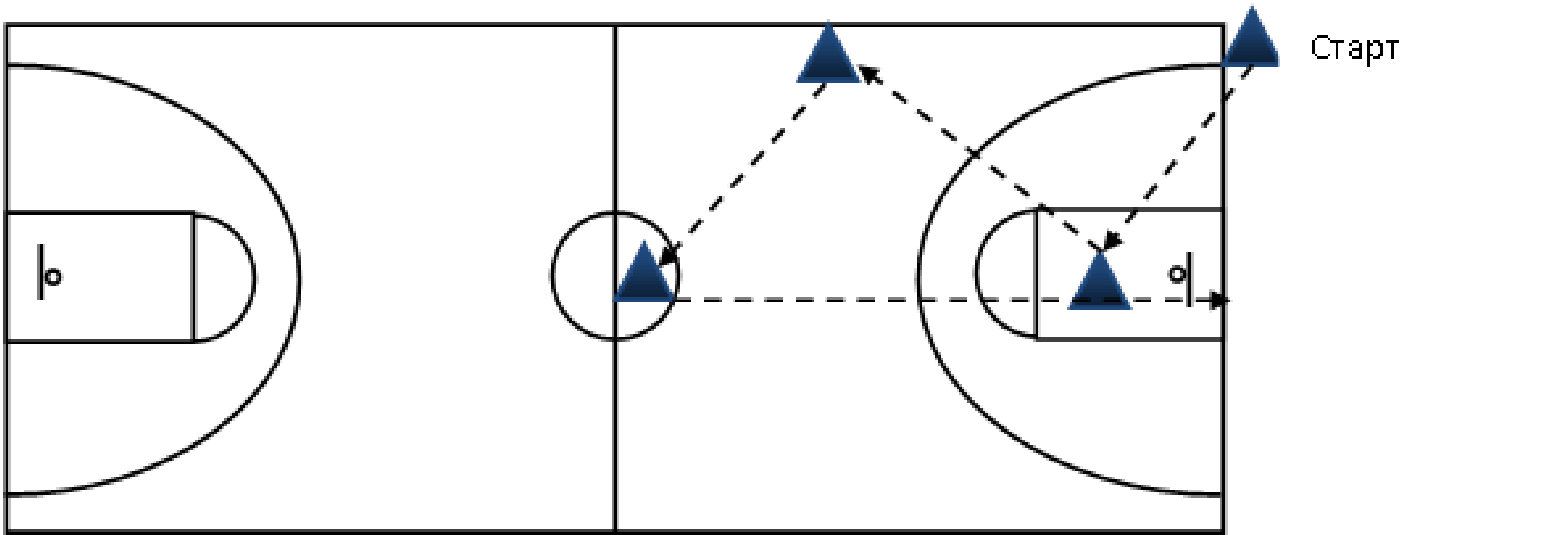 2.Скоростное ведение (рис.2) Игрок находится за лицевой линией. По сигналу игрок начинает ведение левой рукой в направлении первых ворот (две рядом стоящие стойки), выполняет перевод мяча на правую руку, проходит следующие ворота и т. д. Каждый раз проходя ворота, игрок должен выполнить перевод мяча. Преодолев последние, пятые ворота, игрок выполняет ведение правой рукой и бросок в движении с двух шагов (правой рукой). После подбора мяча, начинает ведение левой рукой в направлении к стойке, стоящей в углу площадки, огибает ее и продолжает движение в ворота по схеме, преодолев последние ворота, выполняет ведение левой рукой и бросок в движении с 2-х шагов левой рукой. Игрок должен пройти 4 площадки, используя: 1 площадка – перевод перед собой, 2 площадка – перевод под ногой, 3 площадка – перевод за спиной, 4 площадка – «обкатка» (разворот спиной). Время фиксируется по последнему выполненному броску, за каждый промах плюс 1 сек к результату норматива. Инвентарь: 11 стоек, 1 баскетбольный мяч, секундомер. .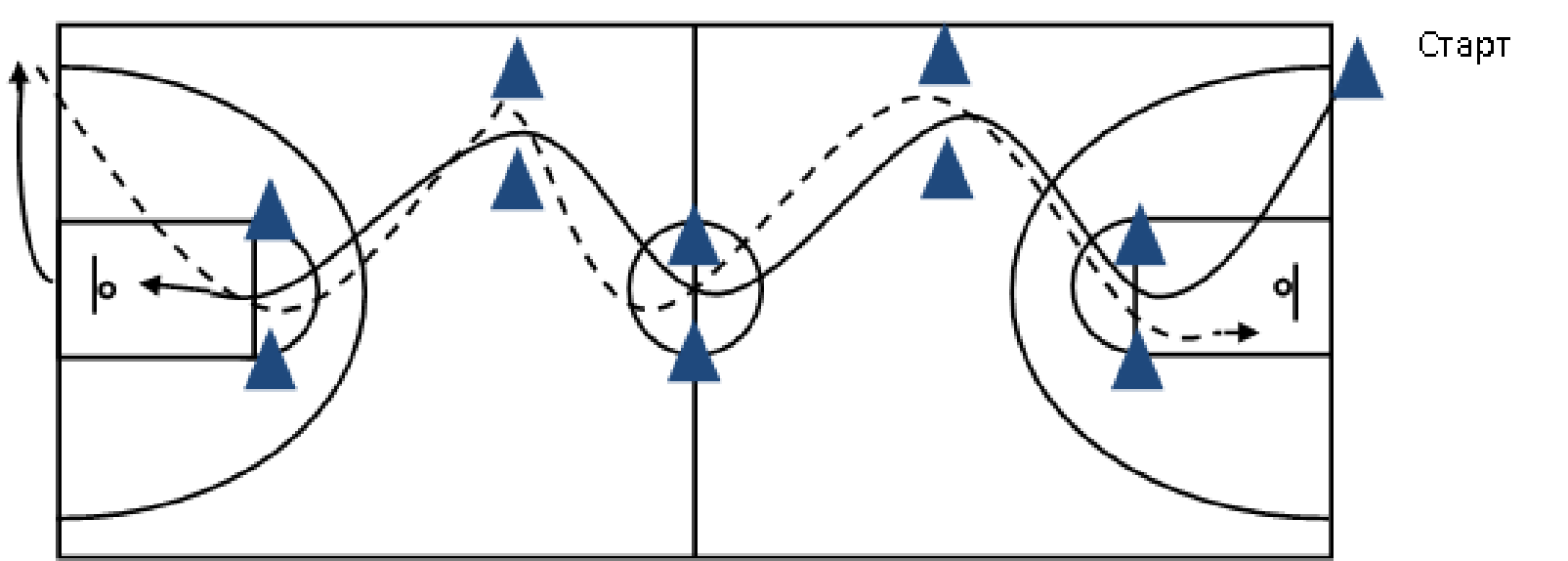 3. Передача мяча (рис.3) Игрок стоит лицом к кольцу. Выполняет передачу в щит, подбирает мяч и передает его помощнику №1 правой рукой, начинает движение к противоположному кольцу, получает мяч обратно и передает его помощнику № 2, после получения выполняет атаку по кольцу с двух шагов правой рукой. Подобрав мяч, повторяет тот же путь к противоположному кольцу, отдавая передачи и выполняя бросок левой рукой. Игрок проходит четыре площадки. Время фиксируется по последнему выполненному броску, за каждый промах плюс 1 сек к результату норматива (рисунок 3). Инвентарь: 1 баскетбольный мяч, 2 стойки, секундомер. 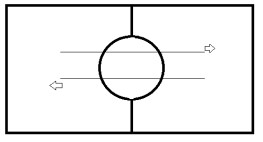 Штрафные броски Игрок выполняет 10 штрафных бросков (мяч после броска подает партнер). Оценивается количество попаданий. Броски с дистанции (рис.4) Игрок выполняет 2 броска с 5 точек. С каждой точки: первый – за трехочковой зоной, второй – в двухочковой. На выполнение задания дается 2 мин. Фиксируется количество бросков и попаданий. Игрок после броска, сам подбирает свой мяч. 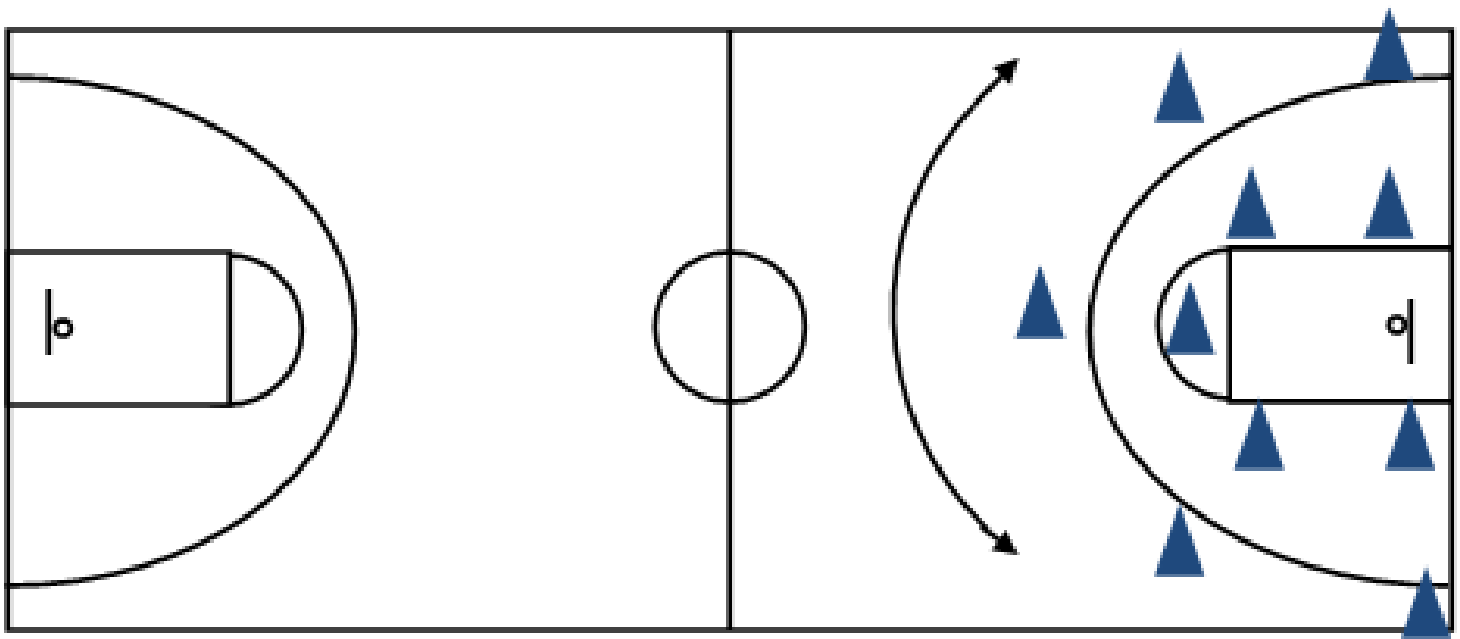 Инвентарь: 1 баскетбольный мяч, 10 стоек, секундомер. «Восьмерка» (рис.5) Игрок с мячом находится под кольцом. По сигналу он начинает ведение дальней от кольца рукой в сторону боковой линии, обводит стойку и выполняет атаку с дальней стороны кольца. После подбора выполняет упражнение в другую сторону. Упражнение выполняется по «восьмерке» непрерывно в течение 1 минуты, подсчитывается количество технически правильно забитых мячей. 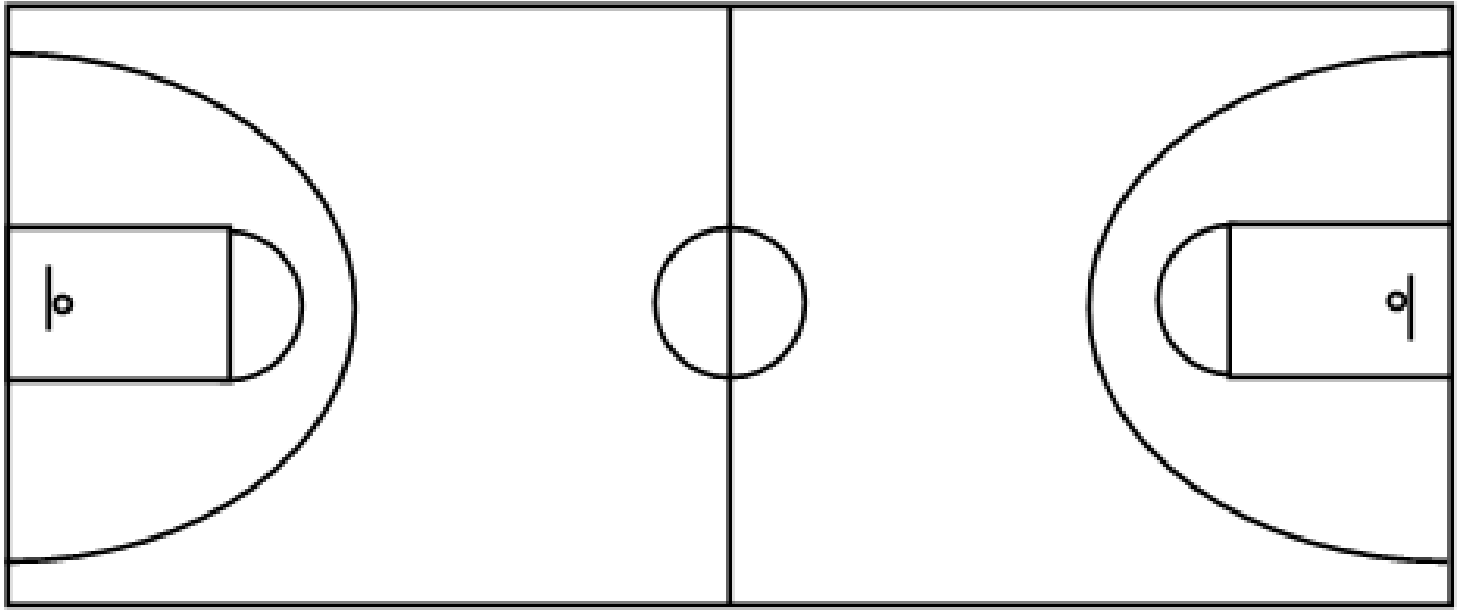 Целесообразность и эффективность деятельности тренера прямо пропорциональны точности анализа данных педагогических наблюдений и контроля, полученных в тренировочном процессе. Это дает возможность непрерывно совершенствовать и корректировать планирование спортивной подготовки. Например, годовой план подготовки корректируется столько раз в году, сколько имеется рабочих планов, так как анализ предыдущего рабочего плана дает возможность внести коррективы при составлении очередного. Оценка результатов деятельности осуществляется по следующим критериям: Критерии оценки на этапе начальной подготовки: стабильность состава занимающихся; динамика роста индивидуальных показателей физической подготовленности; уровень освоения основ технической подготовки в баскетболе, навыков гигиены и самоконтроля. Критерии оценки на тренировочном этапе: состояние здоровья, уровень физического развития; динамика уровня подготовленности в соответствии с индивидуальными особенностями; освоение объемов тренировочных нагрузок, предусмотренных учебным планом по баскетболу; освоение теоретического раздела программы. Критерии оценки на этапе спортивного совершенствования: уровень физического развития и функционального состояния учащихся; выполнение спортсменом объемов тренировочных и соревновательных нагрузок, предусмотренных индивидуальным планом подготовки; динамика спортивно – технических показателей; результаты выступления на Всероссийских соревнованиях и Международных соревнованиях. Критерии оценки результатов на этапе высшего спортивного мастерства: стабильность выступлений во Всероссийских и Международных соревнованиях; число спортсменов, входящих в состав женских команд мастеров Высшей лиги и Суперлиги; число спортсменов, вошедших в сборные команды России. Вышеперечисленные критерии фиксируются в форме промежуточного и итогового тестирования, а именно как: показанный результат; занятое место; выполненный разряд. Методические указания по организации тестирования Тестирование проводится в соответствии с внутренним календарем соревнований Учреждения в установленные сроки (обычно в конце года). Результаты тестирования заносят в ведомость, которая хранится в учебной части Учреждения. Необходимо учитывать, что тестирование лучше всего проводить в утренние часы до тренировки, в аналогичных для всех спортсменов условиях. Предварительно проводится 15-минутная разминка. Для исполнения теста предоставляется по две попытки. В каждом случае дается установка на достижение максимального результата. С этой целью широко применяется соревновательный метод. При принятии контрольно-переводных нормативов следует обратить особое внимание на соблюдение инструкций и создания единых условий для выполнения упражнений всеми лицами, проходящими спортивную подготовку. Лицам, проходящим спортивную подготовку, не сдавшим контрольнопереводные нормативы по этапам и периодам подготовки, предоставляется возможность продолжить заниматься на том же этапе подготовки в порядке, предусмотренном нормативным актом Учреждения. Методы и организация медико-биологического обследования Комплексный подход в оценке функционального состояния спортсмена и последующем прогнозировании, и моделировании спортивного результата является главным требованием современного медико-биологического обследования. Главенствующее место в функциональной спортивной диагностике занимают пробы, среди которых особое место отведено нагрузочным тестам. Результаты медицинских исследований рассматриваются комплексно со всеми дополнительными медикопедагогическими критериями, спортивно- техническими характеристиками, психологическим статусом и т. д. Доступность и достоверность функционального тестирования является главной задачей врача спортивной медицины. Комплексность медико-биологических исследований является одним из важнейших принципов диагностики функционального состояния в спортивной медицине. Очень важно подобрать такую группу тестов, которые при минимальных затратах времени и ресурсов могли бы дать максимум информации. Программа комплексного тестирования состоит из ряда блоков: Оценка субъективного статуса осуществлялась по 10-бальной системе (продолжительность и качество ночного сна (ч.), качество засыпания вечером и пробуждения утром, нервозность, спортивная форма, аппетит), фиксировались жалобы спортсмена. Избыточные психофизические перегрузки вне тренировок (учёба, быт, личная жизнь) провоцируют развитие патологических процессов. Самооценка функционального состояния совместно с получаемыми данными объективного исследования дают возможность правильно оценить состояние спортсмена, выявить патогенетические механизмы развития патологических и предпатологических состояний. Такая корректировка объективных данных весьма важна при оценке явления диссимуляции у спортсменов. Лабораторный контроль (определению основных прямых циркуляторных показателей, КФК, лактата, ЛДГ, мочевины и др.). Антропометрические исследования (рост, вес, окружность грудной клетки). Анализ ЭКГ. Наличие патологических изменений, особенностей ЭКГ у спортсменов оценивается до и после физической нагрузки. По результатам исследования выносится заключение о функциональной готовности спортсмена к выполнению спортивных нагрузок. IV. Рабочая программа по виду спорта (спортивной дисциплине)1. Программный материал для учебно-тренировочных занятий по каждому этапу спортивной подготовкиНОРМАТИВНАЯ ЧАСТЬСтруктуру тренировочного процесса (циклы, этапы, периоды и другое).Целостность тренировочного процесса обеспечивается на основе определенной структуры. Структура тренировочного процесса - это относительно устойчивый порядок объединения компонентов (частей, сторон и звеньев тренировочного процесса), их закономерное соотношение друг с другом и общая последовательность. Говоря более подробно, структура тренировочного процесса характеризуется, в частности: порядком взаимосвязи элементов содержания тренировки (компонентов общей и специальной физической подготовки, технико-тактической подготовки и т.д.); порядком соотношения параметров тренировочной нагрузки (количественная характеристика объема и интенсивности работы); определенной последовательностью различных звеньев тренировочного процесса (отдельных занятий и их частей, этапов, периодов, циклов),   представляющих собой фазы или стадии данного процесса, во время которых он претерпевает закономерные изменения. В зависимости от времени, в рамках которого протекает тренировочный процесс, различают: Микроструктуру - структуру отдельного тренировочного занятия и малых циклов (микроциклов), состоящих из нескольких занятий. Мезоструктуру - структуру средних циклов тренировки, включающих относительно законченный ряд микроциклов и имеющих общую продолжительность около месяца. Макроструктуру - структуру больших тренировочных циклов типа полугодичных, годичных и многолетних. Проблемы построения спортивной тренировки во многом связаны с рациональным проектированием различных структурных образований тренировочного процесса, поиском оптимального соотношения различных сторон подготовки и соответствия между тренировочными нагрузками, способными служить стимулами к структурным и функциональным перестройкам в организме спортсменов, а также условий для их реализации. В большом цикле тренировки, как правило, различают три периода: - Подготовительный (или период фундаментальной подготовки), - Соревновательный (период основных соревнований), - Переходный период. Естественной основой периодизации тренировочного процесса является фазовость развития спортивной формы, которая проходит в своем развитии три фазы: становления, стабилизации и временной утраты. Подготовительный период соответствует первой фазе развития спортивной формы, в течение которого создаются предпосылки для ее развития и становления. Соревновательный - второй фазе, во время которого обеспечивается ее сохранение и реализация в спортивных достижениях. Переходный период - относительным снижением тренированности и временной утратой спортивной формы. Следовательно, эти периоды представляют собой по существу не что иное, как последовательные стадии процесса управления развитием спортивной формы. Построение тренировки, при котором в году выделяют один подготовительный, соревновательный и переходный периоды, называют «одноцикловым». В тех случаях, когда в году выделяют 2, 3 и более циклов - «многоцикловым» построением тренировочного года. Необходимо отметить, что в одном периоде могут совмещаться фазы утраты и становления спортивной формы. Этот вариант построения макроцикла тренировки называется   по   принципу «сдвоенного цикла». В таких случаях вслед за соревновательным периодом идет второй подготовительный, затем второй соревновательный и лишь затем переходный. Продолжительность, структура и содержание макроциклов типа годичных в процессе многолетней подготовки определяется множеством факторов, каждый из которых имеет свою собственную значимость и тесно связан со всеми остальными. Подготовка баскетбольных команд различной квалификации и возраста постоянно совершенствуется, что связано с двумя показателями: непрерывным увеличением соревновательной практики для сильнейших клубов и повышением объема и интенсивности тренировочной деятельности как в процессе   исторического развития баскетбола, так и в ходе повышения спортивного мастерства отдельных игроков и команды в целом в многолетнем цикле подготовки. В настоящее время при построении годичной подготовки сильнейших клубных баскетбольных команд в нашей стране и за рубежом широко используется одноцикловое планирование (По годичному циклу). В качестве критериев оптимизации в процессе управления подготовкой и состоянием баскетболистов в годичных макроциклах на различных этапах многолетней подготовки могут быть: величина прироста спортивного результата относительно предшествующего макроцикла; точность достижения запланированного результата к нужному времени; стабильность спортивных результатов; частота демонстрации высоких результатов в соревнованиях различного ранга; динамика состояния подготовленности команды и отдельных игроков с учетом игрового амплуа на различных этапах соревновательного периода; количество тренировочных занятий, необходимых для достижения целевого результата. К факторам оптимизации управления подготовкой и состоянием баскетболистовв годичных макроциклах в процессе многолетней тренировки следует отнести: особенности соревновательной деятельности и структуры подготовленности баскетболистов с учетом современных мировых тенденций развития данного вида спорта и целевого результата в отдельном матче и серии игр; календарь 	официальных 	и 	коммерческих 	соревнований 	в 	годичном соревновательно – тренировочном макроцикле в клубных командах суперлиги; закономерности и механизмы развития подготовленности и спортивной формы в рамках годичных циклов; индивидуальные возможности спортсменов в соответствии с игровым амплуа в составе команды: функциональные, морфологические, психологические, двигательные и др.; структура и методика построения подготовки в макроцикле (варианты построения годичного цикла, динамика и соотношение нагрузок различной направленности, особенности структуры мезо- и микроциклов и т.д.), условия организации подготовки материально-техническое, информационное, научно-методическое обеспечение и т.п. Построение тренировочного процесса в течение года. На структуру, продолжительность соревновательного и других периодов влияет календарь спортивных соревнований. Основной фактор, определяющий структуру годичного цикла тренировок – это объективная закономерность развития спортивной формы. Процесс развития состояния спортивной формы носит фазовый характер. Он протекает в порядке последовательной смены трех фаз: приобретения; относительной стабилизации; временной утраты состояния спортивной формы. Фазы развития спортивной формы являются основой периодизации тренировки и определяют длительность, структуру периодов и содержание тренировочного процесса в них. В соответствии с закономерностями развития состояния спортивной формы годичный цикл у спортсменов подразделяется на три периода: подготовительный, соревновательный и переходный. Подготовительный период соответствует фазе приобретения спортивной формы и подразделяется на два этапа: общеподготовительный и специально-подготовительный.  У начинающих спортсменов общеподготовительный период более продолжителен. По мере роста спортивной квалификации спортсменов увеличивается длительность специально-подготовительного этапа. Основная направленность первого этапа подготовительного периода – создание и развитие предпосылок для приобретения спортивной формы. Главная предпосылка – повышение общего уровня функциональных возможностей организма, разностороннее развитие физических качеств (силы, быстроты, выносливости и др.), а также увеличение объема двигательных навыков и умений. Объем и интенсивность тренировочных нагрузок на общеподготовительном этапе постепенно увеличивается, причем объем растет быстрее, интенсивность нагрузки растет лишь в той мере, которая не препятствует проведению работы большого объема и не отражается на состоянии здоровья спортсменов.  Основная направленность специально-подготовительного этапа – непосредственное становление спортивной формы: здесь изменяется содержание различных сторон подготовки спортсменов, которые теперь направлены на развитие специальных физических способностей, освоение и совершенствование технических и тактических навыков в избранном виде спорта. Одновременно с этим возрастает роль специальной психологической подготовки. Удельный вес специальной подготовки возрастает.  Помимо специально-подготовительных упражнений в тренировке спортсменов начинают использовать и соревновательные упражнения, правда, в ограниченном объеме. Объем нагрузки постепенно, но непрерывно увеличивается и достигает максимума  к началу соревновательного периода.  В то же время интенсивность нагрузки хотя и возрастает постепенно к началу соревновательного периода, но относительно невелика. Для более эффективного планирования тренировочного процесса и управления им подготовительный период годичного цикла делится на мезоциклы разного типа. Их содержание и длительность зависят от: общей продолжительности подготовительных периодов и календаря спортивно  массовых мероприятий; вида спорта; возраста, квалификации, стажа спортсменов; - условий тренировки и других факторов. Соревновательный период.  Основная цель тренировки в этом периоде – сохранение спортивной формы и на основе этого – реализация ее в максимальных результатах. В этом периоде используются соревновательные и специально-подготовительные упражнения, направленные на повышение специальной работоспособности в избранном виде спорта. Удельный вес средств общей подготовки в соревновательном периоде должен быть не ниже, чем на специально-подготовительном этапе. При помощи средств общей подготовки обеспечивается развитие и поддержание необходимого уровня разнообразных физических способностей, двигательных умений и навыков.  Соотношение между средствами специальной и общей подготовки в соревновательном периоде у спортсменов зависит от их возраста и спортивной квалификации. В этом периоде используются наиболее трудоемкие методы спортивной тренировки (соревновательный, повторный, интервальный). Число соревнований зависит от особенностей вида спорта, структуры соревновательного периода, возраста, квалификации спортсменов. С помощью частоты и общего числа соревнований можно управлять в этом периоде ростом спортивных результатов. Однако их оптимальное число нужно определять индивидуально для каждого спортсмена. Интервалы отдыха между отдельными состязаниями должны быть достаточны для восстановления и развития работоспособности спортсменов.  Особенности динамики тренировочных нагрузок всоревновательном периоде определяются его структурой. Структура соревновательного периода зависит от календаря соревнований, их программы и режима, состава участников, общей системы построения тренировки. Если соревновательный период кратковременный (1-2 месяца), он обычно целиком состоит из нескольких соревновательных мезоциклов. Объем тренировочной нагрузки в этом случае постепенно снижается и стабилизируется на определенном уровне, а интенсивный период соревнования несколько возрастает. При большей продолжительности соревновательного периода (3-4 месяца и более), характерного, прежде всего, для квалифицированных спортсменов, он наряду с соревновательными включает промежуточные мезоциклы (восстановительно-поддерживающие, восстановительно-подготовительные), в которых снижается тренировочная нагрузка, варьируются средства, методы и условия тренировки. Этим создаются условия для непрерывного повышения уровня подготовленности спортсмена. Управление тренировочным процессом баскетболистов на различных этапах соревновательного периода.  Технология управления ходом тренировочного процесса баскетболистов включает следующие основные операции: Определение цели подготовки и участия в соревнованиях на каждом этапе соревновательного периода и макроцикла в целом, на основе   анализа соотношения сил соперников, реальных и потенциальных возможностей игроков и команды. Проектирование модельных характеристик соревновательной деятельности команды и баскетболистов с учетом игрового амплуа, обеспечивающих целевой результат. Разработку модели динамики состояния игроков и команды в году с учетом календаря соревнований и планируемых спортивных результатов в матчах. Разработку модели структуры и содержания самого процесса подготовки по периодам и этапам макроцикла. Практическую реализацию плана подготовки. Контроль и анализ запланированных и достигнутых результатов по показателям соревновательной деятельности, состояния и подготовленности игроков, выполненной нагрузки и т.п.  7. Оценку эффективности тренировочных программ и всего тренировочного процесса и их коррекция. Переходный период. Главной задачей этого периода является активный отдых и вместе с тем сохранение определенного уровня спортивной работоспособности. Основное содержание занятий в переходном периоде составляет общая физическая подготовка в режиме активного отдыха. Следует избегать однотипных и монотонных нагрузок, так как они препятствуют полноценному активному отдыху.Отдых организуется за счет смены двигательной деятельности и смены обстановки (мест занятий, спортивного оборудования, инвентаря и т.д.). Он применяется, прежде всего, для быстрого и полного восстановления спортсменов. В переходном периоде уменьшается общий объем и интенсивность тренировочной нагрузки, однако нельзя допускать чрезмерно большого их спада. Важная задача переходного периода – анализ работы в течение прошедшего года, составление плана тренировки на следующий год, лечение травм. Если спортсмен регулярно не занимался, не имел достаточных нагрузок, мало выступал в соревнованиях, необходимость в переходном периоде отпадает. В настоящее время в баскетболе могут быть использованы два принципиальных подхода к планированию и контролю нагрузок: регистрация времени, затраченного на физическую, техническую, тактическую и другие виды подгот овки, и их процентного соотношения на том или ином этапе подготовки; учет 	нагрузок, 	прежде 	всего, 	по 	направленности 	на 	развитие 	и совершенствование тех или иных физических качеств или по характеру вызываемых ими физиологических сдвигов. Планируя тренировочный процесс в соревновательном периоде, как показали исследования, необходимо уделять большую часть времени упражнениям по поддержанию аэробных возможностей, снижение мощности которых ограничивает возможности применения средств развития скоростно-силовых качеств и специальной выносливости; увеличивать количество упражнений с участием равного числа атакующих и защищающихся (до 60-70 % в тренировке). Представленный анализ динамики структуры соревновательной деятельности баскетболистов высокой квалификации позволил сделать следующие заключения: В условиях продолжительного и насыщенного матчами различного ранга соревновательного периода одни игровые показатели ухудшаются, другие – улучшаются, третьи остаются неизменными. Процент ухудшения игровых показателей в большинстве случаев наблюдается к концу соревновательного периода после длительного соревновательного и короткого по продолжительности промежуточного этапов; Вклад отдельных игроков в результативность выступления команды на том или ином этапе соревновательного периода различен. Можно выделить несколько типов индивидуальной динамики роста результативности игровых показателей в течение соревновательного периода. У одних она возрастает от первого ко второму этапу, на третьем снижается, на четвертом этапе возрастает, на пятом снижается. У других  баскетболистов непрерывно возрастает от первого к четвертому этапу, а затем снижается. У третьей группы игроков на протяжении двух этапов наблюдается рост результативности, на третьем происходит её спад, а на двух других этапах она снова возрастает. Это свидетельствует о необходимости индивидуального контроля подготовленности игроков и дифференцированного управления состоянием их готовности к финальной части соревнований. Вклад в общую результативность игры баскетболистов высокой квалификации обеспечивается за счет умелого выполнения атакующих передач, перехватов мяча, блокшотов, подбора мяча на своем и чужом щитах, снижением числа потерь мяча при передачах и технических потерь. Величина коэффициента корреляции между этими показателями возрастает в те годы, когда команда занимает более высокое место в соревнованиях. Одним из путей повышения эффективности управления подготовкой баскетболистов является направленное совершенствование структуры соревновательной деятельности с использованием ее поэтапных моделей, разработанных в соответствии с данными о роли основных компонентов структуры соревновательной деятельности для достижения целевого соревновательного результата на каждом этапе соревновательного периода. Сроки реализации этапов спортивной подготовки и возрастные границы лиц, проходящих спортивную подготовку, по отдельным этапам, количество лиц, проходящих спортивную подготовку в группах на этапах спортивной подготовкиРежимы тренировочной работы и периоды отдыха (активного, пассивного) Режимы тренировочной работы С учетом специфики вида спорта баскетбол определяются следующие особенности тренировочной работы: Формирование (комплектование) групп спортивной подготовки, а также планирование тренировочных занятий (по объему и интенсивности тренировочных нагрузок разной направленности) осуществляются в соответствии с гендерными и возрастными особенностями. Порядок формирования групп спортивной подготовки по виду спорта баскетбол определяется организацией самостоятельно и закрепляется локальным нормативным актом. В зависимости от условий и организации занятий, а также условий проведения спортивных соревнований, подготовка по виду спорта баскетбол осуществляется 	на 	основе 	обязательного 	соблюдения 	необходимых мер безопасности в целях сохранения здоровья лиц, проходящих спортивную подготовку. Перевод занимающихся на следующие этапы спортивной подготовки и увеличение тренировочных и соревновательных нагрузок обуславливаются уровнем общей и специальной физической подготовленности, состоянием здоровья, уровнем спортивных результатов и выполнением объемов тренировочных нагрузок. Недельный режим тренировочной работы является максимальным и установлен в зависимости от периода и задач подготовки. Годовой объем работы по годам спортивной подготовки определяется из расчета 52 недель тренировочных занятий условиях организации, осуществляющей спортивную подготовку и дополнительно 6 недель работы в условиях спортивно- оздоровительных лагерей и в форме самостоятельных занятий спортсменов по индивидуальным планам в период активного отдыха. Общегодовой объем тренировочной работы, предусмотренный указанными режимами, начиная с тренировочного этапа (этапа спортивной специализации), может быть сокращен не более чем на 25%. На основании нормативного документа Учредителя, руководитель организации утверждает локальным актом организации тренировочный план, с учетом сокращения общегодового объема тренировочной нагрузки, из расчета на 52 недели и годовые планы объемов тренировочной нагрузки на каждый этап по годам спортивной подготовки. Режим тренировочной работы основывается на необходимых максимальных объемах тренировочных нагрузок, в соответствии с требованиями федерального стандарта спортивной подготовки по виду спорта баскетбол, постепенности их увеличения, оптимальных сроках достижения спортивного мастерства. Объем дополнительной образовательной программы спортивной подготовкиОбъем дополнительной образовательной программы спортивной подготовкиВиды подготовки Общая физическая подготовка Современный баскетбол предъявляет высокие требования к уровню физической подготовки спортсменов. Статистика показывает, что за время игры баскетболист пробегает около 4 км, делает свыше 150 ускорений на расстоянии от 5 до 20 метров, выполняет около 100 прыжков в условиях активного противодействия соперников и все это при постоянной смене направления, частых остановок и поворотах. Частота сердечнососудистых сокращений достигает 180-200 ударов в минуту. На каждом этапе подготовки перед спортсменом ставятся задачи, в соответствии с которыми подбираются методы и средства. Задачи совершенствования техники меняются с возрастом и ростом способностей игрока. Вначале спортсмен должен освоить исходное положение, узнать, какие части тела принимают участие в движении, каковы направления и согласованность движений. Затем игрок должен научиться выполнять движения по оптимальной амплитуде в произвольном, удобном для него темпе, добиться точности выполнения структуры движений, а затем осваивать детали приема. Конкретно физическая подготовка баскетболиста направлена на решение следующих задач: повышение уровня развития и расширение функциональных возможностей организма; воспитание физических качеств (силы, быстроты, выносливости, ловкости, гибкости), а также развитие связанных с ними комплексов физических способностей, обеспечивающих эффективность игровой деятельности (прыгучесть, скоростные способности, мощность метательных движений, игровая ловкость и выносливость). Физическая подготовка — процесс, направленный на развитие физических способностей и возможностей органов и систем организма спортсмена, высокий уровень развития, которых обеспечивает благоприятные условия для успешного овладения навыками игры и эффективной соревновательной деятельности. Методические указания по общей физической подготовке Строевые упражнения. Шеренга, колонна. Перестроения: в одну, две шеренги, в колонну по одному, по два. Сомкнутый и разомкнутый строй. Расчет по строю, повороты на месте. Переход на ходьбу и бег, на шаг. Остановка. Изменение скорости движения строя. Упражнения для рук н плечевого пояса. Из различных исходных положений (в основной стойке, на коленях, сидя, лежа) - сгибание и разгибание рук, круговые движения, махи, отведение и приведение, рывки одновременно обеими руками и разноименно, то же во время ходьбы и бега. Упражнения для ног. Поднимание на носки; сгибание ног в тазобедренных суставах; приседания; отведения; приведения и махи ногой в переднем, заднем и боковом направлениях; выпады, пружинистые покачивания в выпаде; подскоки из различных исходных положений ног, прыжки. Упражнения для шеи и туловища. Наклоны, круговые движения, повороты головы; наклоны туловища, круговые движения туловищем, повороты туловища, поднимание прямых и согнутых ног в положении лежа на спине; из положения лежа на спине переход в положение сидя; смешанные упоры в положении лицом и спиной вниз; угол из исходного положения лежа, сидя и в положении виса; различные сочетания этих движений. Упражнения для всех групп мышц. Могут выполняться с короткой и длинной скакалкой, гантелями, набивными мячами, палками, со штангой. Упражнения для развития силы. Упражнения с преодолением собственного веса: подтягивание из виса, отжимание в упоре, приседания на одной и двух ногах. Преодоление веса и сопротивления партнера. Переноска и перекладывание груза. Перетягивание каната. Упражнения на гимнастической стенке. Упражнения со штангой: толчки, выпрыгивания, приседания. Упражнения с набивными мячами. Упражнения для развития быстроты. Повторный бег по дистанции от 30 до 100 м со старта и с ходу с максимальной скоростью. Бег с задачей догнать партнера. Выполнения общеразвивающих упражнений в максимальном темпе. Упражнения для развития гибкости. Общеразвивающие упражнения с широкой амплитудой движения. Упражнения с помощью партнера. Упражнения с гимнастической палкой или сложенной вчетверо скакалкой: наклоны и повороты туловища с различными положениями предметов. Упражнения на гимнастической стенке. Упражнения для развития ловкость. Упражнения в равновесии на гимнастической скамейке, бревне. Жонглирование двумя-тремя теннисными мячами. Метание мячей в подвижную и неподвижную цель. Упражнения «полоса препятствий»: с перелезанием, пролезанием, перепрыгиванием, с различными перемещениями, переноской нескольких предметов одновременно (четырех баскетбольных мячей), ловлей и метанием мячей. Игра в мини-футбол, в теннис настольный, в волейбол, в бадминтон. Упражнения для развития скоростно-силовых качеств. Прыжки в длину с места, многократные прыжки с ноги на ногу, на двух ногах. Перепрыгивание предметов (скамеек, мячей и др.). Бег и прыжки по лестнице вверх и вниз. Игры с отягощениями. Эстафеты, комбинированные с бегом, прыжками, метаниями. Групповые упражнения с гимнастической скамейкой.  Упражнения для развития общей выносливости. Бег равномерный и переменный на 500, 800, 1000 м. Kpocc на дистанции для девушек до 3 км, для юношей до 5 км. Физическая подготовка в баскетболе складывается из двух видов общей и специальной физической подготовки. Между ними существует тесная связь. Общая физическая подготовка процесс разностороннего воспитания физических способностей и повышения уровня общей работоспособности организма спортсмена. Специальная физическая подготовка  Специальная физическая подготовка - процесс воспитания физических способностей и функциональных возможностей спортсмена, отвечающих специфике баскетбола.  Упражнения для развития быстроты движения и прыгучести. Ускорения, рывки на отрезках от 3 до 40 м из различных положений (сидя, стоя, лежа) лицом, боком и спиной вперед. Бег с максимальной частотой шагов на месте и перемещаясь. Рывки по зрительно воспринимаемым сигналам: вдогонку за партнером, в соревновании с партнером за овладение мячом, за летящим мячом с задачей поймать его. Бег за лидером без смены и со сменой направления (зигзагом, лицом и спиной вперед, челночный бег, с поворотом). Бег на короткие отрезки с прыжками в конце, середине, начале дистанции. Многократные прыжки с ноги на ногу (на дальность при определенном количестве прыжков; на количество прыжков при определенном отрезке от 10 до 50 м). Прыжки на одной ноге на месте и в движении без подтягивания и с подтягиванием бедра толчковой ноги. Прыжки в стороны (одиночные и сериями) на месте через «канавку» и продвигаясь вперед, назад. Бег и прыжки с отягощениями (пояс, манжеты на голенях, набивные мячи, гантели). Упражнения для развития качеств, необходимых для выполнения броска.  Сгибание и разгибание рук в лучезапястных суставах, и круговые движения кистями. Отталкивание от стены ладонями и пальцами одновременно и попеременно правой и левой рукой. Передвижение в упоре на руках по кругу (вправо и влево), носки ног на месте. Передвижение на руках в упоре лежа, ноги за голеностопные суставы удерживает партнер. Из упора лежа «подпрыгнуть», одновременно толкаясь руками и ногами, сделать хлопок руками. Упражнения для кистей рук с гантелями, кистевыми эспандерами,теннисными мячами (сжимание). Имитация броска с амортизатором (резиновым бинтом), гантелями. Поднимание и опускание, отведение и приведение рук с гантелями в положение лежа на спине на скамейке. Метание мячей различного веса и объема (теннисного, хоккейного, мужского и женского баскетбольного набивного мяча весом 1-5 кг) на точность, дальность, быстроту. Упражнения для развития игровой ловкости. Подбрасывание и ловля мяча в ходьбе и беге, после поворота. Броски мяча в стену с последующей ловлей. Ловля мяча от стены после поворота, приседа, прыжка, перехода в положение сидя. Ведение мяча с ударом о скамейку; ведение с ударами в пол, передвигаясь по скамейке, ведение с перепрыгиванием препятствий. Ведение одновременно правой и левой рукой двух мячей, со сменой рук. Ведение мяча с одновременным выбиванием мяча у партнера. Комбинированные упражнения, состоящие из бега, прыжков, ловли, передачи, бросков, ведения с предельной интенсивностью. Эстафеты с прыжками, ловлей, передачей и бросками мяча. Перемещения партнеров в парах лицом друг к другу, сохраняя расстояние между ними 2-3 м.  Упражнения для развития специальной выносливости. Многократные повторения упражнений в беге, прыжках, технико-тактических упражнениях с различной интенсивностью и различной продолжительностью работы и отдыха. Игры учебные с удлиненным временем, с заданным темпом перехода от защиты к нападению и обратно. Круговая тренировка (скоростно-силовая, специальная). Техническая подготовка спортсмена Под термином «прием техники» подразумевается система движений, сходных по структуре и направленных на решение примерно одной и той же игровой задачи. Для того чтобы добиться наилучших результатов в мгновенно складывающихся игровых положениях, баскетболист должен владеть всем богатством разнообразия технических приемов и способов, уметь выбрать наиболее подходящий прием или сочетание приемов, быстро и точно их выполнить. Технику баскетбола подразделяют на два больших раздела: технику нападения и технику защиты. В каждом из разделов выделяют две группы: в технике нападения - технику передвижения и технику владения мячом, а в технике защиты технику передвижений и технику отбора мяча и противодействия. Основа техники баскетбола — передвижение. Передвижения баскетболиста по площадке являются основой действий, направленных на решение конкретных игровых задач в нападении. Для передвижений по площадке игрок использует ходьбу, бег, прыжки, остановки, повороты. С помощью этих приемов он может правильно выбрать место, оторваться от опекающего его соперника и выйти в нужном направлении для последующей атаки, достичь наиболее удобных, хорошо сбалансированных исходных положений для выполнения приемов. Кроме того, от правильной работы ног при передвижении и соблюдения равновесия зависит эффективность технических приемов с мячом: передач в движении и прыжке, ведения и обводки, бросков в прыжке и т. д. Ходьба в игре применяется реже других приемов передвижения. Она используется главным образом для смены позиции в коротких паузах или при снижении интенсивности игровых действий, а также для смены темпа в сочетании с бегом. В отличие от обычной ходьбы баскетболист передвигается на ногах, слегка согнутых в коленях, что обеспечивает ему возможность для внезапных ускорений. Бег является главным средством передвижения в игре. Игрок должен уметь в пределах площадки выполнять ускорения из различных стартовых положений, в любом направлении, лицом или спиной вперед, быстро изменять направление и скорость бега. Резкое, неожиданное для соперника увеличение скорости бега, или стартовое ускорение, называется в спортивных играх рывком. Рывок - лучшее средство освобождения от опеки соперника и выхода на свободное место. Для осуществления рывка первые 4-5 шагов делают короткими и очень резкими, ногу ставят с носка. Прыжок толчком двумя ногами выполняют чаще с места из основной стойки. Игрок быстро приседает, слегка отводит руки назад и приподнимает голову. Отталкивание осуществляется мощным разгибанием ног, энергичным движением туловища и рук впередвверх. Прыжок толчком двумя ногами с разбега применяют обычно при выполнении бросков в кольцо и при борьбе за отскок. Нападающий использует повороты для ухода от защитника, укрытия мяча от выбивания, для финтов с последующей атакой кольца. Есть два способа поворотов - вперед и назад. Поворот вперед выполняют переступанием в ту сторону, куда баскетболист обращен лицом, а поворот назад - в сторону, куда он обращен спиной. Защитник должен находиться в устойчивом положении на слегка согнутых ногах и быть готовым затруднить выход нападающего на удобную позицию для атаки корзины и получения мяча. Внимательно следя за своим подопечным, защищающий игрок должен держать в поле зрения мяч и других игроков соперника. Стойка с выставленной вперед ногой применяется при держании игрока с мячом, когда необходимо помешать ему сделать, бросок или пройти под щит. Игрок располагается, как правило, между нападающим и щитом. Одну ногу он выставляет вперед, одноименную руку вытягивает вверх вперед, предупреждая ожидаемый бросок, а другую руку выставляет в сторону вниз, чтобы помешать ведению мяча в направлении, наиболее опасном для корзины. При активной защите используется также так называемая «закрытая стойка», когда игрок защиты располагается близко к нападающему, лицом к нему, стремясь отрезать сопернику путь к мячу, не дать ему возможности получить мяч. Передвижения. Направление и характер передвижения защитника, как правило, зависят от действий нападающего. Поэтому защитник всегда должен сохранять положение равновесия и быть готовым передвигаться в любом направлении, все время изменяя направления бега в стороны, вперед, назад (часто спиной вперед), управлять скоростью своего передвижения в момент противодействия, а также соперников, наращивая скорость на коротком отрезке дистанции, обеспечивая сокращенный тормозной путь и резкую остановку. Техника овладения мячом и противодействия. Вырывание мяча. Если защитнику удалось захватить мяч, то прежде всего надо попытаться вырвать его из рук соперника. Для этого нужно захватить мяч возможно глубже двумя руками, а затем резко рвануть к себе, сделав одновременно поворот туловищем. Мяч надо поворачивать вокруг горизонтальной оси, что облегчает преодоление сопротивления соперника. Выбивание мяча из рук соперника. Защитник сближается с нападающим, активно препятствуя его действиям с мячом. Для этого он выполняет неглубокие выпады с вытянутой к мячу рукой, отступая затем в исходную позицию. В удобный момент выбивание осуществляется резким (сверху или снизу) коротким движением кистью с плотно прижатыми пальцами. Рекомендуется выбивать мяч в момент ловли и преимущественно снизу. Особенно эффективно выбивание снизу из рук приземляющегося соперника, который поймал мяч в высоком прыжке и не принял необходимых мер предосторожности. Если защитник был вынужден среагировать на финт соперника и выпрыгнуть вверх, то в момент приземления ему следует выбить мяч и тем самым не допустить бросок или проход. Выбивание мяча при ведении. В момент начала прохода нападающего с ведением защитник отступает и слегка отпрыгивает назад, оставив сопернику прямой путь к корзине, и преследует его, оттесняя к боковой линии. Затем защитник набирает такую же скорость, как и нападающий, и, опередив ритм ведения, выбивает мяч ближайшей к сопернику рукой в момент приема мяча, отскочившего от площадки. Выбить мяч у нападающего можно и сзади в начальный момент прохода. Перехват мяча. Перехват мяча осуществляется при передаче. Успех данного способа перехвата зависит, прежде всего, от своевременности и быстроты действий защитника. Если нападающий ждет мяч на месте, не выходит навстречу ему, то перехватить его сравнительно нетрудно: следует ловить мяч одной или двумя руками в прыжке после рывка. Обычно нападающий выходит на мяч. В этом случае защитнику нужно на коротком расстоянии набрать максимально возможную скорость и опередить соперника на пути к летящему мячу. Плечом и руками он отрезает прямой путь сопернику к мячу и овладевает им. Чтобы не столкнуться с нападающим, защитник, проходя вплотную мимо него, несколько отклоняется в сторону.  После овладения мячом ему лучше сразу перейти на ведение, чтобы избежать пробежки. Перехват мяча осуществляется в момент, когда защитник догоняет нападающего, ведущего мяч. Для этого ему необходимо подстроиться к ритму и скорости ведения мяча, а затем, выйдя из-за спины нападающего, на мгновение раньше его принять отскакивающий мяч на кисть ближайшей руки и самому уже продолжать вести мяч, но в другом направлении. Накрывание мяча при броске. Защитник, имеющий некоторое преимущество перед нападающим в росте и в высоте прыжка, должен попытаться помешать вылету мяча из рук при броске. В момент противодействия броску рука защитника должна оказаться непосредственно у мяча. Тогда согнутую кисть накладывают на мяч сбоку сверху, и бросок выполнить не удается. Накрывание мяча может осуществляться по ходу подстраховки игрока соперника. Например, центровой получает мяч и сразу же с поворотом в прыжке атакует корзину. Однако другой защитник, повернувшись к нему для подстраховки, накрывает мяч сзади в начальный момент основной фазы броска. При накрывании мяча нужно избегать движения рукой (или руками) сверху вниз, особенно при противодействии броску двумя или одной рукой снизу.  Овладение мячом в борьбе за отскок у своего щита. После броска, нападающего защитник должен преградить сопернику путь к щиту, занять устойчивое положение, затем бороться за отскок, быстро и своевременно выпрыгивая для овладения мячом. Прыжок выполняется как одной, так и двумя ногами после небольшого разбега или с места. Высоко выпрыгнув и завладев мячом, игрок при приземлении широко разводит ноги и сгибает туловище, чтобы в силовой борьбе помешать сопернику занять выгодное положение по отношению к щиту и мячу. Финты и сочетания приемов Финт представляет собой имитацию начала подготовительной фазы того технического приема, который в данной ситуации может быть реально выполнен. Учитывая количество приемов и финтов, а также особенности их взаимосвязей и переходов, большинство сочетаний представляется возможным разделить на две группы, выполняемые без мяча и с мячом: сочетания, включающие два отдельных приема или прием и финт. Встречаются и сочетания, включающие четыре приема и финт, но обычно они носят индивидуальный характер. Финт на рывок - рывок. Игрок выставляет левую ногу вперед влево, слегка наклоняет туловище влево и переводит взгляд в ту же сторону, показывая защитнику, что собирается обойти его с левой стороны. Если защитник реагирует на финт, то следует резкий шаг правой ногой мимо защитника с наклоном туловища вперед. Ведение - передача. Игрок, ведущий мяч, выполняет передачу одной рукой, не останавливаясь и не беря мяч в руки. Финт на проход - проход. Игрок делает шаг вперед-влево, имитируя проход, в том же направлении отводятся руки с мячом. Когда защитник среагирует на финт, игрок резко отталкивается и шагом левой ногой вправо уходит с мячом мимо защитника. Финт на бросок - передача. Нападающий выпрыгивает с мячом вверх для броска в прыжке. Ему активно противодействует соперник. В следующий же момент нападающий отказывается от броска и передает мяч выходящему к щиту партнеру для атаки кольца. Двойной финт на проход - проход. Игрок выполняет финт на проход вправо, выставляя левую ногу вперед-вправо. В том же направлении вытягивает руки с мячом. Следует маленькая пауза: игрок, оставаясь в прежнем положении, поворотом головы и взглядом показывает защитнику, что активные действия будут направлены в другую сторону. Защитник готовится к противодействию, но в этот момент игрок проходит в сторону ранее сделанного финта, как бы продолжая его. Ведение - поворот - бросок. Игрока, ведущего мяч для атаки корзины, встречает защитник. Тогда нападающий делает стопорящий шаг правой ногой и, используя ее как осевую, выполняет поворот назад. Это дает ему возможность оставить защитника за спиной и выполнить бросок в кольцо. Финт на бросок - проход - бросок. Игрок прицеливается для броска и вызывает тем самым защитника на движение вперед. Затем нападающий быстро отпускает мяч, закрывая его туловищем, проходит вплотную к защитнику - мимо него и атакует кольцо. Финт на бросок - бросок. Игрок выходит к щиту, в прыжке выполняет финт на бросок с одной стороны кольца, а бросает с другой «полукрюком». Финт на бросок - поворот бросок. Центровой игрок, находясь в положении спиной к щиту, выполняет финт на бросок слева, затем поворот вперед-вправо и забрасывает мяч в кольцо одной рукой сверху вниз. Финт на бросок - финт на передачу - бросок. Игрок получает мяч в положении центрового, находясь спиной к щиту, показывает, что он готовится к броску правой рукой «крюком», а затем выполняет финт на передачу влево. Тактическая подготовка спортсмена Тактическая подготовка включает в себя: Развитие у занимающихся быстроты сложных реакций, внимательности, ориентировки, сообразительности, творческой инициативы. Овладение индивидуальными действиями и типовыми взаимодействиями с партнерами, основными системами командных действий в нападении и защите. Формирование умения эффектно использовать средства игры и изученный тактический материал, учитывая собственные силы, возможности, внешние условия и особенности сопротивления соперника. Развитие способности по ходу матча переключаться с одних систем и вариантов командных действий на другие. Тактические действия игроков в нападении: 1. Индивидуальные действия:  выбор места для применения технических приёмов и их сочетаний в индивидуальных действиях с учётом выполняемых функций и применяющихся систем игры;  против конкретного противника с учётом его индивидуальных особенностей. Групповые действия: выбор момента и способа взаимодействия с партнёрами в зависимости от выполняемых функций, применяющихся систем игры и конкретных тактических задач, групповые взаимодействия в соответствии с планом игры. Командные действия: нападение против зонного прессинга; применение комбинаций в ходе игры; сочетание систем игры в нападении в ходе встречи; выполнение намеченного плана командных действий в ходе игры; умение изменять тактические действия команды в ходе встречи в зависимости от различных факторов (результат, неожиданное действие противника, индивидуальные особенности отдельных игроков и т.п.). Тактические действия игроков в защите: Индивидуальные действия: выбор места и способа противодействия партнёру, в зависимости от его игровых функций и месторасположения; выбор места способа овладения мячом, противодействия и их сочетаний в комплексных индивидуальных действиях с учётом игровых функций и применяющихся систем игры; против конкретного противника с учётом его индивидуальных особенностей. Групповые действия: выбор места, момента и способа взаимодействия с партнёрами при зонном прессинге; групповые взаимодействня с учётом конкретного противника. Командные действия:  зонный прессинг;  организация защитных действий против применения комбинаций в процессе игры; - сочетание систем игры в ходе встречи; смена форм защиты в зависимости от конкретной ситуации. Теоретическая подготовка Теоретическая подготовка – это процесс приобретения знаний основ техники и тактики игры, гигиены, физиологии, самоконтроля, закономерности построения тренировочных занятий. Эти знания являются основой творческого мышления, они помогают лучше раскрыть себя. Для этой подготовки используются лекции, беседы, изучение кинограмм, просмотр игр или их записей, теоретические занятия по технике и тактике, разбор, анализ и т.д. Изучая теоретический материал, учащиеся приобретают знания о значении физического воспитания, состоянии и развитии этого вида спорта; знакомятся с основными приемами современной техники, с тем, как надо взаимодействовать вдвоем и втроем, а также вести спортивную борьбу в пределах установленных правил, воспитывются способности преодолевать специфические трудности связанные с выполнением тренировочных заданий с возрастающими нагрузками, обеспечивается комплексное воздействие направленное, как на развитие физических качеств и способностей, так и направленные на формирование личности юных баскетболистов. Вырабатывается умение использовать полученные знания на практике в условиях тренировочной и соревновательной деятельности. Средства теоретической подготовки лекция; беседа; самостоятельное изучение (задания на дом); - просмотр видео материалов; экскурсия и др. Примерный программный материал теоретической подготовки  по этапам обучения.Психологическая подготовка Психологическая подготовка спортсмена – это организованный, управляемый процесс реализации его потенциальных психических возможностей в объективных результатах, адекватных этим возможностям. То же можно говорить о подготовке команды, у которой есть свои потенциальные психические возможности. Они не являются суммой возможностей игроков, а становятся чем-то принципиально новым: у каждой команды есть свой характер, темперамент, свое отношение к тому или иному сопернику. Психологическая подготовка, являясь составной частью общей системы спортивной тренировки, зависит от других ее форм: физической, технической, тактической. При низком уровне развития физических качеств, независимо от полезности приемов психической регуляции, команда не может добиться высоких спортивных достижений, ее результат будет адекватен возможностям, т.е. невысоким. Принято различать три основных вида психологической подготовки, связанных друг с другом, но направленных на решение самостоятельных задач: общая психологическая подготовка, специальная психологическая подготовка к соревнованиям, 3) психологическая защита в конкретном соревновании. Общая психологическая подготовка решается двумя путями. Первый предполагает обучение спортсмена универсальным приемам, обеспечивающим психологическую готовность человека к деятельности в экстремальных условиях: способам саморегуляции эмоциональных состояний, уровня активации, обеспечивающей эффективную деятельность, концентрации и распределению внимания, способам мобилизации на максимальные волевые и физические усилия. Второй путь предполагает обучение приемам моделирования условий соревновательной борьбы. Общая психологическая подготовка напрямую связана и с воспитательным процессом: применение любого педагогического средства только тогда полезно, когда тренер знает психологические особенности каждого своего подопечного (характер, темперамент, мотивацию занятий баскетболом, волевые качества) и команды в целом (взаимосвязь разных социальных микрогрупп, роль лидеров, наличие конкретных аутсайдеров – «козлов отпущения»).  В том случае, когда цель психологической подготовки – подведение спортсмена к высшему уровню готовности к ответственным играм, ее направленность существенно меняется. Она направлена на решение таких частных задач, как ориентация на те социальные ценности, которые являются ведущими для данной команды, формирование у спортсмена и команды психических «внутренних опор», преодоление психических барьеров, особенно тех, которые возникают в игре с конкретным соперником, психологическое моделирование условий предстоящей борьбы, форсирование «сильных» сторон психологической подготовленности каждого игрока и команды в целом, создание психологической программы действий непосредственно перед игрой. Начинается такая подготовка с планирования, когда тренер, зная индивидуальные особенности каждого игрока и «характер» своей команды, а также состояние в настоящее время, заранее подбирает средства повышения или понижения психического напряжения последних тренировок. При общей тенденции к снижению такого напряжения в последние дни перед соревнованием иногда бывает смысл повысить его уровень, сделать своего рода «разрядку», после чего легче стабилизировать психическое состояние игроков. Особую роль в специальной психологической подготовке играет процесс формирования социальной микросреды в команде; хотя это постоянно осуществляется в тренировочном процессе, непосредственно перед играми приобретает особую остроту. Тренер подбирает способы психической изоляции «нытиков» и стремится повысить активность «оптимистов», создает в команде обстановку спокойной, деловой уверенности, особое внимание уделяет психическому состоянию лидеров. При просмотре видеозаписей игры соперников ненавязчиво обращается внимание не столько на его сильные, сколько на слабые стороны, особенно если заметны моменты растерянности команды. При просмотре собственных игровых действий выделяются примеры успешных действий тех, кто в настоящий момент не чувствует уверенности в своих силах. Непосредственно в день игры основная направленность регулирующих воздействий – создание спокойной боевой уверенности. При этом воздействия, в основном, перемещаются из сферы сознания спортсмена в сферу бессознательного, т.е. нередко средства регуляции только обозначаются условными знаками и как бы не замечаются. Психологическая работа начинается с создания чувства уверенности в успехе. При этом могут использоваться следующие формулы самовнушения. Я полностью контролирую свое поведение. Я вижу трудности сегодняшней игры и знаю, как их преодолеть. Я контролирую свои мысли и эмоции – я этому научился. В последнее время я с каждым днем чувствовал себя все лучше и лучше. Я в состоянии достигнуть своей цели и сыграть успешно. Мы в состоянии достигнуть своей цели и выиграть сегодня. Мое сильное тело и мозг едины. Моя команда едина. Я представляю себя счастливым и успешным. Я представляю нашу команду счастливой и успешной. Игроки и команды используют разные ритуалы, причем тренер должен неназойливо поддерживать это и уметь находить объяснение в каждом конкретном случае, когда ритуал «не сработал» и команда проиграла. Психическое состояние спортсмена, особенно перед игрой, во многом определяется индивидуальными особенностями свойств нервной системы. Поэтому реально должно быть так: сколько есть спортсменов, столько должно быть индивидуализированных систем подготовки. Интегральная подготовка Главные задачи интегральной подготовки:   осуществление связи между всеми разделами подготовки и реализации ее в соревновательной деятельности;  достижение стабильности действий спортсменов в сложных условиях соревнований, которые являются высшей формой интегральной подготовки. Интегральная подготовка групп НП1, НП2. Соревнования в быстроте выполнения различных движений и упражнений. Чередование упражнений на развитие специальных физических качеств. Чередование упражнений для развития качеств применительно к изучению технических приемов и выполнение этих приемов Чередование изученных технических приемов в различных сочетаниях. Чередование различных тактических действий (индивидуальных, групповых, командных) в нападении и защите. Многократное выполнение технических приемов и тактических действий.  Эстафеты с выполнением сочетаний элементов техники.  Подвижные игры, подготовительные к баскетболу.  Учебные игры по упрощенным правилам (перемещение, в стойках защитника, поворотов, ведения передач и бросков мяча).  Учебные игры с применением изученных технических приемов и тактических комбинаций. Интегральная подготовка групп НП3. Чередование подготовительных упражнений (для развития специальных качеств) и выполнения технических приемов. Чередование изученных технических приемов и их способов в различных сочетаниях (отдельно в защите, отдельно в нападении, а также в защите и в нападении). Чередование изученных тактических действий, индивидуальных , групповых и командных в нападении и защите. Индивидуальные действия при накрывании, при бросках, при борьбе за отскочивший от щита мяч. Групповые действия в нападении и защите (по программе для данного года обучения). То же командные действия. Выполнение перемещений в сочетании действиями с мячом. Перемещение различными способами в сочетании с ловлей и передачами мяча различными способами в разных направлениях. Ведение мяча разными способами в сочетании с перемещениями. передачами, ловлей, броска ми в корзину. Эстафеты с выполнением приемов техники перемещения и владения мячом в различных сочетаниях. Учебные игры. Обязательное требование - применение изученных технических приемов и тактических действий. В систему заданий в игру последовательно включается программный материал для данного года обучения. Календарные игры. Применение в соревновательных условиях изученных технических приемов и тактических действий. Отражение в установках на игру заданий, которые давались в учебных играх. Интегральная подготовка групп ТЭ1.  Упражнения для развития физических качеств в рамках структуры технических приемов. Выполнение перемещений с отягощениями, утяжеленными мячами, бросков в прыжке с отягощениями для  всего тела. Выполнение отдельных звеньев  технических  приемов  с отягощениями.  Развитие специальных физических способностей, посредством многократного выполнения технических приемов на основе программы для данного года обучения. Чередование подготовительных упражнений и технических приемов (указанных    в программе). Переключения при выполнении технических приемов нападения, защиты, нападения и защиты. Передача мяча, бросок-накрывание, подбор-добивание. Поточное выполнение технических приемов. Переключение при выполнении тактических действий в нападении, защите, в защите и нападении отдельно по категории - индивидуальные, групповые, командные.  Учебные игры: система заданий, включающая основной программный материал по технической и тактической подготовке.  Контрольные игры проводятся с целью решения учебной программы, а также для подготовки к соревнованиям.  Календарные игры. Установки на игру, разбор игр. Интегральная подготовка групп ТЭ2.  Упражнения для совершенствования навыков технических приемов посредством их много кратного выполнения (в объеме программы) - ловля, передачи, броски на точность, ведение с максимально возможной скоростью. Упражнения для развития физических качеств в рамках структуры технических приемов. Сочетать с выполнением приема в целом. Развитие специальных физических качеств посредством многократного выполнения технических приемов (в объеме программы). Переключения при выполнении тактических действий: индивидуальных в рамках групповых, групповых в рамках командных отдельно в нападении и защите. Учебные игры. Система заданий, включающая основной программный материал по тактической и технической подготовке. Игры уменьшенным составом (4-4,3-3,2-2,4-3, и т.д.). Контрольные игры. Проводятся для более полного решения учебных заданий и подготовки к соревнованиям. Календарные игры. Преемственность заданий в учебных и контрольных играх и установке на игру. Интегральная подготовка групп ТЭ3 (возраст занимающихся 14-15 лет). Упражнения для совершенствования навыков технических приемов посредством многократного выполнения тактических действий. Многократное выполнение тактических действий с целью развития специальных физических качеств. Переключения при выполнении технических приемов нападения и защиты в различных сочетаниях (в объемах программы). Переключение при выполнении тактических действий: индивидуальных в рамках командных - отдельно в нападении и защите, в защите и нападении, отдельно в индивидуальных, групповых и командных. Учебные игры. Система заданий, включающая основной программный материал по технической и тактической подготовке. Игры уменьшенным составом (4-3,2-3,3-3,2-2). Игры полным составом с командами групп сходного возраста или старшей. Контрольные игры проводятся с целью подготовки к соревнованиям, проверки усвоения учебного материала и решении учебных задач в условиях, близким к соревновательным. Календарные игры. Повышение уровня игровых навыков посредством участия в соревнованиях. Преемственность заданий в учебных и контрольных играх и установке на игру. Интегральная подготовка групп ТЭ4, ТЭ5. Многократное выполнение упражнений технической подготовки с повышенной интенсивностью, с целью развития специальных физических качеств Упражнения на переключения в выполнении технических приемов нападения и защиты повышенной интенсивности и дозировки, с целью совершенствования навыков технических приемов и развития специальных качеств баскетболиста. Упражнения на переключения в выполнении тактических действий в нападении и защите повышенной интенсивности и дозировки, с целью совершенствования навыков тактических действий, технических приемов и специальных качеств. Учебные игры с включением заданий по технике и тактике в объеме программы данного года обучения, направленные на выбор действий в защите и нападении, в зависимости от сложившейся игровой обстановки. Выполнение установок на игру с целью устранения недостатков, выявленных в результате анализа контрольных игр и официальных встреч. Календарные игры. Расширение игровой практики. Установка на игру. Разбор игр. Отражение в заданиях, в учебных играх результатов анализа календарных игр. Интегральная подготовка групп ГСС, ВСМ Чередование подготовительных и подводящих упражнений, упражнений по технике. Развитие специальных качеств в рамках структуры технических приемов и посредством многократного выполнения технических приемов в упражнениях повышенной интенсивности. Упражнения на переключения в выполнении технических приемов в нападения и защиты повышенной интенсивности и дозировки с целью совершенствования навыков технических приемов и развития специальных качеств. Упражнения на переключения в выполнении тактических действий в нападении и защите повышенной интенсивности и дозировки с целью совершенствования навыков тактических действий, технических приемов и развития специальных качеств. Учебные игры. Система заданий в игре, включающая основной программный материал по технической и тактической подготовке. В эту систему вводятся задания на переключение в тактических действиях с одной системы игры в нападении и защите на другую с применением характерных для этой системы групповых действий. Задания дифференцируются с учетом игровых функций учащихся. Контрольные игры. Применяются в учебных целях как более высокая ступень учебных игр с заданиями. Проводятся регулярно, учитывая наполняемость учебной группы. Кроме того, контрольные игры применяются как средство подготовки к соревнованиям. Методическая частьОбщие требования к организации тренировочного процесса Организация тренировочного процесса начинается с формирования и комплектования групп спортсменов по этапам спортивной подготовки. В основу комплектования тренировочных групп положена научно обоснованная система многолетней подготовки с учетом возрастных закономерностей становления спортивного мастерства, физических и психофизиологических возможностей занимающихся, а также требований, предъявляемых к подготовке баскетболистов высокого класса. На протяжении всего периода обучения в спортивной школе баскетболисты проходят несколько возрастных этапов, на каждом из которых предусматривается решение определенных задач. Этап начальной подготовки (НП). На этап начальной подготовки зачисляются учащиеся общеобразовательных школ в возрасте 8 лет, желающие заниматься спортом и имеющие письменное разрешение врача-педиатра (справку), выполнившие требования контрольных вступительных испытаний. На этапе начальной подготовки осуществляется физкультурно-оздоровительная и воспитательная работа, направленная на разностороннюю физическую подготовку и овладение основами техники баскетбола. Задачи 1 этапа – этапа начальной подготовки. 1. Отбор способных к занятиям баскетболом детей. 2. Формирование стойкого интереса к занятиям. 3. Всесторонне гармоническое развитие физических способностей, укрепления здоровья, закаливание организма. 4. Воспитание специальных способностей для успешного овладения навыками баскетбола. 5. Обучение основным приемам технических действий. 6. Овладение основами соревновательной деятельности с использованием элементов правил игры в баскетбол. Тренировочный этап (ТЭ) формируется на конкурсной основе из занимающихся в возрасте от 10-16 лет, прошедших необходимую подготовку не менее 1 года и выполнивших контрольные нормативы (соответствующие данному этапу подготовки) по общефизической и специальной подготовке. Перевод по годам обучения на тренировочном этапе осуществляется по результатам выполнения занимающимися контрольно-переводных нормативов по общей физической, специальной подготовке, а также учитываются результаты соревновательной деятельности. Общие задачи 2 этапа – этапа спортивной специализации. 1. Повышение уровня интегральной подготовленности спортсмена. 2. Приобретение соревновательного опыта, совершенствование процесса подготовки баскетбольной команды и достижение стабильности выступления на официальных соревнованиях. 3. Сохранение и укрепление здоровья спортсмена. 4. Формирование мотивированного интереса к занятиям баскетболом. Этап спортивного совершенствования (ЭСС) формируется из спортсменов, выполнивших 1 взрослый спортивный разряд и кандидата в мастера спорта. Перевод по годам обучения на этом этапе осуществляется при условии положительной динамики прироста показателей и результатов соревновательной деятельности. На 3 этапе спортивного совершенствования мастерства решаются задачи: 1. Дальнейшее повышение спортивного мастерства на основе совершенствования интегральной подготовленности до уровня требований сборных команд. 2. Совершенствование и накопление соревновательного опыта. 3. Освоение высоких тренировочных нагрузок и повышение функциональных возможностей организма спортсмена. 5. Сохранение и укрепление здоровья спортсмена. На этап высшего спортивного мастерства (ВСМ) зачисляются перспективные высококвалифицированные спортсмены, имеющие звания: Кандидат в мастера спорта России, Мастер спорта России, Мастер спорта международного класса, вошедшие в   основной или резервный состав сборной команды Российской Федерации. Требования к  возрасту занимающихся на данном этапе спортивной подготовки не ограничены. Среди задач этого этапа подготовки спортсменов можно выделить следующие: 1. Освоение нагрузок, характерных для современного спорта высших   достижений. 2. Совершенствование стойкой мотивации к достижению и дальнейшему росту спортивных результатов на высших этапах соревновательной деятельности. Рекомендации по проведению тренировочных занятий с учетом влияния физических качеств на результативность Условные обозначения: 3 - значительное влияние; 2 - среднее влияние; 1 - незначительное влияние. Программный материал для проведения тренировочных занятий  по каждому этапу спортивной подготовки с указанием видов упражнений,  средств и методов тренировкиОдним из важнейших вопросов построения тренировочного процесса является распределение программного материала по годам обучения, этапам и основным структурным блокам планирования. Управление спортивной тренировкой – это деятельность по постановке реальной цели подготовки, перспективных и текущих задач, определение методов, средств и путей решения этих задач, организация тренировочного процесса. В управление спортивной тренировкой входит: - планирование тренировочного процесса; - текущий контроль процесса тренировки и состояния тренированности; - обобщение и анализ данных контроля и внесение необходимых корректив в планирование (как в задачи плана, так и в способы их реализации). В практике баскетбола принято различать многолетнее, перспективное, годичное и текущее планирование. Многолетнее планирование охватывает обычно в среднем 12-15 лет и предусматривает последовательно этапы отбора и обучения, базовой тренировки и спортивного совершенствования. Перспективное планирование обычно охватывает четырехлетний цикл, основу которого составляет календарь соревнований. Исходя из него, определяются задания по годам, распределение тренировочных средств, динамика тренировочных и соревновательных нагрузок, определяются периоды подготовки внутри годовых циклов и др. В годовом плане более детально определяются задачи, средства, методы периодов подготовки, динамика тренировочных и соревновательных нагрузок, организация тренировочного процесса и др. Текущее планирование составляют месячные, недельные циклы, которые называют   мезоциклами и микроциклами. Текущий контроль процесса тренировки баскетболистов и состояния спортсменов включает: - учет и анализ проделанной работы по журналам тренера, по графикам тренировочных нагрузок и др.; - оценку переносимости баскетболистом тренировочной нагрузки на основании своевременной, объективной, исчерпывающей информации по данным тестирования   подготовленности спортсмена, а также на основании педагогических наблюдений тренера и субъективных ощущений спортсмена; - оценку функционального состояния организма занимающегося по данным медико-биологических проб (тестов); - оценку уровня развития физических качеств и технико-тактической подготовленности баскетболиста по данным регулярного контрольного тестирования; - самоконтроль спортсмена; - врачебный контроль, состоящий из ежегодного диспансерного обследования и тщательного осмотра врачами-специалистами. Планирование спортивной деятельности является важным элементом работы тренера. В рамках перспективного планирования, тренеры в спортивной школе распределяют свою работу на 1 соревновательный сезон, продолжительность которого составляет от 6 до 10 месяцев, на время от одного до нескольких месяцев, от одной до нескольких недель (мезоциклы) и, конечно, на каждое тренировочное занятие (микроцикл). Правильно спланированная нагрузка должна готовить спортсмена к той деятельности, которая необходима на состязаниях, поэтому в периодизации спортивной тренировки на протяжении годичного цикла наблюдается несколько подготовительных, соревновательных и переходных периодов, внутри которых тренировочные нагрузки, с учетом функциональных возможностей спортсмена, варьируются как по объему, так и по интенсивности. На протяжении всего тренировочного процесса, не зависимо от периода, цикла, этапа подготовки необходимо заниматься повышением уровня функциональных возможностей организма спортсмена, развитием его физических качеств и совершенствованием технико-тактического мастерства. Соотношение мезо-и микроциклов выстраивается в соответствии с планом основных соревновательных стартов и, поставленных тренером, задач. В спортивных играх используют следующие мезоциклы: втягивающие (плавный рост интенсивности нагрузок), базовые (основные тренировочные нагрузки, увеличивающие функциональные потенциалы организма спортсмена), ударные (сочетание тренировочной работы с играми или соревнованиями), стабилизирующие (для устранения выявленных изъянов и усовершенствования слабых сторон подготовленности спортсмена). Данная программа рекомендует поэтапное построение подготовки. Каждый большой годичный макроцикл для групп начальной подготовки и 1-го года занятий в тренировочных группах содержит 3-4 цикла, для более старших баскетболистов - 4 цикла. Каждый цикл завершается соревнованиями, в том числе и в период каникул, а подготовка к этим соревнованиям планируется в три этапа. В связи с этим для каждого этапа подготовки в программе дается направленность занятий в микроциклах, которые в соответствии с этапами и содержанием средств подготовки условно названы общеподготовительными, специально подготовительными, предсоревновательными и соревновательными. В общеподготовительных микроциклах преобладают обучение новому материалу и физическая подготовка. В специально-подготовительных - увеличивается объем упражнений технико-тактического совершенствования и игровой направленности, в предсоревновательных - задачи физической подготовки решаются только специализированными баскетбольными средствами. Подготовка к соревнованиям предусматривает моделирование во всех деталях нагрузки и напряжения, присущих предстоящей соревновательной деятельности. В таблице представлено планирование тренировочных циклов и нагрузок в соответствии с основными стартами и задачами этапа подготовки. Моделирование периодов тренировочного процесса в годичном циклеПрактический раздел программыПрактический раздел программы реализуется на методико-практических и тренировочных занятиях в учебных группах по этапам спортивной подготовки. Этот раздел предусматривает как обучение (совершенствование) занимающихся техническим и тактическим действиям, развитие (воспитание) физических качеств, так и повышение уровня психологической подготовленности необходимой для становления  высококвалифицированного спортсмена. Методико-практические занятия обеспечивают овладение методами и способами физкультурно-спортивной деятельности для достижения учебных, профессиональных и жизненных целей. Тренировочные занятия направлены на приобретение опыта творческой спортивной деятельности, достижения профессионального совершенства в овладении техническими, тактическими, физическими и другими видами подготовки баскетболиста, повышения уровня функциональных и двигательных способностей спортсменов, направленного формирования качеств и свойств их личности. Программный материал для практических занятий Техника нападенияТехника  защитыРекомендации по планированию спортивных результатов Наиболее рациональный способ достижения наивысших результатов в спорте - это оптимизация построения тренировочного процесса во всех его компонентах: от психологической подготовки до фармакологического обеспечения и восстановительных процедур с учетом соревновательной деятельности, и воздействия как экзогенных, так и эндогенных факторов на организм спортсмена.  Программно-целевой подход к организации спортивной подготовки выражается в прогнозировании спортивного результата и его составляющих, моделировании основных сторон соревновательной деятельности, уровня подготовленности (физической, технической, тактической, психической, теоретической), структуры тренировочного и соревновательного процесса в различных циклах, составлении конкретных программ спортивной подготовки на различных этапах и их реализации, внесении коррекций, обеспечивающих достижение конечной целевой установки побед на определенных спортивных соревнованиях, достижении конкретных спортивных результатов. При этом необходимо учитывать тот факт, что начиная занятия баскетболом в 8-9 лет наиболее способные спортсмены должны достичь первых больших успехов через 56 лет, а высших достижений - через 8-10 лет специализированной подготовки. Объективной основой планирования являются закономерности теории спортивной тренировки, отраженные в следующих требованиях: 1. Планирование должно быть целенаправленным, что предусматривает четкое определение конечной цели учебно-воспитательной и спортивной работы; 2. Планирование должно быть перспективным, рассчитанным на ряд лет; 3. Многолетний перспективный план должен представлять собой целостную систему подготовки спортсменов, включать в себя планы на различные периоды занятий (год, этап, отдельное занятие) и предусматривать целенаправленное применение системы средств и методов педагогического контроля за ходом выполнения этих планов. 1. Планирование должно быть всесторонним и охватывать весь комплекс задач (образовательных, оздоровительных, воспитательных), которые должны решаться в процессе физического воспитания; 2. Планирование должно быть конкретным и реальным, предусматривать строгое соответствие задач, средств и методов обучения и состоянию занимающихся, а также материально-техническим, климатическим и др. условиям, при этом следует иметь в виду, что степень детализации различных планов обратно пропорциональна  сроку, на который данный план разрабатывается; 3. В процессе планирования необходимо учитывать современные научные данные теории и методики сноуборда и опираться на передовой опыт практики; 4. Документы планирования должны быть относительно простыми, по возможности, не слишком трудоемкими, наглядными, доступными и понятными как для тренеров, так и для самих занимающихся. Планирование спортивных результатов на этапе совершенствования спортивного мастерства и высшего спортивного мастерства носит сугубо индивидуальный характер. На смещение зон оптимальных возможностей могут влиять следующие факторы: - генетические; - этнические; - индивидуальные темпы развитие; - двигательная одарённость; - особенности адаптационных процессов. Перспективное планирование предусматривает определение цели, направленности, основных задач и содержания системы подготовки прыгунов на длительный период времени; прогноз спортивных результатов, спортивно- технических показателей и нормативов, которых необходимо добиться в процессе многолетних занятий. Рекомендации обеспечения по организации научно-методического, в том числе психологического сопровожденияМетодическое обеспечение подготовки спортивного резерва в учреждении осуществляет инструктор-методист физкультурно-спортивных организаций. Методисты вправе: - организовывать конференции, семинары, совещания и иные мероприятия по вопросам совершенствования системы общего подготовки спортивного резерва; - распространять информацию о своей деятельности; - взаимодействовать с субъектами системы подготовки спортивного резерва; - вносить в органы государственной власти предложения по вопросам государственной политики и нормативного правового регулирования в области физической культуры и спорта; - участвовать в выработке решений органов государственной власти по вопросам деятельности системы подготовки спортивного резерва; - участвовать в подготовке проектов нормативных правовых актов и иных документов по вопросам подготовки спортивного резерва. Управлять психологической подготовкой спортсменов - это целенаправленно совершенствовать их психические функции, управляющие спортивной деятельностью и обучать саморегуляции психоэмоционального состояния для повышения надежности психических механизмов по специальной, индивидуальной программе. Чтобы составить такую программу тренеру необходимо знать сильные и слабые психологические качества спортсмена. Спортсменам с повышенной тревожностью нужно уделять больше внимания в предсоревновательной подготовке и непосредственно на соревнованиях, необходимо составить индивидуальную для него программу, с соответствующими методами саморегуляции. Зная такие важные качества как уровень спортивной мотивации, степень психологической устойчивости и волевые качества спортсмена, тренер может планировать и осуществлять необходимые воздействия, управляя его психологической подготовкой в процессе тренировочных занятий. Тренер должен держать под контролем эмоции спортсмена, вовремя замечать и корригировать повышение или понижение эмоционального тонуса, создавать необходимую психологическую защиту и воспитывать в процессе тренировок эмоциональную устойчивость. Тренер должен развивать все структурные компоненты психической готовности спортсмена, применяя методы и средства психологической подготовки, таким образом, чтобы его психорегуляторная система могла достаточно эффективно работать не только в обычных условиях тренировочного процесса, но и эффективно работать в экстремальных условиях соревновательной деятельности. 2. Учебно-тематический планV. Особенности осуществления спортивной подготовки по отдельным спортивным дисциплинам К особенностям осуществления спортивной подготовки по спортивным дисциплинам вида спорта «Баскетбол» относятся1. Особенности осуществления спортивной подготовки по отдельным спортивным дисциплинам вида спорта «баскетбол» основаны 
на особенностях вида спорта «баскетбол» и его спортивных дисциплин. Реализация дополнительных образовательных программ спортивной подготовки проводится 
с учетом этапа спортивной подготовки и спортивных дисциплин вида спорта «баскетбол», по которым осуществляется спортивная подготовка. 2. Особенности осуществления спортивной подготовки по спортивным дисциплинам вида спорта «баскетбол» учитываются организациями, реализующими дополнительные образовательные программы спортивной подготовки, 
при формировании дополнительных образовательных программ спортивной подготовки, в том числе годового учебно-тренировочного плана.3. Для зачисления на этап спортивной подготовки лицо, желающее пройти спортивную подготовку, должно достичь установленного возраста в календарный год зачисления на соответствующий этап спортивной подготовки. 4. Возраст обучающихся на этапах совершенствования спортивного мастерства и высшего спортивного мастерства не ограничивается при условии вхождения их в список кандидатов в спортивную сборную команду 
субъекта Российской Федерации по виду спорта «баскетбол» и участия 
в официальных спортивных соревнованиях по виду спорта «баскетбол» не ниже уровня всероссийских спортивных соревнований.В зависимости от условий и организации учебно-тренировочных занятий, 
а также условий проведения спортивных соревнований подготовка обучающихся осуществляется на основе обязательного соблюдения требований безопасности, учитывающих особенности осуществления спортивной подготовки по спортивным дисциплинам вида спорта «баскетбол».VI. Условия реализации дополнительной образовательной программы спортивной подготовкиМатериально-технические условия реализации ПрограммыПеречень помещений. Спортсооружение для занятий баскетболом имеет общую площадь 4500 м², из них универсальный зал составляет 2592 м², разделенный на две универсальные площадки. Специальные помещения для хранения спортивного инвентаря и технические помещения. Универсальный зал спортсооружения оборудован системами вентиляции. Имеются современные тренажеры, 7 раздевалок с санузлами и душевыми кабинами, медицинский кабинет. Имеется кафе на 40 посадочных мест и производственное помещение для приготовления и хранения пищи.   Обеспечение оборудованием и спортивным инвентарем, необходимыми 
для прохождения спортивной подготовкиТаблица № 1 Таблица № 2Обеспечение спортивной экипировкойКадровые условия реализации Программы:Требования к кадровому составу организаций, реализующих дополнительные образовательные программы спортивной подготовки:1. Уровень квалификации лиц, осуществляющих спортивную подготовку, должен соответствовать требованиям, установленным профессиональным стандартом «Тренер-преподаватель», утвержденным приказом Минтруда России 
от 24.12.2020 № 952н (зарегистрирован Минюстом России 25.01.2021, регистрационный № 62203), профессиональным стандартом «Тренер», утвержденным приказом Минтруда России от 28.03.2019 № 191н (зарегистрирован Минюстом России 25.04.2019, регистрационный № 54519), профессиональным стандартом «Специалист по инструкторской и методической работе в области физической культуры и спорта», утвержденным приказом Минтруда России 
от 21.04.2022 № 237н (зарегистрирован Минюстом России 27.05.2022, регистрационный № 68615), или Единым квалификационным справочником должностей руководителей, специалистов и служащих, раздел «Квалификационные характеристики должностей работников в области физической культуры и спорта», утвержденным приказом Минздравсоцразвития России от 15.08.2011 № 916н (зарегистрирован Минюстом России 14.10.2011, регистрационный № 22054).2. Для проведения учебно-тренировочных занятий и участия 
в официальных спортивных соревнованиях на учебно-тренировочном этапе 
(этапе спортивной специализации), этапах совершенствования спортивного мастерства и высшего спортивного мастерства, кроме основного тренера-преподавателя, допускается привлечение тренера-преподавателя по видам спортивной подготовки, с учетом специфики вида спорта «баскетбол», а также 
на всех этапах спортивной подготовки привлечение иных специалистов 
(при условии их одновременной работы с обучающимися).3. Тренеры-преподаватели должны непрерывно проходить профессиональную подготовку не реже 1 раза в 4 года.Информационно-методические условия реализации ПрограммыИнформационно-методические условия реализации дополнительной образовательной программы обеспечиваются современной информационнообразовательной средой. Под информационно-образовательной средой понимается открытая педагогическая система, сформированная на основе разнообразных информационных образовательных ресурсов, современных информационно-телекоммуникационных средств и педагогических технологий, направленных на формирование творческой, социально активной личности, а также компетентность участников образовательных отношений в решении учебно-познавательных и профессиональных задач с применением информационно-коммуникационных технологий (ИКТкомпетентность). А также: видео подборка, методическая литература, информационный стенд с расписанием занятий.Перечень информационно-методического обеспеченияЗакон РФ от 4 декабря 2007 г. № 329-ФЗ «О физической культуре и спорте в РФ».Федеральный закон от 29 декабря 2012 г. № 273-ФЗ «Об образовании в Российской Федерации».Федеральные стандарты спортивной подготовки по виду спорта баскетбол, утвержденные Приказом Министерством спорта Российской Федерации от ________ г. № _____  Приказ Министерства спорта Российской Федерации «Об утверждении требований к обеспечению подготовки спортивного резерва для спортивных сборных команд Российской Федерации» от 30.10.2015 г. № 999.Постановления Главного государственного санитарного врача
Российской Федерации от 04.06.2014г. №41 Об утверждении СанПиН 2.4.4.3172-14 «Санитарно-эпидемиологические требования к устройству, содержанию и организации режима работы образовательных организаций дополнительного образования детей»Баскетбол. Учебник для вузов физической культуры /Под редакцией Ю.М. Портнова. – М., 1997.  Костикова Л.В. Баскетбол: Азбука спорта. – М.: ФиС, 2001.  Спортивные игры. Учебник для вузов. Том 1 /Под редакцией Ю.Д. Железняка, Ю.М. Портнова. – М.: Центр Академия, 2004 . 57  Спортивные игры. Учебник для вузов. Том 2 /Под редакцией Ю.Д. Железняка, Ю.М. Портнова. – М.: Центр Академия, 2004.  Программа дисциплины "Теория и методика баскетбола". Для вузов физической культуры /Под редакцией Ю.М. Портнова. – М., 2004.  Баскетбол. Поурочная учебная программа для детско-юношеских спортивных школ и специализированных детско-юношеских школ олимпийского резерва /Под редакцией Ю.Д. Железняка. – М., 1984.  Баскетбол: учебно-методическое пособие. – Самара, 2008.  Д.И. Нестеровский. Баскетбол "Теория и методика обучения". – М.: Академия, 2004.  13. Сопов В.Ф. Теория и методика психологической подготовки в современном спорте. – М.: Кафедра психологии РГУФКСиТ, 2010.  Курашвили В.А. Психологическая подготовка спортсменов инновационные технологии. – М.: Центр инновационных спортивных технологий Москомспорта, 2008. Алексеев А.В. Преодолей себя! Психическая подготовка в спорте / Изд. 5-е, переработанное и дополненное. – Ростов-на-Дону: ФЕНИКС, 2006.  Журавлёв Д.В. Психологическая регуляция и оптимизация функциональных состояний спортсмена. – СПб: Питер, 2009.  Гиссен Л. Психология и психогигиена в спорте. – М.: Физкультура и спорт, 1973.  17. Джамгаров Т.Т. Психологическая систематика видов спорта и соревновательных упражнений / В сб. Психология и современный спорт. - М.: ФиС, 1982.  Кретти Дж. Б. Психология в современном спорте. - М.: ФиС, 1978.  Найдиффер Р.М. Психология соревнующегося спортсмена. - М.: ФиС, 1979.  Психология спорта высших достижений / Под ред. А.В. Родионова. - М.: ФиС, 1979.  Серова Л.К. Психология личности спортсмена. – М.: Советский спорт, 2007.  Пуни А.Ц. Состояние психической готовности и психологическая подготовка к соревнованиям в спорте. Вопросы психологии спорта. – Л., 1975.  Гогунов Е.Н., Мартьянов Б.И. Психология физического воспитания и спорта: Учеб.пособие для студ. высш. пед. учеб, заведений. – М.: Академия, 2000.  Пуни А.Ц. Психология - М.: ФиС, 1984.  Спортивная психология в трудах отечественных специалистов. Спб.: Питер Принт, 2002.  Столяренко Л. Д. Основы психологии. – Ростов на Дону, 1999.  Уэйнберг Р.С., Гоулд Д. Основы психологии спорта и физической культуры. – Киев: Олимпийская литература, 1998.  Перечень информационных ресурсов- Официальный 	сайт 	министерства 	спорта 	Российской 	Федерации http://www.minsport.gov.ru/.  - Официальный интернет-сайт РУСАДА (http://www.rusada.ru/).  - Официальный интернет-сайт ВАДА (http://www.wada-ama.org/).  - Официальный сайт научно-теоретического журнала «Теория и практика физической культуры» (http://lib.sportedu.ru/). - Спорт.ру - ежедневные спортивные новости и аналитические обзоры спортивных журналистов. Комментарии российских тренеров и специалистов. Сможете пообщаться на Форуме. Регистрация не нужна.- ФизкультУРА - видео, статьи, программы, книги о спорте, воспитании, оздоровлении, физиологии. Материалы по методике и технике обучения в отдельных видах спорта.- Уроки баскетбола. Баскетбольные тренировки от «А» до «Я» - уроки баскетбола от специалистов отечественной и заокеанской школ баскетбола.- «Slamdunk.ru» — баскетбольный портал - новости, справочные материалы, тексты книг и пр. по баскетболу и стритболу. Календарь и результаты российских и международных матчей. Фото- и видеогалереи баскетболистов. Форум и блоги.- Все о баскетболе - Ошибка! Недопустимый объект гиперссылки., информационный сайт об игре в баскетбол. Полный разбор всех деталей игры, вопросы обучения и совершенствования, которые теорией признаны бесспорными и хорошо разработаны в различных учебных пособиях. Спорные, нерешенные проблемы, особенности детского баскетбола: отбор в секцию новичков, разработка учебно-тренировочного процесса, определение посильных для детей нагрузок, воспитании юных баскетболистов в духе командной морали, дружбы и товарищества, перспективы роста мастерства занимающихся баскетболистов и т.п. Общие вопросы работы детской секции, физическая, теоретическая и психологическая подготовка юных спортсменов, техника, тактика игры и соревнования детских и юношеских команд. Примерные уроки по разным периодам подготовки с описанием упражнений к этим урокам, дающие наибольший эффект в занятиях баскетбольной секции.- Sports.ru - спортивный портал. Ежедневные спортивные новости и аналитические обзоры спортивных журналистов. Текстовые трансляции спортивных событий; инфографика. Комментарии российских тренеров и специалистов. Форум.- Сonsultant.ru - Законодательство в сфере физической культуры и спорта- Мир баскетбола - различные игры с баскетбольным мячом и другая полезная информация для баскетболиста: действующие БК (баскетбольные клубы) России, музыка про баскетбол, полезное видео, история баскетбола и т.д.ОглавлениеОглавлениеОглавлениеIПояснительная записка3IIХарактеристика дополнительной образовательной программы спортивной подготовки3II.1Сроки реализации этапов спортивной подготовки и возрастные границы лиц, проходящих спортивную подготовку, количество лиц, проходящих спортивную подготовку в группах на этапах спортивной подготовки3II.2Объем дополнительной образовательной программы спортивной подготовки3II.3Виды (формы) обучения, применяющиеся при реализации дополнительной образовательной программы спортивной подготовки4II.4Годовой учебно-тренировочный план6II.5Календарный план воспитательной работы8II.6План мероприятий, направленный на предотвращение допинга в спорте  и борьбу с ним11II.7Планы инструкторской и судейской практики16II.8Планы медицинских, медико-биологических мероприятий и применения восстановительных средств17IIIСистема контроля20III.1Контрольные и контрольно-переводные нормативы (испытания) по видам спортивной подготовки23IVРабочая программа по виду спорта (спортивной дисциплине)28IV.1Программный материал для учебно-тренировочных занятий по каждому этапу спортивной подготовки29IV.2Учебно-тематический план64VОсобенности осуществления спортивной подготовки по отдельным спортивным дисциплинам75V.1К особенностям осуществления спортивной подготовки по спортивным дисциплинам вида спорта «Баскетбол» относятся75VIУсловия реализации дополнительной образовательной программы спортивной подготовки75VI.1Материально-технические условия реализации Программы75VI.2Кадровые условия реализации Программы77VI.3Информационно-методические условия реализации Программы77Перечень информационно-методического обеспеченияПеречень информационно-методического обеспечения79Этапы спортивной подготовкиСрок реализации этапов спортивной подготовки 
(лет)Возрастные границы лиц, проходящих спортивную подготовку (лет)Наполняемость (человек)Этап начальной 
подготовки3815Учебно-тренировочный этап (этап спортивной специализации)3-51112Этап совершенствованияспортивного мастерстване ограничивается146Этап высшего спортивногомастерстване ограничивается154Этапный нормативЭтапы и годы спортивной подготовкиЭтапы и годы спортивной подготовкиЭтапы и годы спортивной подготовкиЭтапы и годы спортивной подготовкиЭтапы и годы спортивной подготовкиЭтапы и годы спортивной подготовкиЭтапный нормативЭтап
начальной подготовкиЭтап
начальной подготовкиУчебно- тренировочный этап(этап спортивной специализации)Учебно- тренировочный этап(этап спортивной специализации)Этап совершенствования спортивного мастерстваЭтап высшего спортивного мастерстваЭтапный нормативДо годаСвыше годаДо трех летСвыше трех летЭтап совершенствования спортивного мастерстваЭтап высшего спортивного мастерстваКоличество часовв неделю4,5-66-88-1412-1816-2420-32Общее количествочасов в год234-312312-416416-728624-936832-12481040-1664№ п/пВиды учебно-тренировочных мероприятийПредельная продолжительность учебно-тренировочных мероприятий по этапам спортивной подготовки (количество суток) 
(без учета времени следования к месту проведения учебно-тренировочных мероприятий и обратно)Предельная продолжительность учебно-тренировочных мероприятий по этапам спортивной подготовки (количество суток) 
(без учета времени следования к месту проведения учебно-тренировочных мероприятий и обратно)Предельная продолжительность учебно-тренировочных мероприятий по этапам спортивной подготовки (количество суток) 
(без учета времени следования к месту проведения учебно-тренировочных мероприятий и обратно)Предельная продолжительность учебно-тренировочных мероприятий по этапам спортивной подготовки (количество суток) 
(без учета времени следования к месту проведения учебно-тренировочных мероприятий и обратно)Предельная продолжительность учебно-тренировочных мероприятий по этапам спортивной подготовки (количество суток) 
(без учета времени следования к месту проведения учебно-тренировочных мероприятий и обратно)№ п/пВиды учебно-тренировочных мероприятийЭтап начальной подготовкиУчебно-тренировочный этап (этап спортивной специализации)Учебно-тренировочный этап (этап спортивной специализации)Этап совершенствования спортивного мастерстваЭтап высшего спортивного мастерства1. Учебно-тренировочные мероприятия по подготовке к спортивным соревнованиям1. Учебно-тренировочные мероприятия по подготовке к спортивным соревнованиям1. Учебно-тренировочные мероприятия по подготовке к спортивным соревнованиям1. Учебно-тренировочные мероприятия по подготовке к спортивным соревнованиям1. Учебно-тренировочные мероприятия по подготовке к спортивным соревнованиям1. Учебно-тренировочные мероприятия по подготовке к спортивным соревнованиям1. Учебно-тренировочные мероприятия по подготовке к спортивным соревнованиям1.1.Учебно-тренировочные мероприятия 
по подготовке 
к международным спортивным соревнованиям---21211.2.Учебно-тренировочные мероприятия 
по подготовке 
к чемпионатам России, кубкам России, первенствам России-141418211.3.Учебно-тренировочные мероприятия 
по подготовке к другим всероссийским спортивным соревнованиям-141418181.4.Учебно-тренировочные мероприятия 
по подготовке 
к официальным спортивным соревнованиям субъекта 
Российской Федерации-141414142. Специальные учебно-тренировочные мероприятия2. Специальные учебно-тренировочные мероприятия2. Специальные учебно-тренировочные мероприятия2. Специальные учебно-тренировочные мероприятия2. Специальные учебно-тренировочные мероприятия2. Специальные учебно-тренировочные мероприятия2. Специальные учебно-тренировочные мероприятия2.1.Учебно-тренировочные мероприятия по общей и (или) специальной физической подготовке-141418182.2.Восстановительные мероприятия---До 10 сутокДо 10 суток2.3.Мероприятия 
для комплексного медицинского обследования---До 3 суток, но не более 2 раз в годДо 3 суток, но не более 2 раз в год2.4.Учебно-тренировочные мероприятия 
в каникулярный периодДо 21 суток подряд и не более двух учебно-тренировочных мероприятий в годДо 21 суток подряд и не более двух учебно-тренировочных мероприятий в годДо 21 суток подряд и не более двух учебно-тренировочных мероприятий в год--2.5.Просмотровые 
учебно-тренировочные мероприятия--До 60 сутокДо 60 сутокДо 60 сутокВиды спортивных соревнований, игрЭтапы и годы спортивной подготовкиЭтапы и годы спортивной подготовкиЭтапы и годы спортивной подготовкиЭтапы и годы спортивной подготовкиЭтапы и годы спортивной подготовкиЭтапы и годы спортивной подготовкиВиды спортивных соревнований, игрЭтап начальной подготовкиЭтап начальной подготовкиУчебно-тренировочный этап (этап спортивной специализации)Учебно-тренировочный этап (этап спортивной специализации)Этап совершенствования спортивного мастерстваЭтап высшего спортивного мастерстваВиды спортивных соревнований, игрДо годаСвыше годаДо трех летСвыше трех летЭтап совершенствования спортивного мастерстваЭтап высшего спортивного мастерстваКонтрольные113355Отборочные--1111Основные--3333Игры101030404040№ п/п Виды спортивной подготовки и иные мероприятияЭтапы и годы спортивной подготовки Этапы и годы спортивной подготовки Этапы и годы спортивной подготовки Этапы и годы спортивной подготовки Этапы и годы спортивной подготовки Этапы и годы спортивной подготовки № п/п Виды спортивной подготовки и иные мероприятияЭтап начальной подготовки Этап начальной подготовки Учебно-тренировочный этап (этап спортивной специализации) Учебно-тренировочный этап (этап спортивной специализации) Этап совершенство-вания спортивного мастерства Этап высшего спортивного мастерства № п/п Виды спортивной подготовки и иные мероприятияДо года Свыше года До трех лет Свыше трех лет Этап совершенство-вания спортивного мастерства Этап высшего спортивного мастерства 1. Общая физическая подготовка (%) 18-20 16-18 14-16 12-14 10-12 10-12 2. Специальная физическая подготовка (%) 12-14 14-16 16-18 16-18 18-20 18-20 3. Участие 
в спортивных соревнованиях (%)--5-107-127-148-164. Техническая подготовка (%) 30-32 28-30 24-26 20-22 12-14 12-14 5. Тактическая, теоретическая, психологическая подготовка (%) 14-18 14-18 16-18 20-24 20-24 18-22 6. Инструкторская и судейская практика (%) - - 1-3 1-4 2-4 2-4 7. Медицинские, медико-биологические, восстановительные мероприятия, тестирование 
и контроль (%) 1-3 1-3 2-4 2-4 4-6 5-108.Интегральная подготовка (%) 8-10 10-12 16- 18 16-20 18-24 18-24№ п/пВиды подготовки и иные мероприятияЭтапы и годы подготовкиЭтапы и годы подготовкиЭтапы и годы подготовкиЭтапы и годы подготовкиЭтапы и годы подготовкиЭтапы и годы подготовки№ п/пВиды подготовки и иные мероприятияЭтап начальной подготовкиЭтап начальной подготовкиУчебно-тренировочный этап (этап спортивной специализации)Учебно-тренировочный этап (этап спортивной специализации)Этап совершенствования спортивного мастерстваЭтап высшего спортивного  мастерства№ п/пВиды подготовки и иные мероприятияЭтап начальной подготовкиЭтап начальной подготовкиУчебно-тренировочный этап (этап спортивной специализации)Учебно-тренировочный этап (этап спортивной специализации)Этап совершенствования спортивного мастерстваЭтап высшего спортивного  мастерства№ п/пВиды подготовки и иные мероприятияДо  годаСвыше годаДо трех летСвыше трех летЭтап совершенствования спортивного мастерстваЭтап высшего спортивного  мастерства№ п/пВиды подготовки и иные мероприятияДо  годаСвыше годаДо трех летСвыше трех летЭтап совершенствования спортивного мастерстваЭтап высшего спортивного  мастерства№ п/пВиды подготовки и иные мероприятияНедельная нагрузка в часахНедельная нагрузка в часахНедельная нагрузка в часахНедельная нагрузка в часахНедельная нагрузка в часахНедельная нагрузка в часах№ п/пВиды подготовки и иные мероприятия6810-1212-1818-2424-32№ п/пВиды подготовки и иные мероприятияМаксимальная продолжительность одного учебно-тренировочного занятия в часахМаксимальная продолжительность одного учебно-тренировочного занятия в часахМаксимальная продолжительность одного учебно-тренировочного занятия в часахМаксимальная продолжительность одного учебно-тренировочного занятия в часахМаксимальная продолжительность одного учебно-тренировочного занятия в часахМаксимальная продолжительность одного учебно-тренировочного занятия в часах№ п/пВиды подготовки и иные мероприятия223344№ п/пВиды подготовки и иные мероприятияНаполняемость групп (человек)Наполняемость групп (человек)Наполняемость групп (человек)Наполняемость групп (человек)Наполняемость групп (человек)Наполняемость групп (человек)№ п/пВиды подготовки и иные мероприятия15151212641.Общая физическая подготовка47567387941252.Специальная физическая подготовка3350831001682253.Участие в спартивных соревнованиях04.Техническая подготовка75941251501311505.Теоретическая, тактическая, психологическая подготовки4256941121872256.Инструкторская и судейская практики00161919257.Медицинские, медико-биологические, восстановительные мероприятия, тестирование 
и контроль79212556758.Интегральная подготовка233783100187225Общее количество часов в годОбщее количество часов в год2273034945938421048№п/пНаправление работыМероприятияСроки проведения1.Профориентационная деятельностьПрофориентационная деятельностьПрофориентационная деятельность1.1.Судейская практикаУчастие в спортивных соревнованиях различного уровня, в рамках которых предусмотрено:- практическое и теоретическое изучение и применение правил вида спорта и терминологии, принятой в виде спорта; - приобретение навыков судейства и проведения спортивных соревнований в качестве помощника спортивного судьи и (или) помощника секретаря спортивных соревнований;- приобретение навыков самостоятельного судейства спортивных соревнований;- формирование уважительного отношения к решениям спортивных судейВ течение года1.2.Инструкторская практикаУчебно-тренировочные занятия, в рамках которых предусмотрено:- освоение навыков организации и проведения учебно-тренировочных занятий в качестве помощника тренера-преподавателя, инструктора;- составление конспекта учебно-тренировочного занятия в соответствии с поставленной задачей;- формирование навыков наставничества;
- формирование сознательного отношения к учебно-тренировочному и соревновательному процессам; - формирование склонности к педагогической работеВ течение года2. Здоровьесбережение Здоровьесбережение Здоровьесбережение2.1.Организация и проведение мероприятий, направленных на формирование здорового образа жизниДни здоровья и спорта, в рамках которых предусмотрено:- формирование знаний и умений 
в проведении дней здоровья и спорта, спортивных фестивалей (написание положений, требований, регламентов к организации и проведению мероприятий, ведение протоколов);- подготовка пропагандистских акций по формированию здорового образа жизни средствами различных видов спортаВ течение года2.2.Режим питания и отдыхаПрактическая деятельность и восстановительные процессы обучающихся: - формирование навыков правильного режима дня с учетом спортивного режима (продолжительности учебно-тренировочного процесса, периодов сна, отдыха, восстановительных мероприятий после тренировки, оптимальное питание, профилактика переутомления и травм, поддержка физических кондиций, знание способов закаливания и укрепления иммунитета)В течение года3.Патриотическое воспитание обучающихсяПатриотическое воспитание обучающихсяПатриотическое воспитание обучающихся3.1.Теоретическая подготовка(воспитание патриотизма, чувства ответственности перед Родиной, гордости за свой край, свою Родину, уважение государственных символов (герб, флаг, гимн), готовность к служению Отечеству, его защите на примере роли, традиций и развития вида спорта в современном обществе, легендарных спортсменов в Российской Федерации, в регионе, культура поведения болельщиков и спортсменов на соревнованиях)Беседы, встречи, диспуты, другиемероприятия с приглашением именитых спортсменов, тренеров и ветеранов спорта с обучающимися и иные мероприятия, определяемые организацией, реализующей дополнительную образовательную программу спортивной подготовки В течение года3.2.Практическая подготовка(участие в физкультурных мероприятиях и спортивных соревнованиях и иных мероприятиях)Участие в:- физкультурных и спортивно-массовых мероприятиях, спортивных соревнованиях, в том числе в парадах, церемониях открытия (закрытия), награждения на указанных мероприятиях;- тематических физкультурно-спортивных праздниках, организуемых в том числе организацией, реализующей дополнительные образовательные программы спортивной подготовкиВ течение года4.Развитие творческого мышленияРазвитие творческого мышленияРазвитие творческого мышления4.1.Практическая подготовка (формирование умений и навыков, способствующих достижению спортивных результатов)Семинары, мастер-классы, показательные выступления для обучающихся, направленные на:- формирование умений и навыков, способствующих достижению спортивных результатов;- развитие навыков юных спортсменов и их мотивации к формированию культуры спортивного поведения, воспитания толерантности и взаимоуважения;- правомерное  поведение болельщиков;- расширение общего кругозора юных спортсменовВ течение года5.Другое направление работы, определяемое организацией, реализующей дополнительные образовательные программы спортивной подготовки  Эстетическое воспитание в физкультурной и спортивной деятельности: - формирование способности чутко воспринимать, глубоко чувствовать и правильно оценивать красоту в сфере физической культуры, спорта, в других областях её проявления; формировать эстетически зрелое стремление к физическому совершенству.- формирование эстетики поведения и межчеловеческих отношений в физкультурной (в частности,  спортивной)  деятельности; выработка активной позиции в утверждении прекрасного,  непримиримчивости к безобразному во всех его проявлениях.- привитие эстетических понятий, вкусов, оценок и суждений; способность не только стремиться и переживать прекрасное, но и оценивать и понимать прекрасное, развивать способность создавать прекрасное. - воспитание эстетических идеалов; правильности понимания и стремления к тому образу современной жизни и современного человека, который является характерным для нашего общества. - развитие творческих эстетических способностей  в различных видах деятельности.- воспитание эстетических чувств, вкусов, понятий имеющих непосредственное отношение к физкультурной, спортивной деятельности, правильного понимания внешней и внутренней красоты человека исходя из единства эстетического и этического, нравственного и духовного, патриотического; понимание красоты спортивного поведения, спортивного зрелища, сохранение и приумножение спортивных традиций.В течение годаЭтапы спортивной подготовкиСодержание мероприятия и его формаСодержание мероприятия и его формаСрокиРекомендации по проведению мероприятий. ОтветственныйРекомендации по проведению мероприятий. ОтветственныйЭтап начальной подготовки1. Семинар для тренеров«Виды нарушений антидопинговых правил»,«Роль тренера и родителей в процессе формированияантидопинговой культуры»1-2 раза в год.В соответствии срегиональн ым планомДанные рекомендации призваны повысить уровень и качество проводимых в субъектах РФ антидопинговых информационно-образовательных мероприятий.Для организации работы и взаимодействия с организациями, осуществляющими подготовку спортивного резерва в субъекте:1 Составить список организаций, осуществляющих подготовку спортивного резерва в региональных федераций, а также лиц, ответственных за проведение антидопинговых информационно-образовательных мероприятий в них, с контактными2 Отправить в данные организации приглашение о сотрудничестве в рамках профилактики нарушений антидопинговых правил.3 Провести образовательную сессию для лиц, ответственных за проведение антидопинговых информационно-образовательных мероприятий в организациях, осуществляющих подготовку спортивного резерва в субъекте, региональных федерациях (в дальнейшем проводить такие сессии раз в год с целью актуализации материала, используемого на антидопинговых информационно-образовательных мероприятиях).4 Обеспечить данные организации методическими материалами, а также материалами, используемыми на антидопинговых информационно-образовательных мероприятиях. 5 Составить календарь антидопинговых информационно-образовательных мероприятий в данных организациях (рекомендуем проводить 1 мероприятие в квартал), в дальнейшем вести журнал проводимых мероприятий для отчетности РУСАДА. Для организации и проведения антидопинговых информационно-образовательных мероприятий для спортсменов и персонала спортсменов:1 Определить темы и формы проведения мероприятий в соответствии с целевой аудиторией, её потребностями, а также особенностями вида спорта. Темы семинаров можно найти в пакете материалов РУСАДА. Формы семинаров: очные/вебинары.2 Связаться с представителями организации/федерации по виду спорта. Согласовать дату и место проведения мероприятия.3 Подготовить, для проведения мероприятия помещение, вмещающее ожидаемое количество слушателей, оборудование (проектор, экран, компьютер или ноутбук), информационные носители (ролл-апы, плакаты, брошюры, памятки и т.д.).4 До проведения мероприятия проверить наличие действующего сертификата о прохождении онлайн-курса РУСАДА (необходимо в случае определенной категории информационно-образовательных программ).5 Провести мероприятие, организовать проверку знаний по итогам мероприятия. Раздать участникам анонимные анкеты обратной связи.6 Предоставить отчет о проведении мероприятия в РУСАДА (с приложенными фотографиями с мероприятия).7 Откорректировать дальнейшие мероприятия с учетом полученных отзывов. В случае вопросов обратиться в РУСАДА за консультацией.Ответственный за антидопинговоеобеспечение врегионе илиРУСАДАЭтап начальной подготовки2. Веселые старты«Честная игра»1-2 раза в годДанные рекомендации призваны повысить уровень и качество проводимых в субъектах РФ антидопинговых информационно-образовательных мероприятий.Для организации работы и взаимодействия с организациями, осуществляющими подготовку спортивного резерва в субъекте:1 Составить список организаций, осуществляющих подготовку спортивного резерва в региональных федераций, а также лиц, ответственных за проведение антидопинговых информационно-образовательных мероприятий в них, с контактными2 Отправить в данные организации приглашение о сотрудничестве в рамках профилактики нарушений антидопинговых правил.3 Провести образовательную сессию для лиц, ответственных за проведение антидопинговых информационно-образовательных мероприятий в организациях, осуществляющих подготовку спортивного резерва в субъекте, региональных федерациях (в дальнейшем проводить такие сессии раз в год с целью актуализации материала, используемого на антидопинговых информационно-образовательных мероприятиях).4 Обеспечить данные организации методическими материалами, а также материалами, используемыми на антидопинговых информационно-образовательных мероприятиях. 5 Составить календарь антидопинговых информационно-образовательных мероприятий в данных организациях (рекомендуем проводить 1 мероприятие в квартал), в дальнейшем вести журнал проводимых мероприятий для отчетности РУСАДА. Для организации и проведения антидопинговых информационно-образовательных мероприятий для спортсменов и персонала спортсменов:1 Определить темы и формы проведения мероприятий в соответствии с целевой аудиторией, её потребностями, а также особенностями вида спорта. Темы семинаров можно найти в пакете материалов РУСАДА. Формы семинаров: очные/вебинары.2 Связаться с представителями организации/федерации по виду спорта. Согласовать дату и место проведения мероприятия.3 Подготовить, для проведения мероприятия помещение, вмещающее ожидаемое количество слушателей, оборудование (проектор, экран, компьютер или ноутбук), информационные носители (ролл-апы, плакаты, брошюры, памятки и т.д.).4 До проведения мероприятия проверить наличие действующего сертификата о прохождении онлайн-курса РУСАДА (необходимо в случае определенной категории информационно-образовательных программ).5 Провести мероприятие, организовать проверку знаний по итогам мероприятия. Раздать участникам анонимные анкеты обратной связи.6 Предоставить отчет о проведении мероприятия в РУСАДА (с приложенными фотографиями с мероприятия).7 Откорректировать дальнейшие мероприятия с учетом полученных отзывов. В случае вопросов обратиться в РУСАДА за консультацией.ТренерЭтап начальной подготовки3. Онлайн обучение на сайте РУСАДА«Ценности спорта»1 раз в годДанные рекомендации призваны повысить уровень и качество проводимых в субъектах РФ антидопинговых информационно-образовательных мероприятий.Для организации работы и взаимодействия с организациями, осуществляющими подготовку спортивного резерва в субъекте:1 Составить список организаций, осуществляющих подготовку спортивного резерва в региональных федераций, а также лиц, ответственных за проведение антидопинговых информационно-образовательных мероприятий в них, с контактными2 Отправить в данные организации приглашение о сотрудничестве в рамках профилактики нарушений антидопинговых правил.3 Провести образовательную сессию для лиц, ответственных за проведение антидопинговых информационно-образовательных мероприятий в организациях, осуществляющих подготовку спортивного резерва в субъекте, региональных федерациях (в дальнейшем проводить такие сессии раз в год с целью актуализации материала, используемого на антидопинговых информационно-образовательных мероприятиях).4 Обеспечить данные организации методическими материалами, а также материалами, используемыми на антидопинговых информационно-образовательных мероприятиях. 5 Составить календарь антидопинговых информационно-образовательных мероприятий в данных организациях (рекомендуем проводить 1 мероприятие в квартал), в дальнейшем вести журнал проводимых мероприятий для отчетности РУСАДА. Для организации и проведения антидопинговых информационно-образовательных мероприятий для спортсменов и персонала спортсменов:1 Определить темы и формы проведения мероприятий в соответствии с целевой аудиторией, её потребностями, а также особенностями вида спорта. Темы семинаров можно найти в пакете материалов РУСАДА. Формы семинаров: очные/вебинары.2 Связаться с представителями организации/федерации по виду спорта. Согласовать дату и место проведения мероприятия.3 Подготовить, для проведения мероприятия помещение, вмещающее ожидаемое количество слушателей, оборудование (проектор, экран, компьютер или ноутбук), информационные носители (ролл-апы, плакаты, брошюры, памятки и т.д.).4 До проведения мероприятия проверить наличие действующего сертификата о прохождении онлайн-курса РУСАДА (необходимо в случае определенной категории информационно-образовательных программ).5 Провести мероприятие, организовать проверку знаний по итогам мероприятия. Раздать участникам анонимные анкеты обратной связи.6 Предоставить отчет о проведении мероприятия в РУСАДА (с приложенными фотографиями с мероприятия).7 Откорректировать дальнейшие мероприятия с учетом полученных отзывов. В случае вопросов обратиться в РУСАДА за консультацией.СпортсменЭтап начальной подготовки4. Онлайн обучение на сайте РУСАДААнтидопинговый онлайн-курс1 раз в годДанные рекомендации призваны повысить уровень и качество проводимых в субъектах РФ антидопинговых информационно-образовательных мероприятий.Для организации работы и взаимодействия с организациями, осуществляющими подготовку спортивного резерва в субъекте:1 Составить список организаций, осуществляющих подготовку спортивного резерва в региональных федераций, а также лиц, ответственных за проведение антидопинговых информационно-образовательных мероприятий в них, с контактными2 Отправить в данные организации приглашение о сотрудничестве в рамках профилактики нарушений антидопинговых правил.3 Провести образовательную сессию для лиц, ответственных за проведение антидопинговых информационно-образовательных мероприятий в организациях, осуществляющих подготовку спортивного резерва в субъекте, региональных федерациях (в дальнейшем проводить такие сессии раз в год с целью актуализации материала, используемого на антидопинговых информационно-образовательных мероприятиях).4 Обеспечить данные организации методическими материалами, а также материалами, используемыми на антидопинговых информационно-образовательных мероприятиях. 5 Составить календарь антидопинговых информационно-образовательных мероприятий в данных организациях (рекомендуем проводить 1 мероприятие в квартал), в дальнейшем вести журнал проводимых мероприятий для отчетности РУСАДА. Для организации и проведения антидопинговых информационно-образовательных мероприятий для спортсменов и персонала спортсменов:1 Определить темы и формы проведения мероприятий в соответствии с целевой аудиторией, её потребностями, а также особенностями вида спорта. Темы семинаров можно найти в пакете материалов РУСАДА. Формы семинаров: очные/вебинары.2 Связаться с представителями организации/федерации по виду спорта. Согласовать дату и место проведения мероприятия.3 Подготовить, для проведения мероприятия помещение, вмещающее ожидаемое количество слушателей, оборудование (проектор, экран, компьютер или ноутбук), информационные носители (ролл-апы, плакаты, брошюры, памятки и т.д.).4 До проведения мероприятия проверить наличие действующего сертификата о прохождении онлайн-курса РУСАДА (необходимо в случае определенной категории информационно-образовательных программ).5 Провести мероприятие, организовать проверку знаний по итогам мероприятия. Раздать участникам анонимные анкеты обратной связи.6 Предоставить отчет о проведении мероприятия в РУСАДА (с приложенными фотографиями с мероприятия).7 Откорректировать дальнейшие мероприятия с учетом полученных отзывов. В случае вопросов обратиться в РУСАДА за консультацией.ТренерЭтап начальной подготовки5. Теоретическое занятие«Ценности спорта. Честная игра»1-2 раза в год. В соответствии срегиональн ым планомДанные рекомендации призваны повысить уровень и качество проводимых в субъектах РФ антидопинговых информационно-образовательных мероприятий.Для организации работы и взаимодействия с организациями, осуществляющими подготовку спортивного резерва в субъекте:1 Составить список организаций, осуществляющих подготовку спортивного резерва в региональных федераций, а также лиц, ответственных за проведение антидопинговых информационно-образовательных мероприятий в них, с контактными2 Отправить в данные организации приглашение о сотрудничестве в рамках профилактики нарушений антидопинговых правил.3 Провести образовательную сессию для лиц, ответственных за проведение антидопинговых информационно-образовательных мероприятий в организациях, осуществляющих подготовку спортивного резерва в субъекте, региональных федерациях (в дальнейшем проводить такие сессии раз в год с целью актуализации материала, используемого на антидопинговых информационно-образовательных мероприятиях).4 Обеспечить данные организации методическими материалами, а также материалами, используемыми на антидопинговых информационно-образовательных мероприятиях. 5 Составить календарь антидопинговых информационно-образовательных мероприятий в данных организациях (рекомендуем проводить 1 мероприятие в квартал), в дальнейшем вести журнал проводимых мероприятий для отчетности РУСАДА. Для организации и проведения антидопинговых информационно-образовательных мероприятий для спортсменов и персонала спортсменов:1 Определить темы и формы проведения мероприятий в соответствии с целевой аудиторией, её потребностями, а также особенностями вида спорта. Темы семинаров можно найти в пакете материалов РУСАДА. Формы семинаров: очные/вебинары.2 Связаться с представителями организации/федерации по виду спорта. Согласовать дату и место проведения мероприятия.3 Подготовить, для проведения мероприятия помещение, вмещающее ожидаемое количество слушателей, оборудование (проектор, экран, компьютер или ноутбук), информационные носители (ролл-апы, плакаты, брошюры, памятки и т.д.).4 До проведения мероприятия проверить наличие действующего сертификата о прохождении онлайн-курса РУСАДА (необходимо в случае определенной категории информационно-образовательных программ).5 Провести мероприятие, организовать проверку знаний по итогам мероприятия. Раздать участникам анонимные анкеты обратной связи.6 Предоставить отчет о проведении мероприятия в РУСАДА (с приложенными фотографиями с мероприятия).7 Откорректировать дальнейшие мероприятия с учетом полученных отзывов. В случае вопросов обратиться в РУСАДА за консультацией.Ответственный за антидопинговоеобеспечение в регионеЭтап начальной подготовки6. Родительское собрание«Роль родителей в процессеантидопинговой культуры»1-2 раза в годДанные рекомендации призваны повысить уровень и качество проводимых в субъектах РФ антидопинговых информационно-образовательных мероприятий.Для организации работы и взаимодействия с организациями, осуществляющими подготовку спортивного резерва в субъекте:1 Составить список организаций, осуществляющих подготовку спортивного резерва в региональных федераций, а также лиц, ответственных за проведение антидопинговых информационно-образовательных мероприятий в них, с контактными2 Отправить в данные организации приглашение о сотрудничестве в рамках профилактики нарушений антидопинговых правил.3 Провести образовательную сессию для лиц, ответственных за проведение антидопинговых информационно-образовательных мероприятий в организациях, осуществляющих подготовку спортивного резерва в субъекте, региональных федерациях (в дальнейшем проводить такие сессии раз в год с целью актуализации материала, используемого на антидопинговых информационно-образовательных мероприятиях).4 Обеспечить данные организации методическими материалами, а также материалами, используемыми на антидопинговых информационно-образовательных мероприятиях. 5 Составить календарь антидопинговых информационно-образовательных мероприятий в данных организациях (рекомендуем проводить 1 мероприятие в квартал), в дальнейшем вести журнал проводимых мероприятий для отчетности РУСАДА. Для организации и проведения антидопинговых информационно-образовательных мероприятий для спортсменов и персонала спортсменов:1 Определить темы и формы проведения мероприятий в соответствии с целевой аудиторией, её потребностями, а также особенностями вида спорта. Темы семинаров можно найти в пакете материалов РУСАДА. Формы семинаров: очные/вебинары.2 Связаться с представителями организации/федерации по виду спорта. Согласовать дату и место проведения мероприятия.3 Подготовить, для проведения мероприятия помещение, вмещающее ожидаемое количество слушателей, оборудование (проектор, экран, компьютер или ноутбук), информационные носители (ролл-апы, плакаты, брошюры, памятки и т.д.).4 До проведения мероприятия проверить наличие действующего сертификата о прохождении онлайн-курса РУСАДА (необходимо в случае определенной категории информационно-образовательных программ).5 Провести мероприятие, организовать проверку знаний по итогам мероприятия. Раздать участникам анонимные анкеты обратной связи.6 Предоставить отчет о проведении мероприятия в РУСАДА (с приложенными фотографиями с мероприятия).7 Откорректировать дальнейшие мероприятия с учетом полученных отзывов. В случае вопросов обратиться в РУСАДА за консультацией.ТренерЭтап начальной подготовки7. Антидопинговая викторина«Играй честно»1 раз в год.В соответствии срегиональн ым планомДанные рекомендации призваны повысить уровень и качество проводимых в субъектах РФ антидопинговых информационно-образовательных мероприятий.Для организации работы и взаимодействия с организациями, осуществляющими подготовку спортивного резерва в субъекте:1 Составить список организаций, осуществляющих подготовку спортивного резерва в региональных федераций, а также лиц, ответственных за проведение антидопинговых информационно-образовательных мероприятий в них, с контактными2 Отправить в данные организации приглашение о сотрудничестве в рамках профилактики нарушений антидопинговых правил.3 Провести образовательную сессию для лиц, ответственных за проведение антидопинговых информационно-образовательных мероприятий в организациях, осуществляющих подготовку спортивного резерва в субъекте, региональных федерациях (в дальнейшем проводить такие сессии раз в год с целью актуализации материала, используемого на антидопинговых информационно-образовательных мероприятиях).4 Обеспечить данные организации методическими материалами, а также материалами, используемыми на антидопинговых информационно-образовательных мероприятиях. 5 Составить календарь антидопинговых информационно-образовательных мероприятий в данных организациях (рекомендуем проводить 1 мероприятие в квартал), в дальнейшем вести журнал проводимых мероприятий для отчетности РУСАДА. Для организации и проведения антидопинговых информационно-образовательных мероприятий для спортсменов и персонала спортсменов:1 Определить темы и формы проведения мероприятий в соответствии с целевой аудиторией, её потребностями, а также особенностями вида спорта. Темы семинаров можно найти в пакете материалов РУСАДА. Формы семинаров: очные/вебинары.2 Связаться с представителями организации/федерации по виду спорта. Согласовать дату и место проведения мероприятия.3 Подготовить, для проведения мероприятия помещение, вмещающее ожидаемое количество слушателей, оборудование (проектор, экран, компьютер или ноутбук), информационные носители (ролл-апы, плакаты, брошюры, памятки и т.д.).4 До проведения мероприятия проверить наличие действующего сертификата о прохождении онлайн-курса РУСАДА (необходимо в случае определенной категории информационно-образовательных программ).5 Провести мероприятие, организовать проверку знаний по итогам мероприятия. Раздать участникам анонимные анкеты обратной связи.6 Предоставить отчет о проведении мероприятия в РУСАДА (с приложенными фотографиями с мероприятия).7 Откорректировать дальнейшие мероприятия с учетом полученных отзывов. В случае вопросов обратиться в РУСАДА за консультацией.Ответственный за антидопинговоеобеспечение в регионеЭтап начальной подготовки8. Театрализованное«Ценности спорта»1 раз в годДанные рекомендации призваны повысить уровень и качество проводимых в субъектах РФ антидопинговых информационно-образовательных мероприятий.Для организации работы и взаимодействия с организациями, осуществляющими подготовку спортивного резерва в субъекте:1 Составить список организаций, осуществляющих подготовку спортивного резерва в региональных федераций, а также лиц, ответственных за проведение антидопинговых информационно-образовательных мероприятий в них, с контактными2 Отправить в данные организации приглашение о сотрудничестве в рамках профилактики нарушений антидопинговых правил.3 Провести образовательную сессию для лиц, ответственных за проведение антидопинговых информационно-образовательных мероприятий в организациях, осуществляющих подготовку спортивного резерва в субъекте, региональных федерациях (в дальнейшем проводить такие сессии раз в год с целью актуализации материала, используемого на антидопинговых информационно-образовательных мероприятиях).4 Обеспечить данные организации методическими материалами, а также материалами, используемыми на антидопинговых информационно-образовательных мероприятиях. 5 Составить календарь антидопинговых информационно-образовательных мероприятий в данных организациях (рекомендуем проводить 1 мероприятие в квартал), в дальнейшем вести журнал проводимых мероприятий для отчетности РУСАДА. Для организации и проведения антидопинговых информационно-образовательных мероприятий для спортсменов и персонала спортсменов:1 Определить темы и формы проведения мероприятий в соответствии с целевой аудиторией, её потребностями, а также особенностями вида спорта. Темы семинаров можно найти в пакете материалов РУСАДА. Формы семинаров: очные/вебинары.2 Связаться с представителями организации/федерации по виду спорта. Согласовать дату и место проведения мероприятия.3 Подготовить, для проведения мероприятия помещение, вмещающее ожидаемое количество слушателей, оборудование (проектор, экран, компьютер или ноутбук), информационные носители (ролл-апы, плакаты, брошюры, памятки и т.д.).4 До проведения мероприятия проверить наличие действующего сертификата о прохождении онлайн-курса РУСАДА (необходимо в случае определенной категории информационно-образовательных программ).5 Провести мероприятие, организовать проверку знаний по итогам мероприятия. Раздать участникам анонимные анкеты обратной связи.6 Предоставить отчет о проведении мероприятия в РУСАДА (с приложенными фотографиями с мероприятия).7 Откорректировать дальнейшие мероприятия с учетом полученных отзывов. В случае вопросов обратиться в РУСАДА за консультацией.Ответственный заЭтап начальной подготовкипредставлениеДанные рекомендации призваны повысить уровень и качество проводимых в субъектах РФ антидопинговых информационно-образовательных мероприятий.Для организации работы и взаимодействия с организациями, осуществляющими подготовку спортивного резерва в субъекте:1 Составить список организаций, осуществляющих подготовку спортивного резерва в региональных федераций, а также лиц, ответственных за проведение антидопинговых информационно-образовательных мероприятий в них, с контактными2 Отправить в данные организации приглашение о сотрудничестве в рамках профилактики нарушений антидопинговых правил.3 Провести образовательную сессию для лиц, ответственных за проведение антидопинговых информационно-образовательных мероприятий в организациях, осуществляющих подготовку спортивного резерва в субъекте, региональных федерациях (в дальнейшем проводить такие сессии раз в год с целью актуализации материала, используемого на антидопинговых информационно-образовательных мероприятиях).4 Обеспечить данные организации методическими материалами, а также материалами, используемыми на антидопинговых информационно-образовательных мероприятиях. 5 Составить календарь антидопинговых информационно-образовательных мероприятий в данных организациях (рекомендуем проводить 1 мероприятие в квартал), в дальнейшем вести журнал проводимых мероприятий для отчетности РУСАДА. Для организации и проведения антидопинговых информационно-образовательных мероприятий для спортсменов и персонала спортсменов:1 Определить темы и формы проведения мероприятий в соответствии с целевой аудиторией, её потребностями, а также особенностями вида спорта. Темы семинаров можно найти в пакете материалов РУСАДА. Формы семинаров: очные/вебинары.2 Связаться с представителями организации/федерации по виду спорта. Согласовать дату и место проведения мероприятия.3 Подготовить, для проведения мероприятия помещение, вмещающее ожидаемое количество слушателей, оборудование (проектор, экран, компьютер или ноутбук), информационные носители (ролл-апы, плакаты, брошюры, памятки и т.д.).4 До проведения мероприятия проверить наличие действующего сертификата о прохождении онлайн-курса РУСАДА (необходимо в случае определенной категории информационно-образовательных программ).5 Провести мероприятие, организовать проверку знаний по итогам мероприятия. Раздать участникам анонимные анкеты обратной связи.6 Предоставить отчет о проведении мероприятия в РУСАДА (с приложенными фотографиями с мероприятия).7 Откорректировать дальнейшие мероприятия с учетом полученных отзывов. В случае вопросов обратиться в РУСАДА за консультацией.антидопинговоеобеспечение в ГАОУ ДО ЧАО «ОДЮСШ» по баскетболу Тренировоч-ный этап1 .Онлайн обучение на сайте РУСАДА«Антидопинговый онлайн курс»1раз в годДанные рекомендации призваны повысить уровень и качество проводимых в субъектах РФ антидопинговых информационно-образовательных мероприятий.Для организации работы и взаимодействия с организациями, осуществляющими подготовку спортивного резерва в субъекте:1 Составить список организаций, осуществляющих подготовку спортивного резерва в региональных федераций, а также лиц, ответственных за проведение антидопинговых информационно-образовательных мероприятий в них, с контактными2 Отправить в данные организации приглашение о сотрудничестве в рамках профилактики нарушений антидопинговых правил.3 Провести образовательную сессию для лиц, ответственных за проведение антидопинговых информационно-образовательных мероприятий в организациях, осуществляющих подготовку спортивного резерва в субъекте, региональных федерациях (в дальнейшем проводить такие сессии раз в год с целью актуализации материала, используемого на антидопинговых информационно-образовательных мероприятиях).4 Обеспечить данные организации методическими материалами, а также материалами, используемыми на антидопинговых информационно-образовательных мероприятиях. 5 Составить календарь антидопинговых информационно-образовательных мероприятий в данных организациях (рекомендуем проводить 1 мероприятие в квартал), в дальнейшем вести журнал проводимых мероприятий для отчетности РУСАДА. Для организации и проведения антидопинговых информационно-образовательных мероприятий для спортсменов и персонала спортсменов:1 Определить темы и формы проведения мероприятий в соответствии с целевой аудиторией, её потребностями, а также особенностями вида спорта. Темы семинаров можно найти в пакете материалов РУСАДА. Формы семинаров: очные/вебинары.2 Связаться с представителями организации/федерации по виду спорта. Согласовать дату и место проведения мероприятия.3 Подготовить, для проведения мероприятия помещение, вмещающее ожидаемое количество слушателей, оборудование (проектор, экран, компьютер или ноутбук), информационные носители (ролл-апы, плакаты, брошюры, памятки и т.д.).4 До проведения мероприятия проверить наличие действующего сертификата о прохождении онлайн-курса РУСАДА (необходимо в случае определенной категории информационно-образовательных программ).5 Провести мероприятие, организовать проверку знаний по итогам мероприятия. Раздать участникам анонимные анкеты обратной связи.6 Предоставить отчет о проведении мероприятия в РУСАДА (с приложенными фотографиями с мероприятия).7 Откорректировать дальнейшие мероприятия с учетом полученных отзывов. В случае вопросов обратиться в РУСАДА за консультацией.Спортсмен, тренерТренировоч-ный этап2. Семинар для спортсменов и тренеров«Процедура допинг контроля», «Виды нарушенийантидопинговых правил»,Система «АДАМС»,«Проверка лекарственных средств»1-2 раза в год. В соответствии срегиональн ым планомДанные рекомендации призваны повысить уровень и качество проводимых в субъектах РФ антидопинговых информационно-образовательных мероприятий.Для организации работы и взаимодействия с организациями, осуществляющими подготовку спортивного резерва в субъекте:1 Составить список организаций, осуществляющих подготовку спортивного резерва в региональных федераций, а также лиц, ответственных за проведение антидопинговых информационно-образовательных мероприятий в них, с контактными2 Отправить в данные организации приглашение о сотрудничестве в рамках профилактики нарушений антидопинговых правил.3 Провести образовательную сессию для лиц, ответственных за проведение антидопинговых информационно-образовательных мероприятий в организациях, осуществляющих подготовку спортивного резерва в субъекте, региональных федерациях (в дальнейшем проводить такие сессии раз в год с целью актуализации материала, используемого на антидопинговых информационно-образовательных мероприятиях).4 Обеспечить данные организации методическими материалами, а также материалами, используемыми на антидопинговых информационно-образовательных мероприятиях. 5 Составить календарь антидопинговых информационно-образовательных мероприятий в данных организациях (рекомендуем проводить 1 мероприятие в квартал), в дальнейшем вести журнал проводимых мероприятий для отчетности РУСАДА. Для организации и проведения антидопинговых информационно-образовательных мероприятий для спортсменов и персонала спортсменов:1 Определить темы и формы проведения мероприятий в соответствии с целевой аудиторией, её потребностями, а также особенностями вида спорта. Темы семинаров можно найти в пакете материалов РУСАДА. Формы семинаров: очные/вебинары.2 Связаться с представителями организации/федерации по виду спорта. Согласовать дату и место проведения мероприятия.3 Подготовить, для проведения мероприятия помещение, вмещающее ожидаемое количество слушателей, оборудование (проектор, экран, компьютер или ноутбук), информационные носители (ролл-апы, плакаты, брошюры, памятки и т.д.).4 До проведения мероприятия проверить наличие действующего сертификата о прохождении онлайн-курса РУСАДА (необходимо в случае определенной категории информационно-образовательных программ).5 Провести мероприятие, организовать проверку знаний по итогам мероприятия. Раздать участникам анонимные анкеты обратной связи.6 Предоставить отчет о проведении мероприятия в РУСАДА (с приложенными фотографиями с мероприятия).7 Откорректировать дальнейшие мероприятия с учетом полученных отзывов. В случае вопросов обратиться в РУСАДА за консультацией.Ответственный за антидопинговоеобеспечение врегионе илиРУСАДАТренировоч-ный этап3. Онлайн обучение на антидопинговойплатформе «I Run Clean»«I Run Clean»1раз в 2 годаДанные рекомендации призваны повысить уровень и качество проводимых в субъектах РФ антидопинговых информационно-образовательных мероприятий.Для организации работы и взаимодействия с организациями, осуществляющими подготовку спортивного резерва в субъекте:1 Составить список организаций, осуществляющих подготовку спортивного резерва в региональных федераций, а также лиц, ответственных за проведение антидопинговых информационно-образовательных мероприятий в них, с контактными2 Отправить в данные организации приглашение о сотрудничестве в рамках профилактики нарушений антидопинговых правил.3 Провести образовательную сессию для лиц, ответственных за проведение антидопинговых информационно-образовательных мероприятий в организациях, осуществляющих подготовку спортивного резерва в субъекте, региональных федерациях (в дальнейшем проводить такие сессии раз в год с целью актуализации материала, используемого на антидопинговых информационно-образовательных мероприятиях).4 Обеспечить данные организации методическими материалами, а также материалами, используемыми на антидопинговых информационно-образовательных мероприятиях. 5 Составить календарь антидопинговых информационно-образовательных мероприятий в данных организациях (рекомендуем проводить 1 мероприятие в квартал), в дальнейшем вести журнал проводимых мероприятий для отчетности РУСАДА. Для организации и проведения антидопинговых информационно-образовательных мероприятий для спортсменов и персонала спортсменов:1 Определить темы и формы проведения мероприятий в соответствии с целевой аудиторией, её потребностями, а также особенностями вида спорта. Темы семинаров можно найти в пакете материалов РУСАДА. Формы семинаров: очные/вебинары.2 Связаться с представителями организации/федерации по виду спорта. Согласовать дату и место проведения мероприятия.3 Подготовить, для проведения мероприятия помещение, вмещающее ожидаемое количество слушателей, оборудование (проектор, экран, компьютер или ноутбук), информационные носители (ролл-апы, плакаты, брошюры, памятки и т.д.).4 До проведения мероприятия проверить наличие действующего сертификата о прохождении онлайн-курса РУСАДА (необходимо в случае определенной категории информационно-образовательных программ).5 Провести мероприятие, организовать проверку знаний по итогам мероприятия. Раздать участникам анонимные анкеты обратной связи.6 Предоставить отчет о проведении мероприятия в РУСАДА (с приложенными фотографиями с мероприятия).7 Откорректировать дальнейшие мероприятия с учетом полученных отзывов. В случае вопросов обратиться в РУСАДА за консультацией.СпортсменТренировоч-ный этап4. Антидопинговая викторина«Играй честно»1-2 раза в год.В соответствии срегиональн ым планомДанные рекомендации призваны повысить уровень и качество проводимых в субъектах РФ антидопинговых информационно-образовательных мероприятий.Для организации работы и взаимодействия с организациями, осуществляющими подготовку спортивного резерва в субъекте:1 Составить список организаций, осуществляющих подготовку спортивного резерва в региональных федераций, а также лиц, ответственных за проведение антидопинговых информационно-образовательных мероприятий в них, с контактными2 Отправить в данные организации приглашение о сотрудничестве в рамках профилактики нарушений антидопинговых правил.3 Провести образовательную сессию для лиц, ответственных за проведение антидопинговых информационно-образовательных мероприятий в организациях, осуществляющих подготовку спортивного резерва в субъекте, региональных федерациях (в дальнейшем проводить такие сессии раз в год с целью актуализации материала, используемого на антидопинговых информационно-образовательных мероприятиях).4 Обеспечить данные организации методическими материалами, а также материалами, используемыми на антидопинговых информационно-образовательных мероприятиях. 5 Составить календарь антидопинговых информационно-образовательных мероприятий в данных организациях (рекомендуем проводить 1 мероприятие в квартал), в дальнейшем вести журнал проводимых мероприятий для отчетности РУСАДА. Для организации и проведения антидопинговых информационно-образовательных мероприятий для спортсменов и персонала спортсменов:1 Определить темы и формы проведения мероприятий в соответствии с целевой аудиторией, её потребностями, а также особенностями вида спорта. Темы семинаров можно найти в пакете материалов РУСАДА. Формы семинаров: очные/вебинары.2 Связаться с представителями организации/федерации по виду спорта. Согласовать дату и место проведения мероприятия.3 Подготовить, для проведения мероприятия помещение, вмещающее ожидаемое количество слушателей, оборудование (проектор, экран, компьютер или ноутбук), информационные носители (ролл-апы, плакаты, брошюры, памятки и т.д.).4 До проведения мероприятия проверить наличие действующего сертификата о прохождении онлайн-курса РУСАДА (необходимо в случае определенной категории информационно-образовательных программ).5 Провести мероприятие, организовать проверку знаний по итогам мероприятия. Раздать участникам анонимные анкеты обратной связи.6 Предоставить отчет о проведении мероприятия в РУСАДА (с приложенными фотографиями с мероприятия).7 Откорректировать дальнейшие мероприятия с учетом полученных отзывов. В случае вопросов обратиться в РУСАДА за консультацией.Ответственный за антидопинговоеобеспечение врегионе илиРУСАДАТренировоч-ный этап5 .Игра «Брейн ринг»«Чистый спорт»1 раз в годДанные рекомендации призваны повысить уровень и качество проводимых в субъектах РФ антидопинговых информационно-образовательных мероприятий.Для организации работы и взаимодействия с организациями, осуществляющими подготовку спортивного резерва в субъекте:1 Составить список организаций, осуществляющих подготовку спортивного резерва в региональных федераций, а также лиц, ответственных за проведение антидопинговых информационно-образовательных мероприятий в них, с контактными2 Отправить в данные организации приглашение о сотрудничестве в рамках профилактики нарушений антидопинговых правил.3 Провести образовательную сессию для лиц, ответственных за проведение антидопинговых информационно-образовательных мероприятий в организациях, осуществляющих подготовку спортивного резерва в субъекте, региональных федерациях (в дальнейшем проводить такие сессии раз в год с целью актуализации материала, используемого на антидопинговых информационно-образовательных мероприятиях).4 Обеспечить данные организации методическими материалами, а также материалами, используемыми на антидопинговых информационно-образовательных мероприятиях. 5 Составить календарь антидопинговых информационно-образовательных мероприятий в данных организациях (рекомендуем проводить 1 мероприятие в квартал), в дальнейшем вести журнал проводимых мероприятий для отчетности РУСАДА. Для организации и проведения антидопинговых информационно-образовательных мероприятий для спортсменов и персонала спортсменов:1 Определить темы и формы проведения мероприятий в соответствии с целевой аудиторией, её потребностями, а также особенностями вида спорта. Темы семинаров можно найти в пакете материалов РУСАДА. Формы семинаров: очные/вебинары.2 Связаться с представителями организации/федерации по виду спорта. Согласовать дату и место проведения мероприятия.3 Подготовить, для проведения мероприятия помещение, вмещающее ожидаемое количество слушателей, оборудование (проектор, экран, компьютер или ноутбук), информационные носители (ролл-апы, плакаты, брошюры, памятки и т.д.).4 До проведения мероприятия проверить наличие действующего сертификата о прохождении онлайн-курса РУСАДА (необходимо в случае определенной категории информационно-образовательных программ).5 Провести мероприятие, организовать проверку знаний по итогам мероприятия. Раздать участникам анонимные анкеты обратной связи.6 Предоставить отчет о проведении мероприятия в РУСАДА (с приложенными фотографиями с мероприятия).7 Откорректировать дальнейшие мероприятия с учетом полученных отзывов. В случае вопросов обратиться в РУСАДА за консультацией.Ответственный за антидопинговоеобеспечение в ГАОУ ДО ЧАО «ОДЮСШ» по баскетболу Тренировоч-ный этап6.Игра «Что? Где? Когда?»«Чистый спорт»1 раз в годДанные рекомендации призваны повысить уровень и качество проводимых в субъектах РФ антидопинговых информационно-образовательных мероприятий.Для организации работы и взаимодействия с организациями, осуществляющими подготовку спортивного резерва в субъекте:1 Составить список организаций, осуществляющих подготовку спортивного резерва в региональных федераций, а также лиц, ответственных за проведение антидопинговых информационно-образовательных мероприятий в них, с контактными2 Отправить в данные организации приглашение о сотрудничестве в рамках профилактики нарушений антидопинговых правил.3 Провести образовательную сессию для лиц, ответственных за проведение антидопинговых информационно-образовательных мероприятий в организациях, осуществляющих подготовку спортивного резерва в субъекте, региональных федерациях (в дальнейшем проводить такие сессии раз в год с целью актуализации материала, используемого на антидопинговых информационно-образовательных мероприятиях).4 Обеспечить данные организации методическими материалами, а также материалами, используемыми на антидопинговых информационно-образовательных мероприятиях. 5 Составить календарь антидопинговых информационно-образовательных мероприятий в данных организациях (рекомендуем проводить 1 мероприятие в квартал), в дальнейшем вести журнал проводимых мероприятий для отчетности РУСАДА. Для организации и проведения антидопинговых информационно-образовательных мероприятий для спортсменов и персонала спортсменов:1 Определить темы и формы проведения мероприятий в соответствии с целевой аудиторией, её потребностями, а также особенностями вида спорта. Темы семинаров можно найти в пакете материалов РУСАДА. Формы семинаров: очные/вебинары.2 Связаться с представителями организации/федерации по виду спорта. Согласовать дату и место проведения мероприятия.3 Подготовить, для проведения мероприятия помещение, вмещающее ожидаемое количество слушателей, оборудование (проектор, экран, компьютер или ноутбук), информационные носители (ролл-апы, плакаты, брошюры, памятки и т.д.).4 До проведения мероприятия проверить наличие действующего сертификата о прохождении онлайн-курса РУСАДА (необходимо в случае определенной категории информационно-образовательных программ).5 Провести мероприятие, организовать проверку знаний по итогам мероприятия. Раздать участникам анонимные анкеты обратной связи.6 Предоставить отчет о проведении мероприятия в РУСАДА (с приложенными фотографиями с мероприятия).7 Откорректировать дальнейшие мероприятия с учетом полученных отзывов. В случае вопросов обратиться в РУСАДА за консультацией.Ответственный за антидопинговоеобеспечение в ГАОУ ДО ЧАО «ОДЮСШ» по баскетболуЭтап совершенствованияспортивногомастерства1 .Онлайн обучение на сайте РУСАДА«Антидопинговый онлайн курс»1 раз в годДанные рекомендации призваны повысить уровень и качество проводимых в субъектах РФ антидопинговых информационно-образовательных мероприятий.Для организации работы и взаимодействия с организациями, осуществляющими подготовку спортивного резерва в субъекте:1 Составить список организаций, осуществляющих подготовку спортивного резерва в региональных федераций, а также лиц, ответственных за проведение антидопинговых информационно-образовательных мероприятий в них, с контактными2 Отправить в данные организации приглашение о сотрудничестве в рамках профилактики нарушений антидопинговых правил.3 Провести образовательную сессию для лиц, ответственных за проведение антидопинговых информационно-образовательных мероприятий в организациях, осуществляющих подготовку спортивного резерва в субъекте, региональных федерациях (в дальнейшем проводить такие сессии раз в год с целью актуализации материала, используемого на антидопинговых информационно-образовательных мероприятиях).4 Обеспечить данные организации методическими материалами, а также материалами, используемыми на антидопинговых информационно-образовательных мероприятиях. 5 Составить календарь антидопинговых информационно-образовательных мероприятий в данных организациях (рекомендуем проводить 1 мероприятие в квартал), в дальнейшем вести журнал проводимых мероприятий для отчетности РУСАДА. Для организации и проведения антидопинговых информационно-образовательных мероприятий для спортсменов и персонала спортсменов:1 Определить темы и формы проведения мероприятий в соответствии с целевой аудиторией, её потребностями, а также особенностями вида спорта. Темы семинаров можно найти в пакете материалов РУСАДА. Формы семинаров: очные/вебинары.2 Связаться с представителями организации/федерации по виду спорта. Согласовать дату и место проведения мероприятия.3 Подготовить, для проведения мероприятия помещение, вмещающее ожидаемое количество слушателей, оборудование (проектор, экран, компьютер или ноутбук), информационные носители (ролл-апы, плакаты, брошюры, памятки и т.д.).4 До проведения мероприятия проверить наличие действующего сертификата о прохождении онлайн-курса РУСАДА (необходимо в случае определенной категории информационно-образовательных программ).5 Провести мероприятие, организовать проверку знаний по итогам мероприятия. Раздать участникам анонимные анкеты обратной связи.6 Предоставить отчет о проведении мероприятия в РУСАДА (с приложенными фотографиями с мероприятия).7 Откорректировать дальнейшие мероприятия с учетом полученных отзывов. В случае вопросов обратиться в РУСАДА за консультацией.Спортсмен, тренерЭтап совершенствованияспортивногомастерства2.Онлайн обучение на антидопинго-войплатформе «I Run Clean»«I Run Clean»1 раз в 2 годаДанные рекомендации призваны повысить уровень и качество проводимых в субъектах РФ антидопинговых информационно-образовательных мероприятий.Для организации работы и взаимодействия с организациями, осуществляющими подготовку спортивного резерва в субъекте:1 Составить список организаций, осуществляющих подготовку спортивного резерва в региональных федераций, а также лиц, ответственных за проведение антидопинговых информационно-образовательных мероприятий в них, с контактными2 Отправить в данные организации приглашение о сотрудничестве в рамках профилактики нарушений антидопинговых правил.3 Провести образовательную сессию для лиц, ответственных за проведение антидопинговых информационно-образовательных мероприятий в организациях, осуществляющих подготовку спортивного резерва в субъекте, региональных федерациях (в дальнейшем проводить такие сессии раз в год с целью актуализации материала, используемого на антидопинговых информационно-образовательных мероприятиях).4 Обеспечить данные организации методическими материалами, а также материалами, используемыми на антидопинговых информационно-образовательных мероприятиях. 5 Составить календарь антидопинговых информационно-образовательных мероприятий в данных организациях (рекомендуем проводить 1 мероприятие в квартал), в дальнейшем вести журнал проводимых мероприятий для отчетности РУСАДА. Для организации и проведения антидопинговых информационно-образовательных мероприятий для спортсменов и персонала спортсменов:1 Определить темы и формы проведения мероприятий в соответствии с целевой аудиторией, её потребностями, а также особенностями вида спорта. Темы семинаров можно найти в пакете материалов РУСАДА. Формы семинаров: очные/вебинары.2 Связаться с представителями организации/федерации по виду спорта. Согласовать дату и место проведения мероприятия.3 Подготовить, для проведения мероприятия помещение, вмещающее ожидаемое количество слушателей, оборудование (проектор, экран, компьютер или ноутбук), информационные носители (ролл-апы, плакаты, брошюры, памятки и т.д.).4 До проведения мероприятия проверить наличие действующего сертификата о прохождении онлайн-курса РУСАДА (необходимо в случае определенной категории информационно-образовательных программ).5 Провести мероприятие, организовать проверку знаний по итогам мероприятия. Раздать участникам анонимные анкеты обратной связи.6 Предоставить отчет о проведении мероприятия в РУСАДА (с приложенными фотографиями с мероприятия).7 Откорректировать дальнейшие мероприятия с учетом полученных отзывов. В случае вопросов обратиться в РУСАДА за консультацией.СпортсменЭтап совершенствованияспортивногомастерства3. Семинар для спортсменов и тренеров«Процедура допинг контроля», «Виды нарушенийантидопинговых правил»,Система «АДАМС»,«Проверка лекарственных средств»1-2 раза в год.В соответствии срегиональн ым планомДанные рекомендации призваны повысить уровень и качество проводимых в субъектах РФ антидопинговых информационно-образовательных мероприятий.Для организации работы и взаимодействия с организациями, осуществляющими подготовку спортивного резерва в субъекте:1 Составить список организаций, осуществляющих подготовку спортивного резерва в региональных федераций, а также лиц, ответственных за проведение антидопинговых информационно-образовательных мероприятий в них, с контактными2 Отправить в данные организации приглашение о сотрудничестве в рамках профилактики нарушений антидопинговых правил.3 Провести образовательную сессию для лиц, ответственных за проведение антидопинговых информационно-образовательных мероприятий в организациях, осуществляющих подготовку спортивного резерва в субъекте, региональных федерациях (в дальнейшем проводить такие сессии раз в год с целью актуализации материала, используемого на антидопинговых информационно-образовательных мероприятиях).4 Обеспечить данные организации методическими материалами, а также материалами, используемыми на антидопинговых информационно-образовательных мероприятиях. 5 Составить календарь антидопинговых информационно-образовательных мероприятий в данных организациях (рекомендуем проводить 1 мероприятие в квартал), в дальнейшем вести журнал проводимых мероприятий для отчетности РУСАДА. Для организации и проведения антидопинговых информационно-образовательных мероприятий для спортсменов и персонала спортсменов:1 Определить темы и формы проведения мероприятий в соответствии с целевой аудиторией, её потребностями, а также особенностями вида спорта. Темы семинаров можно найти в пакете материалов РУСАДА. Формы семинаров: очные/вебинары.2 Связаться с представителями организации/федерации по виду спорта. Согласовать дату и место проведения мероприятия.3 Подготовить, для проведения мероприятия помещение, вмещающее ожидаемое количество слушателей, оборудование (проектор, экран, компьютер или ноутбук), информационные носители (ролл-апы, плакаты, брошюры, памятки и т.д.).4 До проведения мероприятия проверить наличие действующего сертификата о прохождении онлайн-курса РУСАДА (необходимо в случае определенной категории информационно-образовательных программ).5 Провести мероприятие, организовать проверку знаний по итогам мероприятия. Раздать участникам анонимные анкеты обратной связи.6 Предоставить отчет о проведении мероприятия в РУСАДА (с приложенными фотографиями с мероприятия).7 Откорректировать дальнейшие мероприятия с учетом полученных отзывов. В случае вопросов обратиться в РУСАДА за консультацией.Ответственный за антидопинговоеобеспечение врегионе илиРУСАДАЭтап  высшего спортивногомастерства4. Антидопинговая викторина«Играй честно»1-2 раза в год. В соответствии срегиональн ым планомДанные рекомендации призваны повысить уровень и качество проводимых в субъектах РФ антидопинговых информационно-образовательных мероприятий.Для организации работы и взаимодействия с организациями, осуществляющими подготовку спортивного резерва в субъекте:1 Составить список организаций, осуществляющих подготовку спортивного резерва в региональных федераций, а также лиц, ответственных за проведение антидопинговых информационно-образовательных мероприятий в них, с контактными2 Отправить в данные организации приглашение о сотрудничестве в рамках профилактики нарушений антидопинговых правил.3 Провести образовательную сессию для лиц, ответственных за проведение антидопинговых информационно-образовательных мероприятий в организациях, осуществляющих подготовку спортивного резерва в субъекте, региональных федерациях (в дальнейшем проводить такие сессии раз в год с целью актуализации материала, используемого на антидопинговых информационно-образовательных мероприятиях).4 Обеспечить данные организации методическими материалами, а также материалами, используемыми на антидопинговых информационно-образовательных мероприятиях. 5 Составить календарь антидопинговых информационно-образовательных мероприятий в данных организациях (рекомендуем проводить 1 мероприятие в квартал), в дальнейшем вести журнал проводимых мероприятий для отчетности РУСАДА. Для организации и проведения антидопинговых информационно-образовательных мероприятий для спортсменов и персонала спортсменов:1 Определить темы и формы проведения мероприятий в соответствии с целевой аудиторией, её потребностями, а также особенностями вида спорта. Темы семинаров можно найти в пакете материалов РУСАДА. Формы семинаров: очные/вебинары.2 Связаться с представителями организации/федерации по виду спорта. Согласовать дату и место проведения мероприятия.3 Подготовить, для проведения мероприятия помещение, вмещающее ожидаемое количество слушателей, оборудование (проектор, экран, компьютер или ноутбук), информационные носители (ролл-апы, плакаты, брошюры, памятки и т.д.).4 До проведения мероприятия проверить наличие действующего сертификата о прохождении онлайн-курса РУСАДА (необходимо в случае определенной категории информационно-образовательных программ).5 Провести мероприятие, организовать проверку знаний по итогам мероприятия. Раздать участникам анонимные анкеты обратной связи.6 Предоставить отчет о проведении мероприятия в РУСАДА (с приложенными фотографиями с мероприятия).7 Откорректировать дальнейшие мероприятия с учетом полученных отзывов. В случае вопросов обратиться в РУСАДА за консультацией.Ответственный за антидопинговоеобеспечение врегионе илиРУСАДАЭтап  высшего спортивногомастерстваВебинар для спортсменов,включенных в пулы тестированияВнесение информации в систему АДАМС1раз в 2 годаДанные рекомендации призваны повысить уровень и качество проводимых в субъектах РФ антидопинговых информационно-образовательных мероприятий.Для организации работы и взаимодействия с организациями, осуществляющими подготовку спортивного резерва в субъекте:1 Составить список организаций, осуществляющих подготовку спортивного резерва в региональных федераций, а также лиц, ответственных за проведение антидопинговых информационно-образовательных мероприятий в них, с контактными2 Отправить в данные организации приглашение о сотрудничестве в рамках профилактики нарушений антидопинговых правил.3 Провести образовательную сессию для лиц, ответственных за проведение антидопинговых информационно-образовательных мероприятий в организациях, осуществляющих подготовку спортивного резерва в субъекте, региональных федерациях (в дальнейшем проводить такие сессии раз в год с целью актуализации материала, используемого на антидопинговых информационно-образовательных мероприятиях).4 Обеспечить данные организации методическими материалами, а также материалами, используемыми на антидопинговых информационно-образовательных мероприятиях. 5 Составить календарь антидопинговых информационно-образовательных мероприятий в данных организациях (рекомендуем проводить 1 мероприятие в квартал), в дальнейшем вести журнал проводимых мероприятий для отчетности РУСАДА. Для организации и проведения антидопинговых информационно-образовательных мероприятий для спортсменов и персонала спортсменов:1 Определить темы и формы проведения мероприятий в соответствии с целевой аудиторией, её потребностями, а также особенностями вида спорта. Темы семинаров можно найти в пакете материалов РУСАДА. Формы семинаров: очные/вебинары.2 Связаться с представителями организации/федерации по виду спорта. Согласовать дату и место проведения мероприятия.3 Подготовить, для проведения мероприятия помещение, вмещающее ожидаемое количество слушателей, оборудование (проектор, экран, компьютер или ноутбук), информационные носители (ролл-апы, плакаты, брошюры, памятки и т.д.).4 До проведения мероприятия проверить наличие действующего сертификата о прохождении онлайн-курса РУСАДА (необходимо в случае определенной категории информационно-образовательных программ).5 Провести мероприятие, организовать проверку знаний по итогам мероприятия. Раздать участникам анонимные анкеты обратной связи.6 Предоставить отчет о проведении мероприятия в РУСАДА (с приложенными фотографиями с мероприятия).7 Откорректировать дальнейшие мероприятия с учетом полученных отзывов. В случае вопросов обратиться в РУСАДА за консультацией.Спортсмен, включенный в пулы тестирования№ЗадачиВиды практических заданийСрокиОтветственныйГруппы ТЭ (все периоды)Группы ТЭ (все периоды)Группы ТЭ (все периоды)Группы ТЭ (все периоды)Группы ТЭ (все периоды)1 - Освоение методики проведения тренировочных занятий по избранному виду спорта с начинающими спортсменами - Выполнение необходимых требований для присвоения звания инструктора 1. Самостоятельное проведение подготовительной части тренировочного занятия. 2. Самостоятельное проведение занятий по физической подготовке. 3. Обучение основным техническим элементам и приемам. 4. Составление комплексов упражнений для развития физических качеств. 5. Подбор упражнений для совершенствования техники. 6. Ведение дневника самоконтроля тренировочных занятий. В соответствии с планом спортивной подготовкиТренеры, инструктор-методист Группы ССМ, ВСМ Группы ССМ, ВСМ Группы ССМ, ВСМ Группы ССМ, ВСМ Группы ССМ, ВСМ 1 Освоение методики проведения спортивно-массовых мероприятий в физкультурно-спортивной организации или образовательном учреждении Организация и проведение спортивно-массовых мероприятий под руководством тренера. В соответствии с планом спортивной подготовки Тренеры, инструктор-методист 2 Выполнение необходимых требований для присвоения звания судьи по спорту Судейство соревнований в физкультурно-спортивных организациях В соответствии с планом спортивной подготовки Тренеры №Наименование мероприятияСрокиОтветственный1 Психолого-педагогические и медико-биологические средства: - упражнения на растяжение. разминка; массаж: восстановительный массаж, возбуждающий точечный массаж в сочетании с классическим массажем (встряхивание, разминание), локальный массаж; - искусственная активизация мышц: - психорегуляция мобилизующей направленности. чередование тренировочных нагрузок по характеру и интенсивности комплекс восстановительных упражнений - ходьба, дыхательные упражнения, душ - теплый/прохладный душ - теплый/умеренно холодный/ теплый сеансы аэроионотерапии; - психорегуляция реституционной направленности; сбалансированное питание, витаминизация, щелочные минеральные воды В течении годаТренеры, медицинский работник№
п/пУпражненияЕдиница измеренияНорматив до года обученияНорматив до года обученияНорматив до года обученияНорматив свыше года обученияНорматив свыше года обучения№
п/пУпражненияЕдиница измерениямальчикимальчикидевочкимальчикидевочки1. Нормативны общей физической подготовки1. Нормативны общей физической подготовки1. Нормативны общей физической подготовки1. Нормативны общей физической подготовки1. Нормативны общей физической подготовки1. Нормативны общей физической подготовки1. Нормативны общей физической подготовки1. Нормативны общей физической подготовки1.1.Челночный бег 3х10 мсне болеене болеене болеене болеене более1.1.Челночный бег 3х10 мс10,310,610,69,69,91.2.Прыжок в длину с места 
толчком двумя ногамисмне менеене менеене менеене менеене менее1.2.Прыжок в длину с места 
толчком двумя ногамисм1101051051301202. Нормативы специальной физической подготовки2. Нормативы специальной физической подготовки2. Нормативы специальной физической подготовки2. Нормативы специальной физической подготовки2. Нормативы специальной физической подготовки2. Нормативы специальной физической подготовки2. Нормативы специальной физической подготовки2. Нормативы специальной физической подготовки2.1.Прыжок вверх с места 
со взмахом рукамисмне менеене менеене менеене менеене менее2.1.Прыжок вверх с места 
со взмахом рукамисм20161622182.2.Бег на 14 мсне болеене болеене болеене болеене более2.2.Бег на 14 мс3,54,04,03,43,9№
п/пУпражненияЕдиница измеренияНормативНорматив№
п/пУпражненияЕдиница измеренияюноши/
мужчиныдевушки/ женщины1. Нормативы общей физической подготовки1. Нормативы общей физической подготовки1. Нормативы общей физической подготовки1. Нормативы общей физической подготовки1. Нормативы общей физической подготовки1.1.Сгибание и разгибание рук 
в упоре лежа на полуколичество разне менеене менее1.1.Сгибание и разгибание рук 
в упоре лежа на полуколичество раз1371.2.Челночный бег 3х10 мсне болеене более1.2.Челночный бег 3х10 мс9,09,41.3.Прыжок в длину с места толчком двумя ногамисмне менеене менее1.3.Прыжок в длину с места толчком двумя ногамисм1501351.4.Поднимание туловища 
из положения лежа на спине 
(за 1 мин)количество разне менеене менее1.4.Поднимание туловища 
из положения лежа на спине 
(за 1 мин)количество раз32282. Нормативы специальной физической подготовки2. Нормативы специальной физической подготовки2. Нормативы специальной физической подготовки2. Нормативы специальной физической подготовки2. Нормативы специальной физической подготовки2.1.Скоростное ведение мяча 
20 мсне болеене более2.1.Скоростное ведение мяча 
20 мс10,010,72.2.Прыжок вверх с места 
со взмахом рукамисмне менеене менее2.2.Прыжок вверх с места 
со взмахом рукамисм35302.3.Челночный бег 10 площадок по 28 мсне болеене более2.3.Челночный бег 10 площадок по 28 мс65702.4.Бег на 14 мсне болеене более2.4.Бег на 14 мс3,03,43. Уровень спортивной квалификации3. Уровень спортивной квалификации3. Уровень спортивной квалификации3. Уровень спортивной квалификации3. Уровень спортивной квалификации3.1.Период обучения на этапе спортивной подготовки (до трех лет)Период обучения на этапе спортивной подготовки (до трех лет)Не устанавливаетсяНе устанавливается3.2.Период обучения на этапе спортивной подготовки (свыше трех лет)Период обучения на этапе спортивной подготовки (свыше трех лет)Спортивные разряды – «третий юношеский спортивный разряд», «второй юношеский спортивный разряд», «первый юношеский спортивный разряд», «третий спортивный разряд», «второй спортивный разряд»Спортивные разряды – «третий юношеский спортивный разряд», «второй юношеский спортивный разряд», «первый юношеский спортивный разряд», «третий спортивный разряд», «второй спортивный разряд»№
п/пУпражненияЕдиница измеренияНормативНорматив№
п/пУпражненияЕдиница измеренияюноши/
мужчиныдевушки/ женщины1. Нормативы общей физической подготовки1. Нормативы общей физической подготовки1. Нормативы общей физической подготовки1. Нормативы общей физической подготовки1. Нормативы общей физической подготовки1.1.Сгибание и разгибание рук 
в упоре лежа на полуколичество разне менеене менее1.1.Сгибание и разгибание рук 
в упоре лежа на полуколичество раз36151.2.Челночный бег 3х10 мсне болеене более1.2.Челночный бег 3х10 мс7,28,01.3.Прыжок в длину с места 
толчком двумя ногамисмне менеене менее1.3.Прыжок в длину с места 
толчком двумя ногамисм2151801.4.Поднимание туловища 
из положения лежа на спине (за 1 мин)количество разне менеене менее1.4.Поднимание туловища 
из положения лежа на спине (за 1 мин)количество раз35312. Нормативы специальной физической подготовки2. Нормативы специальной физической подготовки2. Нормативы специальной физической подготовки2. Нормативы специальной физической подготовки2. Нормативы специальной физической подготовки2.1.Скоростное ведение мяча 20 мсне болеене более2.1.Скоростное ведение мяча 20 мс8,69,42.2.Прыжок вверх с места 
со взмахом рукамисмне менеене менее2.2.Прыжок вверх с места 
со взмахом рукамисм39342.3.Челночный бег 10 площадокпо 28 мсне болеене более2.3.Челночный бег 10 площадокпо 28 мс60652.4.Бег на 14 мсне болеене более2.4.Бег на 14 мс2,62,93. Уровень спортивной квалификации3. Уровень спортивной квалификации3. Уровень спортивной квалификации3. Уровень спортивной квалификации3. Уровень спортивной квалификации3.1.Спортивный разряд «первый спортивный разряд»Спортивный разряд «первый спортивный разряд»Спортивный разряд «первый спортивный разряд»Спортивный разряд «первый спортивный разряд»№
п/пУпражненияЕдиница измеренияНормативНорматив№
п/пУпражненияЕдиница измеренияюноши/ мужчиныдевушки/ женщины1. Нормативы общей физической подготовки1. Нормативы общей физической подготовки1. Нормативы общей физической подготовки1. Нормативы общей физической подготовки1. Нормативы общей физической подготовки1.1.Бег на 30 мсне болеене более1.1.Бег на 30 мс4,75,01.2.Сгибание и разгибание рук 
в упоре лежа на полуколичество разне менеене менее1.2.Сгибание и разгибание рук 
в упоре лежа на полуколичество раз36151.3.Челночный бег 3х10 мсне болеене более1.3.Челночный бег 3х10 мс7,28,01.4.Прыжок в длину с места 
толчком двумя ногамисмне менеене менее1.4.Прыжок в длину с места 
толчком двумя ногамисм2151801.5.Поднимание туловища 
из положения лежа на спине 
(за 1 мин)количество разне менеене менее1.5.Поднимание туловища 
из положения лежа на спине 
(за 1 мин)количество раз39342. Нормативы специальной физической подготовки2. Нормативы специальной физической подготовки2. Нормативы специальной физической подготовки2. Нормативы специальной физической подготовки2. Нормативы специальной физической подготовки2.1.Скоростное ведение мяча 20 мсне болеене более2.1.Скоростное ведение мяча 20 мс8,08,92.2.Прыжок вверх с места 
со взмахом рукамисмне менеене менее2.2.Прыжок вверх с места 
со взмахом рукамисм49452.3.Челночный бег 10 площадок по 28 мсне болеене более2.3.Челночный бег 10 площадок по 28 мс55603. Уровень спортивной квалификации3. Уровень спортивной квалификации3. Уровень спортивной квалификации3. Уровень спортивной квалификации3. Уровень спортивной квалификации3.1.Спортивный разряд «кандидат в мастера спорта»Спортивный разряд «кандидат в мастера спорта»Спортивный разряд «кандидат в мастера спорта»Спортивный разряд «кандидат в мастера спорта»Этапы спортивной подготовкиСрок реализации этапов спортивной подготовки 
(лет)Возрастные границы лиц, проходящих спортивную подготовку (лет)Наполняемость (человек)Этап начальной 
подготовки3815Учебно-тренировочный этап (этап спортивной специализации)3-51112Этап совершенствованияспортивного мастерстване ограничивается146Этап высшего спортивногомастерстване ограничивается154Этапный нормативЭтапы и годы спортивной подготовкиЭтапы и годы спортивной подготовкиЭтапы и годы спортивной подготовкиЭтапы и годы спортивной подготовкиЭтапы и годы спортивной подготовкиЭтапы и годы спортивной подготовкиЭтапный нормативЭтап
начальной подготовкиЭтап
начальной подготовкиУчебно- тренировочный этап(этап спортивной специализации)Учебно- тренировочный этап(этап спортивной специализации)Этап совершенствования спортивного мастерстваЭтап высшего спортивного мастерстваЭтапный нормативДо годаСвыше годаДо трех летСвыше трех летЭтап совершенствования спортивного мастерстваЭтап высшего спортивного мастерстваКоличество часовв неделю4,5-66-88-1412-1816-2420-32Общее количествочасов в год234-312312-416416-728624-936832-12481040-1664Этапный нормативЭтапы и годы спортивной подготовкиЭтапы и годы спортивной подготовкиЭтапы и годы спортивной подготовкиЭтапы и годы спортивной подготовкиЭтапы и годы спортивной подготовкиЭтапы и годы спортивной подготовкиЭтапный нормативЭтап
начальной подготовкиЭтап
начальной подготовкиУчебно- тренировочный этап(этап спортивной специализации)Учебно- тренировочный этап(этап спортивной специализации)Этап совершенствования спортивного мастерстваЭтап высшего спортивного мастерстваЭтапный нормативДо годаСвыше годаДо трех летСвыше трех летЭтап совершенствования спортивного мастерстваЭтап высшего спортивного мастерстваКоличество часовв неделю4,5-66-88-1412-1816-2420-32Общее количествочасов в год234-312312-416416-728624-936832-12481040-1664Темы подготовкиЭтапы подготовкиЭтапы подготовкиЭтапы подготовкиТемы подготовкиНПТЭГССФизическая культура - важное средство физического развития и укрепления здоровья человека. ++Личная и общественная гигиена. +++Закаливание организма. +++Рождение и развитие баскетбола. +Выдающиеся отечественные баскетболисты. +Самоконтроль в процессе занятий спортом. ++Общая характеристика спортивной тренировки. ++Основные средства спортивной тренировки. ++Физическая подготовка. +++Единая спортивная классификация. ++Физические качестваУровень влиянияБыстрота 3 Сила 2 Выносливость 2 Координация 3 Гибкость 1 МикроциклыМезоциклыПродолжительностьЭтап начальной подготовки (4 микроцикла)Этап начальной подготовки (4 микроцикла)Этап начальной подготовки (4 микроцикла)Годичный цикл Втягивающий01.09 – 15.07  Годичный циклБазовый  01.09 – 14.01 Годичный циклСоревновательный15.01 – 15.07 Годичный циклВосстановительный  16.06 – 15.07 1- й микроцикл Втягивающий 01.09 – 30.111- й микроцикл Базовый 01.10 – 30.091- й микроцикл Подводящий  01.10 – 31.111- й микроцикл Ударный  01.12 – 15.121- й микроцикл Соревновательный   16.121- й микроцикл Стабилизирующий  22.12 – 31.12 1- й микроцикл Восстановительный 01.01 – 14.01 2- й микроцикл Втягивающий 15.01 – 15.06 2- й микроцикл Подводящий 15.01 – 13.02 2- й микроцикл Базовый 14.02 – 10.03 2- й микроцикл Ударный 11.03 – 10.05 2- й микроцикл Стабилизирующий 11.05 – 12.05 2- й микроцикл Соревновательный 13 мая-31 мая 3- й микроцикл Восстановительный  15.06 – 15.07 Тренировочный этап (этап спортивной специализации) Тренировочный этап (этап спортивной специализации) Тренировочный этап (этап спортивной специализации) ТЭ – 1 Годичный цикл подготовки Втягивающий 01.09 – 14.09 ТЭ – 1 Годичный цикл подготовки Подводящий 15.09 – 05.10 ТЭ – 1 Годичный цикл подготовки Ударный 06.10 – 16.10 ТЭ – 1 Годичный цикл подготовки Стабилизирующий 17.10 – 06.11 ТЭ – 1 Годичный цикл подготовки Соревновательный ТЭ – 1 Годичный цикл подготовки Переходный  ТЭ – 1 Годичный цикл подготовки Втягивающий 17.11 – 21.11 ТЭ – 1 Годичный цикл подготовки Подводящий 21.11 – 28.11 ТЭ – 1 Годичный цикл подготовки Ударный 28.11 – 10.12 ТЭ – 1 Годичный цикл подготовки Стабилизирующий 10.12 – 20.13 ТЭ – 1 Годичный цикл подготовки Соревновательный 21.12 – 02.01 ТЭ – 1 Годичный цикл подготовки Переходный  ТЭ – 1 Годичный цикл подготовки Втягивающий 13.01 – 16.01 ТЭ – 1 Годичный цикл подготовки Подводящий 17.01 – 24.01 ТЭ – 1 Годичный цикл подготовки Ударный 25.01 – 05.02 ТЭ – 1 Годичный цикл подготовки Стабилизирующий 05.02 – 17.02 ТЭ – 1 Годичный цикл подготовки Соревновательный 18.02 – 18.03 ТЭ – 1 Годичный цикл подготовки Подводящий 03.04 – 27.04 ТЭ – 1 Годичный цикл подготовки Стабилизирующий 28.04 – 30.05 Втягивающий 01.09 – 07.09 Подводящий 07.09 – 21.09 Ударный 22.09 – 29.09 Стабилизирующий 30.09 – 08.10 Соревновательный Приемы игры Этапы начальной подготовки Этапы начальной подготовки Этап учебно-тренировочный Этап учебно-тренировочный Этап учебно-тренировочный Этап учебно-тренировочный Этап учебно-тренировочный Приемы игры Год обучения Год обучения Год обучения Год обучения Год обучения Год обучения Год обучения Приемы игры 1-й 2-3-й 1-й 2-й 3-й 4-й 5-й 1 2 3 4 5 6 7 8 Прыжок толчком двух ног + + Прыжок толчком одной ноги + + Остановка прыжком + + Остановка двумя шагами + + Повороты вперед + + Повороты назад + + Ловля мяча двумя руками на месте + + Ловля мяча двумя руками в движении + + Ловля мяча двумя руками в прыжке + + Ловля мяча двумя руками при встречном движении + + Ловля мяча двумя руками при поступательном движении + + + Ловля мяча двумя руками при движении сбоку + + + Ловля мяча одной рукой на месте + + Ловля мяча одной рукой в движении  + + + Ловля мяча одной рукой в прыжке  + + + Ловля мяча одной рукой при встречном движении  + + + Ловля мяча одной рукой при поступательном движении  + + + Ловля мяча одной  рукой при движении с боку + + + + Передача мяча двумя руками сверху  + + Передача мяча двумя руками от плеча (с отскоком)  + + Передача мяча двумя руками от груди (с отскоком)  + + Передача мяча двумя руками снизу  (с отскоком)  + + Передача мяча двумя руками с места  + + Передача мяча двумя руками в движении  + + + Передача мяча двумя руками в прыжке  + + Передача мяча двумя руками (встречные)  + + + Передача мяча двумя руками (поступательные)  + + + Передача мяча двумя руками на одном уровне  + + + + Передача мяча двумя  руками (сопровождающие)  + + + + Передача мяча одной рукой сверху  + + Передача мяча одной рукой от головы  + + Передача мяча одной рукой от плеча (с отскоком) + + + Передача мяча одной рукой сбоку (с отскоком) + + + + Передача мяча одной рукой снизу (с отскоком) + + + Передача мяча одной рукой с места + + Передача мяча одной рукой в движении + + + Передача мяча одной рукой в прыжке + + + + Передача мяча одной рукой (встречные) + + + + + Передача мяча одной рукой (поступательные) + + + + + Передача мяча одной рукой на одном уровне + + + + + Передача мяча одной рукой (сопровождающие) + + + + + Ведение мяча с высоким отскоком + + Ведение мяча с низким отскоком + + Ведение мяча со зрительным контролем + + Ведение мяча без зрительного контроля + + + + + + Ведение мяча на месте + + Ведение мяча по прямой + + + Ведение мяча по дугам + + Ведение мяча по кругам + + + Ведение мяча  зигзагом + + + + + + Обводка соперника с изменением высоты отскока + + + + + Обводка соперника с изменением, направления + + + + + Обводка соперника с изменением скорости + + + + + Обводка соперника с поворотом и переводом мяча + + + + + Обводка соперника с переводом под ногой + + + + + Обводка соперника за спиной + + + + + Обводка соперника с использованием нескольких + + + + приемов подряд (сочетание) Броски в корзину двумя руками сверху + + Броски в корзину двумя руками от груди + + Броски в корзину двумя руками снизу + + + Броски в корзину двумя руками сверху вниз Броски в корзину двумя руками (добивание) + + + Броски в корзину двумя руками с отскоком от щита + + + + + Броски в корзину двумя руками без отскока от щита + + + + + Броски в корзину двумя руками с места + + + Броски в корзину двумя руками в движении + + + + Броски в корзину двумя руками в прыжке + + + Броски в корзину двумя руками (дальние) + + + Броски в корзину двумя руками (средние) + + + + Броски в корзину двумя руками (ближние) + + + + + Броски в корзину двумя руками прямо перед щитом + + + Броски в корзину двумя руками под углом к щиту + + + + Броски в корзину двумя руками параллельно щиту: + + + + Приемы игры Этапы  начальной подготовки   Этапы  начальной подготовки   Этап учебно-  тренировочный Этап учебно-  тренировочный Этап учебно-  тренировочный Этап учебно-  тренировочный Приемы игры Год обучения Год обучения Год обучения Год обучения Приемы игры 1-й 2-3-й 1-й 2-й 3-й 4-й 5-й Выход для получения мяча  + + Выход для отвлечения мяча  + + Розыгрыш мяча  + + + Атака корзины  + + + + + + + «Передай мяч и выходи»  + + + Заслон  + + + + + Наведение  + + + + + + Пересечение  + + + + + + Треугольник  + + + + + Тройка  + + + + + Малая восьмерка  + + + + Скрестный выход  + + + + + Сдвоенный заслон  + + + + Наведение на двух  игроков   + + + + Система быстрого прорыва  + + + + + Система эшелонированного прорыва  + + + + Система нападения через центрового + + + + Система нападения без центрового  + + + + Игра в численном большинстве  + + + Игра в меньшинстве  + + + Приемы игры  Этапы  начальной  подготовки Этапы  начальной  подготовки Этап учебно-  тренировочный Этап учебно-  тренировочный Этап учебно-  тренировочный Этап учебно-  тренировочный Приемы игры  Год обучения Год обучения Год обучения Год обучения Приемы игры  1-й 2-З-й 1-й 2-й 3-й 4-й 5-й Противодействие получению мяча  + + Противодействие выходу на свободное место  + + Противодействие розыгрышу мяча  + + + Противодействие  атаке корзины  + + + + + + + Подстраховка  + + + + + + Переключение + + + + + Проскальзывание  + + + + Групповой отбор мяча  + + + + + Против тройки  + + + + Против малой восьмерки  + + + + Против скрестного выхода  + + + + Против сдвоенного заслона  + + + + Против наведения на двух  + + + + Система личной защиты  + + + + + + Система зонной защиты  + + + + Система смешанной защиты  + + Система личного прессинга  + + + Система зонного прессинга  + + Игра в большинстве  + + + + Игра в меньшинстве  + + + + Этап спортивной подготовкиТемы по теоретической подготовкеОбъем времени в год (минут)Сроки проведенияКраткое содержаниеЭтап начальной подготовкиВсего на этапе начальной подготовки до одного года обучения/ свыше одного года обучения:≈ 120/180Этап начальной подготовкиИстория возникновения вида спорта и его развитие≈ 13/20сентябрьЗарождение и развитие вида спорта. Автобиографии выдающихся спортсменов. Чемпионы и призеры Олимпийских игр.Этап начальной подготовкиФизическая культура – важное средство физического развития и укрепления здоровья человека≈ 13/20октябрьПонятие о физической культуре и спорте. Формы физической культуры. Физическая культура как средство воспитания трудолюбия, организованности, воли, нравственных качеств и жизненно важных умений и навыков.Этап начальной подготовкиГигиенические основы физической культуры и спорта, гигиена обучающихся при занятиях физической культурой и спортом≈ 13/20ноябрьПонятие о гигиене и санитарии. Уход за телом, полостью рта и зубами. Гигиенические требования к одежде и обуви. Соблюдение гигиены на спортивных объектах.Этап начальной подготовкиЗакаливание организма≈ 13/20декабрьЗнания и основные правила закаливания. Закаливание воздухом, водой, солнцем. Закаливание на занятиях физической культуры и спортом. Этап начальной подготовкиСамоконтроль в процессе занятий физической культуры и спортом≈ 13/20январьОзнакомление с понятием о самоконтроле при занятиях физической культурой и спортом. Дневник самоконтроля. Его формы и содержание. Понятие о травматизме.Этап начальной подготовкиТеоретические основы обучения базовым элементам техники и тактики вида спорта≈ 13/20майПонятие о технических элементах вида спорта. Теоретические знания по технике их выполнения.Этап начальной подготовкиТеоретические основы судейства. Правила вида спорта≈ 14/20июньПонятийность. Классификация спортивных соревнований. Команды (жесты) спортивных судей. Положение о спортивном соревновании. Организационная работа по подготовке спортивных соревнований. Состав и обязанности спортивных судейских бригад. Обязанности и права участников спортивных соревнований. Система зачета в спортивных соревнованиях по виду спорта.Этап начальной подготовкиРежим дня и питание обучающихся≈ 14/20    августРасписание учебно-тренировочного и учебного процесса. Роль питания в жизнедеятельности. Рациональное, сбалансированное питание.Этап начальной подготовкиОборудование и спортивный инвентарь по виду спорта≈ 14/20ноябрь-майПравила эксплуатации и безопасного использования оборудования и спортивного инвентаря.Учебно-трениро-вочныйэтап (этап спортивной специализа-ции)Всего на учебно-тренировочном этапе до трех лет обучения/ свыше трех лет обучения:≈ 600/960Учебно-трениро-вочныйэтап (этап спортивной специализа-ции)Роль и место физической культуры в формировании личностных качеств≈ 70/107сентябрьФизическая культура и спорт как социальные феномены. Спорт – явление культурной жизни. Роль физической культуры в формировании личностных качеств человека. Воспитание волевых качеств, уверенности в собственных силах.Учебно-трениро-вочныйэтап (этап спортивной специализа-ции)История возникновения олимпийского движения≈ 70/107октябрьЗарождение олимпийского движения. Возрождение олимпийской идеи. Международный Олимпийский комитет (МОК).Учебно-трениро-вочныйэтап (этап спортивной специализа-ции)Режим дня и питание обучающихся≈ 70/107ноябрьРасписание учебно-тренировочного и учебного процесса. Роль питания в подготовке обучающихся к спортивным соревнованиям. Рациональное, сбалансированное питание.Учебно-трениро-вочныйэтап (этап спортивной специализа-ции)Физиологические основы физической культуры≈ 70/107декабрьСпортивная физиология. Классификация различных видов мышечной деятельности. Физиологическая характеристика состояний организма при спортивной деятельности. Физиологические механизмы развития двигательных навыков.Учебно-трениро-вочныйэтап (этап спортивной специализа-ции)Учет соревновательной деятельности, самоанализ обучающегося≈ 70/107январьСтруктура и содержание Дневника обучающегося. Классификация и типы спортивных соревнований. Учебно-трениро-вочныйэтап (этап спортивной специализа-ции)Теоретические основы технико-тактической подготовки. Основы техники вида спорта≈ 70/107майПонятийность. Спортивная техника и тактика. Двигательные представления. Методика обучения. Метод использования слова. Значение рациональной техники в достижении высокого спортивного результата. Учебно-трениро-вочныйэтап (этап спортивной специализа-ции)Психологическая подготовка≈ 60/106сентябрь- апрельХарактеристика психологической подготовки. Общая психологическая подготовка. Базовые волевые качества личности. Системные волевые качества личностиУчебно-трениро-вочныйэтап (этап спортивной специализа-ции)Оборудование, спортивный инвентарь и экипировка по виду спорта≈ 60/106декабрь-майКлассификация спортивного инвентаря и экипировки для вида спорта, подготовка к эксплуатации, уход и хранение. Подготовка инвентаря и экипировки к спортивным соревнованиям. Учебно-трениро-вочныйэтап (этап спортивной специализа-ции)Правила вида спорта≈ 60/106декабрь-майДеление участников по возрасту и полу. Права и обязанности участников спортивных соревнований. Правила поведения при участии в спортивных соревнованиях.Этап совершен-ствования спортивного мастерстваВсего на этапе совершенствования спортивного мастерства:≈ 1200Этап совершен-ствования спортивного мастерстваОлимпийское движение. Роль и место физической культуры в обществе. Состояние современного спорта≈ 200сентябрьОлимпизм как метафизика спорта. Социокультурные процессы в современной России. Влияние олимпизма на развитие международных спортивных связей и системы спортивных соревнований, в том числе, по виду спорта.Этап совершен-ствования спортивного мастерстваПрофилактика травматизма. Перетренированность/
недотренированность≈ 200октябрьПонятие травматизма. Синдром «перетренированности». Принципы спортивной подготовки.Этап совершен-ствования спортивного мастерстваУчет соревновательной деятельности, самоанализ обучающегося≈ 200ноябрьИндивидуальный план спортивной подготовки. Ведение Дневника обучающегося. Классификация и типы спортивных соревнований. Понятия анализа, самоанализа учебно-тренировочной и соревновательной деятельности.Этап совершен-ствования спортивного мастерстваПсихологическая подготовка≈ 200декабрьХарактеристика психологической подготовки. Общая психологическая подготовка. Базовые волевые качества личности. Системные волевые качества личности. Классификация средств и методов психологической подготовки обучающихся.Этап совершен-ствования спортивного мастерстваПодготовка обучающегося как многокомпонентный процесс≈ 200январьСовременные тенденции совершенствования системы спортивной тренировки. Спортивные результаты – специфический и интегральный продукт соревновательной деятельности. Система спортивных соревнований. Система спортивной тренировки. Основные направления спортивной тренировки.Этап совершен-ствования спортивного мастерстваСпортивные соревнования как функциональное и структурное ядро спорта≈ 200февраль-майОсновные функции и особенности спортивных соревнований. Общая структура спортивных соревнований. Судейство спортивных соревнований. Спортивные результаты. Классификация спортивных достижений.Этап совершен-ствования спортивного мастерстваВосстановительные средства и мероприятияв переходный период спортивной подготовкив переходный период спортивной подготовкиПедагогические средства восстановления: рациональное построение учебно-тренировочных занятий; рациональное чередование тренировочных нагрузок различной направленности; организация активного отдыха. Психологические средства восстановления: аутогенная тренировка; психорегулирующие воздействия; дыхательная гимнастика. Медико-биологические средства восстановления: питание; гигиенические и физиотерапевтические процедуры; баня; массаж; витамины. Особенности применения восстановительных средств.Этап высшего спортивного мастерстваВсего на этапе высшего спортивного мастерства:≈ 600Этап высшего спортивного мастерстваФизическое, патриотическое, нравственное, правовое и эстетическое воспитание в спорте. Их роль и содержание в спортивной деятельности≈ 120сентябрьЗадачи, содержание и пути патриотического, нравственного, правового и эстетического воспитания на занятиях в сфере физической культуры и спорта. Патриотическое и нравственное воспитание. Правовое воспитание. Эстетическое воспитание.Этап высшего спортивного мастерстваСоциальные функции спорта≈ 120октябрьСпецифические социальные функции спорта (эталонная и эвристическая). Общие социальные функции спорта (воспитательная, оздоровительная, эстетическая функции). Функция социальной интеграции и социализации личности.Этап высшего спортивного мастерстваУчет соревновательной деятельности, самоанализ обучающегося≈ 120ноябрьИндивидуальный план спортивной подготовки. Ведение Дневника обучающегося. Классификация и типы спортивных соревнований. Понятия анализа, самоанализа учебно-тренировочной и соревновательной деятельности.Этап высшего спортивного мастерстваПодготовка обучающегося как многокомпонентный процесс≈ 120декабрьСовременные тенденции совершенствования системы спортивной тренировки. Спортивные результаты – специфический и интегральный продукт соревновательной деятельности. Система спортивных соревнований. Система спортивной тренировки. Основные направления спортивной тренировки.Этап высшего спортивного мастерстваСпортивные соревнования как функциональное и структурное ядро спорта≈ 120майОсновные функции и особенности спортивных соревнований. Общая структура спортивных соревнований. Судейство спортивных соревнований. Спортивные результаты. Классификация спортивных достижений. Сравнительная характеристика некоторых видов спорта, различающихся по результатам соревновательной деятельностиЭтап высшего спортивного мастерстваВосстановительные средства и мероприятияв переходный период спортивной подготовкив переходный период спортивной подготовкиПедагогические средства восстановления: рациональное построение учебно-тренировочных занятий; рациональное чередование тренировочных нагрузок различной направленности; организация активного отдыха. Психологические средства восстановления: аутогенная тренировка; психорегулирующие воздействия; дыхательная гимнастика. Медико-биологические средства восстановления: питание; гигиенические и физиотерапевтические процедуры; баня; массаж; витамины. Особенности применения различных восстановительных средств. Организация восстановительных мероприятий в условиях учебно-тренировочных мероприятий№
п/пНаименованиеЕдиница измеренияКоличество изделий1.Барьер легкоатлетическийштук202.Гантели массивные от 1 до 5 кгкомплект33.Доска тактическаяштук44.Конструкция баскетбольного щита в сборе 
(щит, корзина с кольцом, сетка, опора)комплект25.Корзина для мячейштук26.Мяч баскетбольныйштук307.Мяч волейбольныйштук28.Мяч набивной (медицинбол)штук159.Мяч теннисныйштук1010.Мяч футбольныйштук211.Насос для накачивания мячей в комплекте 
с игламиштук412.Свистокштук413.Секундомерштук414.Скакалкаштук2415.Скамейка гимнастическаяштук416.Стойка для обводкиштук2017.Утяжелитель для ногкомплект1518.Утяжелитель для руккомплект1519.Фишки (конусы)штук3020.Эспандер резиновый ленточныйштук24Спортивный инвентарь, передаваемый в индивидуальное пользованиеСпортивный инвентарь, передаваемый в индивидуальное пользованиеСпортивный инвентарь, передаваемый в индивидуальное пользованиеСпортивный инвентарь, передаваемый в индивидуальное пользованиеСпортивный инвентарь, передаваемый в индивидуальное пользованиеСпортивный инвентарь, передаваемый в индивидуальное пользованиеСпортивный инвентарь, передаваемый в индивидуальное пользованиеСпортивный инвентарь, передаваемый в индивидуальное пользованиеСпортивный инвентарь, передаваемый в индивидуальное пользованиеСпортивный инвентарь, передаваемый в индивидуальное пользованиеСпортивный инвентарь, передаваемый в индивидуальное пользованиеСпортивный инвентарь, передаваемый в индивидуальное пользование№
п/пНаименованиеЕдиница измеренияРасчетная единицаЭтапы спортивной подготовкиЭтапы спортивной подготовкиЭтапы спортивной подготовкиЭтапы спортивной подготовкиЭтапы спортивной подготовкиЭтапы спортивной подготовкиЭтапы спортивной подготовкиЭтапы спортивной подготовки№
п/пНаименованиеЕдиница измеренияРасчетная единицаЭтап начальной подготовкиЭтап начальной подготовкиУчебно-тренировочный этап (этап спортивной специализации)Учебно-тренировочный этап (этап спортивной специализации)Этап совершенствования спортивного мастерстваЭтап совершенствования спортивного мастерстваЭтап высшего спортивного мастерстваЭтап высшего спортивного мастерства№
п/пНаименованиеЕдиница измеренияРасчетная единицаколичествосрок эксплуатации (лет)количествосрок эксплуатации (лет)количествосрок эксплуатации (лет)количествосрок эксплуатации (лет)1.Мяч баскетбольныйштукна обучающегося--1110,510,5Спортивная экипировка, передаваемая в индивидуальное пользованиеСпортивная экипировка, передаваемая в индивидуальное пользованиеСпортивная экипировка, передаваемая в индивидуальное пользованиеСпортивная экипировка, передаваемая в индивидуальное пользованиеСпортивная экипировка, передаваемая в индивидуальное пользованиеСпортивная экипировка, передаваемая в индивидуальное пользованиеСпортивная экипировка, передаваемая в индивидуальное пользованиеСпортивная экипировка, передаваемая в индивидуальное пользованиеСпортивная экипировка, передаваемая в индивидуальное пользованиеСпортивная экипировка, передаваемая в индивидуальное пользованиеСпортивная экипировка, передаваемая в индивидуальное пользованиеСпортивная экипировка, передаваемая в индивидуальное пользование№п/пНаименованиеЕдиница измеренияРасчетная единицаЭтапы спортивной подготовкиЭтапы спортивной подготовкиЭтапы спортивной подготовкиЭтапы спортивной подготовкиЭтапы спортивной подготовкиЭтапы спортивной подготовкиЭтапы спортивной подготовкиЭтапы спортивной подготовки№п/пНаименованиеЕдиница измеренияРасчетная единицаЭтап начальной подготовкиЭтап начальной подготовкиУчебно-тренировочный этап (этап спортивной специализации)Учебно-тренировочный этап (этап спортивной специализации)Этап совершенство-вания спортивного мастерстваЭтап совершенство-вания спортивного мастерстваЭтап высшего спортивного мастерстваЭтап высшего спортивного мастерства№п/пНаименованиеЕдиница измеренияРасчетная единицаколичествосрок эксплуатации (лет)количествосрок эксплуатации (лет)количествосрок эксплуатации (лет)количествосрок эксплуатации (лет)Гольфыпарна обучающегося--212131Костюм ветрозащитныйштукна обучающегося--121111Костюм спортивный парадныйштукна обучающегося------12Кроссовки для баскетболапарна обучающегося--212131Кроссовки легкоатлетическиепарна обучающегося--111121Майкаштукна обучающегося11-414161Носкипарна обучающегося--214161Полотенцештукна обучающегося----1111Сумка спортивнаяштукна обучающегося--112121Фиксатор голеностопного сустава (голеностопник)комплектна обучающегося--112121Фиксатор коленного сустава (наколенник)комплектна обучающегося--112121Фиксатор лучезапястного сустава (напульсник)комплектна обучающегося----2121Футболкаштукна обучающегося--213141Шапка спортивнаяштукна обучающегося--121111Шорты спортивные (трусы спортивные)штукна обучающегося11315151Шорты эластичные (тайсы)штукна обучающегося--112131